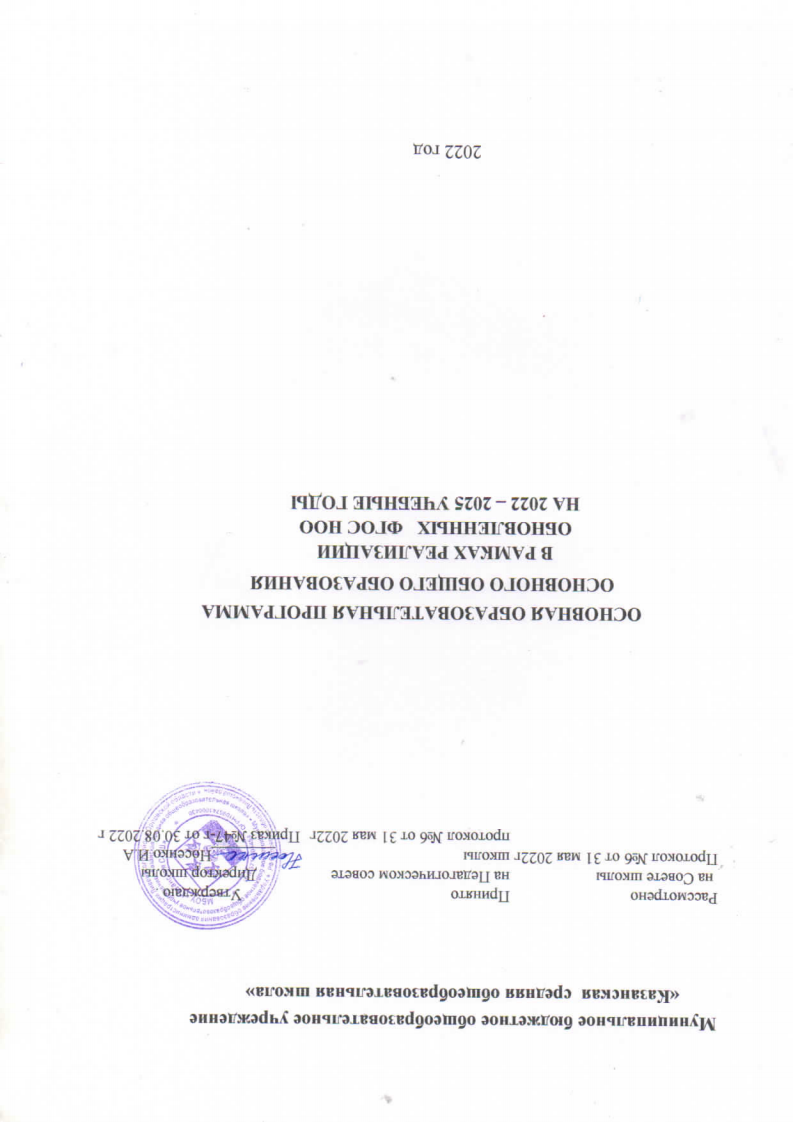 Оглавление1.        ЦЕЛЕВОЙ      РАЗДЕЛ      ОСНОВНОЙ      ОБРАЗОВАТЕЛЬНОЙ      ПРОГРАММЫ ОСНОВНОГО ОБЩЕГО ОБРАЗОВАНИЯ ......................................................................... 41.1.	Пояснительная записка................................................................................................41.1.1.      Цели реализации основной образовательной программы основного общегообразования............................................................................................................................51.1.2.	Общая характеристика основной образовательной программы основногообщего образования...............................................................................................................81.2.     Планируемые результаты освоения обучающимися основной образовательнойпрограммы основного общего образования: общая характеристика................................. 91.3.     Система оценки достижения планируемых результатов освоения основнойобразовательной программы..............................................................................................191.3.1.	Общие положения.................................................................................................19 1.3.2.	Особенности оценки метапредметных и предметных результатов......................23 1.3.3.	Организацияисодержаниеоценочныхпроцедур................................................282.        СОДЕРЖАТЕЛЬНЫЙ         РАЗДЕЛ         ОСНОВНОЙ         ОБРАЗОВАТЕЛЬНОЙПРОГРАММЫ ОСНОВНОГО ОБЩЕГО ОБРАЗОВАНИЯ...............................................322.1.	Рабочие программыучебныхпредметов, учебныхкурсов (втомчислевнеурочной деятельности), учебных модулей ...................................................................322.2.	Программа формирования универсальных учебных действий у обучающихся .33 2.2.1.      Целевой раздел......................................................................................................33 2.2.2.      Содержательный раздел........................................................................................34 2.2.3.      Организационный раздел.......................................................................................54 2.3.	Рабочая программа воспитания................................................................................56 2.4.	Программа коррекционной работы...........................................................................81 2.4.1.      Цели, задачии принципыпостроенияпрограммы коррекционной работы.........82 2.4.2.      Перечень и содержание направленийработы.......................................................84 2.4.3.      Механизмы реализации программы .....................................................................87 2.4.4.      Требования кусловиямреализациипрограммы...................................................88 2.4.5.      Планируемые результаты коррекционной работы................................................903.        ОРГАНИЗАЦИОННЫЙ     РАЗДЕЛ     ПРОГРАММЫ     ОСНОВНОГО     ОБЩЕГО ОБРАЗОВАНИЯ.................................................................................................................923.1.	Учебный планосновного общего образования........................................................92 3.2.	Календарный учебный график..................................................................................96 3.3.	План внеурочной деятельности................................................................................97 3.4.	Календарный план воспитательной работы...........................................................1033.5.     Характеристика     условий реализации основной образовательной программыосновного общего образования в соответствии с требованиями ФГОС ООО ..............1043.5.1.	Описание кадровых условий реализации основной образовательной2программыосновного общего образования.....................................................................1053.5.2.      Психолого-педагогические условия реализации основной образовательнойпрограммыосновного общего образования.....................................................................1093.5.3.      Финансово-экономические условия реализации образовательной программыосновного общего образования........................................................................................11031. ЦЕЛЕВОЙ РАЗДЕЛ ОСНОВНОЙ ОБРАЗОВАТЕЛЬНОЙ ПРОГРАММЫ ОСНОВНОГО ОБЩЕГО ОБРАЗОВАНИЯ1.1.Пояснительная запискаОсновная	образовательная	программа	основного	общего	образования Муниципального бюджетного общеобразовательного учреждения «Казанская средняя школа» (далее      МБОУ «Казанская СОШ», Учреждение, школа, образовательная организация) разработана на основе Федерального закона Российской Федерации от 29.12.2012 № 273-ФЗ «Об образовании в Российской Федерации» с изменениями	и дополнениями; в соответствии с требованиями Федерального государственного образовательного стандарта основного общего образования (утвержден Приказом Министерства Просвещения России от 31.05.2021 №287 «Об утверждении федерального государственного образовательного стандарта основного общего образования» (Зарегистрировано в Минюсте России 05.07.2021 № 64101); с учетом примерной основной образовательной программы основного общего образования (одобрена решением Федерального учебно-методического объединения по общему образованию, протокол от 18 марта 2022 г. № 1/22) (далее – ПООП ООО), электронный ресурс: http://fgosreestr.ru/.Основная образовательная программа основного общего образования (далее – ООП ООО) определяет цели, принципы формирования, механизмы реализации, планируемые результаты, систему оценки достижения планируемых результатов, содержание и организацию образовательной деятельности МБОУ «Казанская СОШ».Разработка ООП ООО осуществлялась с привлечением коллегиальных органов управления	(педагогический	совет,	совет	родителей,	совет	обучающихся), обеспечивающих государственно-общественный характер управления образовательным учреждением.Настоящая	ООП	ООО	отвечает	требованиям	Стандарта,	обеспечивает преемственность начального общего, основного общего и среднего общего образования, доступность и качество образования для детей с разными образовательными возможностями, в том числе для детей-инвалидов и детей с ограниченными возможностями здоровья.Настоящая ООП ООО реализуется на уровне основного общего образования. Нормативный срок реализации настоящей ООП ООО – 5 лет (5-9 классы), а для лиц с ограниченными возможностями здоровья и инвалидов при обучении по адаптированным основным образовательным программам основного общего образования, и для обучающихся, осваивающих основную образовательную программу в очно-заочной или заочной	формах,	независимо	от	применяемых	образовательных	технологий, увеличивается не более чем на один год. Допускается сочетание различных форм получения образования и форм обучения, в том числе с применением электронного обучения и дистанционных образовательных технологий.41.1.1. Цели реализации основной образовательной программы основного общего образованияЦелями	реализации основной образовательной	программы основного общегообразования МБОУ «Казанская СОШ» являются: - становление и формирование личности обучающегося (формирование нравственных убеждений, эстетического вкуса и здорового образа жизни, высокой культуры межличностного и межэтнического общения, овладение основами наук, государственным языком Российской Федерации, навыками умственного и физического труда, развитие склонностей, интересов, способностей к социальному самоопределению);- обеспечение планируемых результатов по достижению выпускником МБОУ «Казанская СОШ» целевых установок, знаний, умений, навыков, компетенций и компетентностей,	определяемых	личностными,	семейными,	общественными, государственными потребностями и возможностями обучающегося, индивидуальными особенностями его развития и состояния здоровья;Достижение поставленных целей при разработке и реализации образовательной организацией	основной	образовательной	программы	предусматривает	решение следующих основных задач: обеспечение соответствия основной образовательной программы требованиям Федерального государственного образовательного стандарта основного общего образования (ФГОС ООО); обеспечение преемственности начального общего, основного общего, среднего общего образования; обеспечение доступности получения качественного основного общего образования, достижение планируемых результатов освоения основной образовательной программы основного общего образования всеми обучающимися, в том числе детьми-инвалидами и детьми с ОВЗ; установление требований к воспитанию и социализации обучающихся как части образовательной программы и соответствующему усилению воспитательного потенциала школы,	обеспечению	индивидуализированного	психолого-педагогического сопровождения каждого обучающегося, формированию образовательного базиса, основанного не только на знаниях, но и на соответствующем культурном уровне развития личности, созданию необходимых условий для ее самореализации; обеспечение эффективного сочетания урочных и внеурочных форм организации учебных занятий, взаимодействия всех участников образовательных отношений; взаимодействие образовательной организации при реализации основной образовательной программы с социальными партнерами; выявление и развитие способностей обучающихся, в том числе детей, проявивших выдающиеся способности, детей с ОВЗ и инвалидов, их интересов через систему клубов, секций, студий и кружков, общественно полезную деятельность, в том числе с использованием возможностей образовательных организаций дополнительного5образования; организацию интеллектуальных и творческих соревнований, научно-технического творчества, проектной и учебно-исследовательской деятельности; участие обучающихся, их родителей (законных представителей), педагогических работников и общественности в проектировании и развитии внутришкольной социальной среды, школьного уклада; включение обучающихся в процессы познания и преобразования внешкольной социальной среды (района, города) для приобретения опыта реального управления и действия; социальное и	учебно-исследовательское	проектирование,	профессиональная ориентация обучающихся при поддержке педагогов, психологов, социальных педагогов, сотрудничество с базовыми предприятиями, организациями профессионального образова-ния, центрами профессиональной работы; сохранение и укрепление физического, психологического и социального здоровья обучающихся, обеспечение их безопасности.Обучающиеся, не освоившие программу основного общего образования, не допускаются к обучению на следующих уровнях образования.Основная образовательная программа основного общего образования МБОУ «Ливенская СОШ» является основным документом, определяющим содержание общего образования, а также регламентирующим образовательную деятельность школы в единстве урочной и внеурочной деятельности при учете установленного ФГОС соотношения обязательной части программы и части, формируемой участниками образовательного процесса.1.1.2. Принципы формирования и механизмы реализации основной образовательной программы основного общего образованияВ основе разработки ООП ООО лежат следующие принципы иподходы: системно-деятельностный подход, предполагающий ориентацию на результаты обучения, на развитие активной учебно-познавательной деятельности обучающегося на основе освоения универсальных учебных действий, познания и освоения мира личности, формирование его готовности к саморазвитию и непрерывному образованию; признание решающей роли содержания образования, способов организации образовательной деятельности и учебного сотрудничества в достижении целей личностного и социального развития обучающихся; учет	индивидуальных	возрастных,	психологических	и	физиологических особенностей обучающихся при построении образовательного процесса и определении образовательно-воспитательных целей и путей их достижения; разнообразие индивидуальных образовательных траекторий и индивидуального развития каждого обучающегося, в том числе одаренных обучающихся и обучающихся с ограниченными возможностями здоровья;6 преемственность основных образовательных программ, проявляющуюся во взаимосвязи и согласованности в отборе содержания образования, а также в последовательности его развертывания по уровням образования и этапам обучения в целях обеспечения системности знаний, повышения качества образования и обеспечения его непрерывности; обеспечение фундаментального характера образования, учета специфики изучаемых предметов; принцип единства учебной и воспитательной деятельности, предполагающий направленность учебного процесса на достижение личностных результатов освоения образовательной программы; принцип здоровьесбережения, предусматривающий исключение образовательных технологий, которые могут нанести вред физическому и психическому здоровью обучающихся,	приоритет	использования	здоровьесберегающих	педагогических технологий, приведение объема учебной нагрузки в соответствие с требованиям действующих санитарных правил и нормативов.Основная образовательная программа формируется с учетом особенностей развития детей 11—15 лет, связанных: с переходом от способности осуществлять принятие заданной педагогом и осмысленной цели к овладению этой учебной деятельностью на уровне основной школы в единстве мотивационно-смыслового и операционно-технического компонентов, к новой внутренней позиции обучающегося	—	направленности	на	самостоятельный познавательный поиск, постановку учебных целей, освоение и самостоятельное осу-ществление контрольных и оценочных действий, инициативу в организации учебного сотрудничества, к развитию способности проектирования собственной учебной деятель-ности и построению жизненных планов во временной перспективе; с формированием у обучающегося типа мышления, который ориентирует его на общекультурные образцы, нормы, эталоны и закономерности взаимодействия с окружающим миром; с	овладением	коммуникативными	средствами	и	способами	организации кооперации,	развитием	учебного	сотрудничества,     реализуемого	в     отношениях обучающихся с учителем и сверстниками.Переход	обучающегося	в	основную	школу совпадает	с	первым	этапом подросткового развития — переходом к кризису младшего подросткового возраста (11 — 13 лет, 5—7 классы), характеризующимся началом перехода от детства к взрослости, при котором центральным и специфическим новообразованием в личности подростка является возникновение и развитие самосознания — представления о том, что он уже не ребенок, т. е. чувства взрослости, а также внутренней переориентацией подростка с правил и ограничений, связанных с моралью послушания, на нормы поведения взрослых.Второй этап подросткового развития (14—15 лет, 8—9 классы), характеризуется: бурным, скачкообразным характером развития, т. е. происходящимиза7сравнительно короткий срок многочисленными качественными изменениями прежних особенностей, интересов и отношений подростка, появлением у подростка значительных субъективных трудностей и переживаний; стремлением подростка кобщению и совместной деятельности со сверстниками;  особой чувствительностью к морально-этическому «кодексу товарищества», вкотором заданы важнейшие нормы социального поведения взрослого мира; обостренной в связи с возникновением чувства взрослости восприимчивостью к усвоению норм, ценностей и способов поведения, которые существуют в мире взрослых и в их отношениях, что порождает интенсивное формирование нравственных понятий и убеждений, выработку принципов, моральное развитие личности; сложными поведенческими проявлениями, которые вызваны противоречием между потребностью подростков в признании их взрослыми со стороны окружающих и собственной неуверенностью в этом и выражаются в разных формах непослушания, сопротивления и протеста; изменением социальной ситуации развития: ростом информационных нагрузок, характером социальных взаимодействий, способами получения информации.1.1.3. Общая характеристика основной образовательной программы основного общего образованияОсновная образовательная программа основного общего образования разработана всоответствии с ФГОС ООО, с учетом Примерной основной образовательной программы, учитывает социально-экономические, национальные и этнокультурные потребности нашего региона, обеспечивает достижение обучающимися образовательных результатов в соответствии с требованиями, установленными ФГОС ООО, определяет цели, задачи, планируемые результаты, содержание и организацию образовательной деятельности на уровне основного общего образования и реализуется Учреждением через урочную и внеурочную	деятельность	с	соблюдением	требований	действующих санитарно-эпидемиологических правил и нормативов.Структура программы ООО включает обязательную часть и часть, формируемую участниками образовательных отношений за счет включения в учебные планы учебных предметов, учебных курсов (в том числе внеурочной деятельности), учебных модулей по выбору обучающихся, родителей (законных представителей) из перечня, предлагаемого школой.Объем обязательной части программы ООО составляет 70%, а объем части, формируемой участниками образовательных отношений – 30% от общего объема программы ООО, реализуемой в соответствии с требованиями к организации образовательного процесса к учебной нагрузке при 5-дневной учебной неделе.Образовательные	программы	основного	общего	образования	реализуются Учреждением как самостоятельно, так и посредством сетевых форм их реализации. В период каникул используются возможности организаций отдыха детей и их оздоровления,8тематических лагерных смен, летних школ, создаваемых на базе организаций, осуществляющих образовательную деятельность, и организаций дополнительного образования.Настоящая ООП ООО является основой для: организации образовательной деятельности в Учреждении; разработки нормативов финансового обеспечения образовательной деятельности Учреждения, формирования муниципального задания для Учреждения; проведения промежуточной и государственной итоговой аттестации обучающихся; построения системы внутреннего мониторинга качества образования в Учреждении; организации деятельности работы школьных методических объединений учителей-предметников (далее – ШМО), творческих и рабочих групп; аттестации педагогических работников Учреждения; организации подготовки, профессиональной переподготовки и повышения квалификации работников Учреждения.ООП ООО разработана в соответствии с требованиями Стандарта к структуре ООП и содержит три раздела: целевой, содержательный и организационный.ООП ООО содержит документы, развивающие и детализирующие положения и требования, определенные во ФГОС ООО: рабочие программы учебных предметов, учебных курсов (в том числе внеурочной деятельности), учебных модулей; программу формирования универсальных учебных действий у обучающихся; рабочуюпрограммувоспитания; программу коррекционной работы;  учебный план; план внеурочной деятельности;  календарный учебный график; календарный план воспитательной работы; характеристику условий реализации программы основного общего образования в соответствии с требованиями ФГОС.1.2.Планируемые	результаты освоения обучающимися основной образовательной программы основного общего образования: общая характеристикаПланируемые результаты освоения ООП ООО представляют	собой	системуведущих целевых установок и ожидаемых результатов освоения всех компонентов, составляющих содержательную основуобразовательной программы. Ониобеспечивают9связь между требованиями ФГОС ООО, образовательным процессом и системой оценки результатов освоения ООП ООО, выступая содержательной и критериальной основой для разработки программ учебных предметов, курсов, модулей, учебно-методической литературы, рабочей программы воспитания, с одной стороны, и системы оценки результатов – с другой. Достижение обучающимися планируемых результатов освоения программы ООО определяется после завершения обучения в процессе государственной итоговой аттестации.ФГОС устанавливает требования к достижению обучающимися на уровне ключевых понятий личностных результатов, сформированных в систему ценностных отношений обучающихся	к	себе,	другим	участникам	образовательного	процесса,	самому образовательному процессу и его результатам.Достижения обучающимися, полученные в результате изучения учебных предметов, учебных курсов	(в	том	числе	внеурочной	деятельности),	учебных	модулей, характеризующие совокупность познавательных, коммуникативных и регулятивных универсальных учебных действий, а также уровень овладения междисциплинарными понятиями (далее – метапредметные результаты), сгруппированы во ФГОС по трем направлениям и отражают способность обучающихся использовать на практике универсальные учебные действия, составляющие умение овладевать: учебными	знаково-символическими	средствами,	являющимися	результатами освоения обучающимися программы основного общего образования, направленными на овладение и использование знаково-символических средств (замещение, моделирование, кодирование и декодирование информации, логические операции, включая общие приемы решения задач) (далее - универсальные учебные познавательные действия); учебными	знаково-символическими	средствами,	являющимися	результатами освоения обучающимися программы основного общего образования, направленными на приобретение ими умения учитывать позицию собеседника, организовывать и осуществлять сотрудничество, коррекцию с педагогическими работниками и со сверстниками, адекватно передавать информацию и отображать предметное содержание и условия деятельности и речи, учитывать разные мнения и интересы, аргументировать и обосновывать свою позицию, задавать вопросы, необходимые для организации собственной деятельности и сотрудничества с партнером (далее - универсальные учебные коммуникативные действия); учебными	знаково-символическими	средствами,	являющимися	результатами освоения обучающимися программы основного общего образования, направленными на овладение типами учебных действий, включающими способность принимать и сохранять учебную цель и задачу, планировать ее реализацию, контролировать и оценивать свои действия, вносить соответствующие коррективы в их выполнение, ставить новые учебные задачи, проявлять познавательную инициативу в учебном сотрудничестве, осуществлять констатирующий и предвосхищающий контроль по результату и способу действия,10актуальный контроль на уровне произвольного внимания	(далее - универсальные регулятивные действия).ФГОС определяет элементы социального опыта (знания, умения и навыки, опыт решения проблем и творческой деятельности) освоения программ основного общего образования с учетом необходимости сохранения фундаментального характера образования, специфики изучаемых учебных предметов и обеспечения успешного обучения обучающихся на следующем уровне образования (далее	-	предметные результаты).Требования к предметным результатам: формулируются в деятельностной форме с усилением акцента на применение знаний и конкретных умений; формулируются на основе документов стратегического планирования с учетом результатов проводимых на федеральном уровне процедур оценки качества образования (всероссийских проверочных работ, национальных исследований качества образования, международных сравнительных исследований); определяют минимум содержания основного общего образования, изучение которого гарантирует государство, построенного в логике изучения каждого учебного предмета; определяют требования к результатам освоения программ основного общего образования по учебным предметам «Русский язык», «Литература», «Родной язык (русский)», «Родная литература (русская)», «Английский язык», «Немецкий язык», «Французский язык»,	«Испанский язык»,	«Китайский язык»,	«История», «Обществознание»,        «География»,	«Изобразительное искусство»,	«Музыка», «Технология», «Физическая культура», «Основы безопасности жизнедеятельности» на базовом уровне; определяют требования к результатам освоения программ основного общего образования по учебным предметам "Математика", "Информатика", "Физика", "Химия", "Биология" на базовом и углубленном уровнях; усиливают акценты на изучение явлений и процессов современной России и мира в целом, современного состояния науки; учитывают особенности реализации адаптированных программ основного общего образования обучающихся с ОВЗ различных нозологических групп.ФГОС устанавливает требования к результатам освоения обучающимися программ основного общего образования:1) личностным, включающим:- осознание российской гражданской идентичности;-готовность	обучающихся к	саморазвитию, самостоятельности	и	личностному самоопределению;- ценность самостоятельности иинициативы;11- наличие мотивации к целенаправленной социально значимой деятельности;- сформированность внутренней позиции личности как особого ценностного отношения к себе, окружающим людям и жизни в целом;2) метапредметным, включающим:- освоение обучающимися межпредметных понятий (используются в нескольких предметных областях и позволяют связывать знания из различных учебных предметов, учебных курсов (в том числе внеурочной деятельности), учебных модулей в целостную научную картину мира) и универсальные учебные действия	(познавательные, коммуникативные, регулятивные);- способностьихиспользовать вучебной, познавательной исоциальнойпрактике;- готовность к самостоятельному планированию и осуществлению учебной деятельности и организации учебного сотрудничества с педагогическими работниками и сверстниками, к участию в построении индивидуальной образовательной траектории;- овладение навыками работы с информацией: восприятие и создание информационных текстов в различных форматах, в том числе цифровых, с учетом назначения информации и ее целевой аудитории;3) предметным, включающим:- освоение обучающимися в ходе изучения учебного предмета научных знаний, умений и способов действий, специфических для соответствующей предметной области;- предпосылкинаучного типамышления;- виды деятельности по получению нового знания, его интерпретации, преобразованию и применению в различных учебных ситуациях, в том числе при создании учебных и социальных проектов.Научно-методологической основой для разработки требований к личностным, метапредметным и предметным результатам обучающихся, освоивших программу основного общего образования, является системно-деятельностный подход.Личностные результаты освоения программы основного общего образования достигаются в единстве учебной и воспитательной деятельности школы в соответствии с традиционными российскими социокультурными и духовно-нравственными ценностями, принятыми в обществе правилами и нормами поведения, и способствуют процессам самопознания, самовоспитания и саморазвития, формирования внутренней позиции личности.Личностные результаты освоения программы основного общего образования отражают готовность обучающихся руководствоваться системой позитивных ценностных ориентаций и расширение опыта деятельности на ее основе и в процессе реализации основных направлений воспитательной деятельности, в том числе в части:Гражданского воспитания:- готовность к выполнению обязанностей гражданина и реализации его прав, уважение прав, свобод и законных интересов других людей;- активное участие в жизни семьи, школы, местного сообщества, родного края,12страны;- неприятие любыхформ экстремизма, дискриминации;- пониманиеролиразличныхсоциальныхинститутов вжизничеловека;- представление об основных правах, свободах и обязанностях гражданина, социальных нормах и правилах межличностных отношений в поликультурном и многоконфессиональном обществе;- представление о способах противодействия коррупции;- готовность к разнообразной совместной деятельности, стремление к взаимопониманию и взаимопомощи, активное участие в школьном самоуправлении;- готовность к участию в гуманитарной деятельности (волонтерство, помощь людям, нуждающимся в ней).Патриотического воспитания:- осознание российской гражданской идентичности в поликультурном и многоконфессиональном обществе, проявление интереса к познанию родного языка, истории, культуры Российской Федерации, своего края, народов России;- ценностное отношение к достижениям своей Родины - России, к науке, искусству, спорту, технологиям, боевым подвигам и трудовым достижениям народа;- уважение к символам России, государственным праздникам, историческому и природному наследию и памятникам, традициям разных народов, проживающих в родной стране.Духовно-нравственного воспитания:- ориентация на моральные ценности и нормы в ситуациях нравственного выбора; - готовность оценивать свое поведение и поступки, поведение и поступки другихлюдей с позиции нравственных и правовых норм с учетом осознания последствий поступков;- активное неприятие асоциальных поступков, свобода и ответственность личности в условиях индивидуального и общественного пространства.Эстетического воспитания:- восприимчивость к разным видам искусства, традициям и творчеству своего и других народов, понимание эмоционального воздействия искусства;- осознание важности художественной культуры как средства коммуникации и самовыражения;- понимание ценности отечественного и мирового искусства, роли этнических культурных традиций и народного творчества;- стремление к самовыражению в разных видах искусства. Физического воспитания, формирования культуры здоровья и эмоционального благополучия:- осознание ценностижизни;- ответственное отношение к своему здоровью и установка на здоровый образ жизни (здоровое питание, соблюдение гигиенических правил, сбалансированный режим занятийи отдыха, регулярная физическая активность);13- осознание последствий и неприятие вредных привычек (употребление алкоголя, наркотиков, курение) и иных форм вреда для физического и психического здоровья;- соблюдение правил безопасности, в том числе навыков безопасного поведения в интернет-среде;- способность адаптироваться к стрессовым ситуациям и меняющимся социальным, информационным и природным условиям, в том числе осмысляя собственный опыт и выстраивая дальнейшие цели;- умение принимать себя и других, не осуждая;- умение осознавать эмоциональное состояние себя и других, умение управлять собственным эмоциональным состоянием;- сформированность навыка рефлексии, признание своего права на ошибку и такого же права другого человека.Трудового воспитания:- установка на активное участие в решении практических задач (в рамках семьи, школы, города, области) технологической и социальной направленности, способность инициировать, планировать и самостоятельно выполнять такого рода деятельность;- интерес к практическому изучению профессий и труда различного рода, в том числе на основе применения изучаемого предметного знания;- осознание важности обучения на протяжении всей жизни для успешной профессиональной деятельности и развитие необходимых умений для этого;- готовность адаптироваться в профессиональной среде;- уважение к труду и результатам трудовой деятельности;- осознанный выбор и построение индивидуальной траектории образования и жизненных планов с учетом личных и общественных интересов и потребностей.Экологического воспитания:- ориентация на применение знаний из социальных и естественных наук для решения задач в области окружающей среды, планирования поступков и оценки их возможных последствий для окружающей среды;- повышение уровня экологической культуры, осознание глобального характера экологических проблем и путей их решения;- активное неприятие действий, приносящих вред окружающей среде;- осознание своей роли как гражданина и потребителя в условиях взаимосвязи природной, технологической и социальной сред;- готовность к участию в практической деятельности экологической направленности. Ценности научногопознания:- ориентация в деятельности на современную систему научных представлений об основных закономерностях развития человека, природы и общества, взаимосвязях человека с природной и социальной средой;- овладение языковойи читательскойкультуройкаксредствомпознаниямира;- овладение основными навыками исследовательской деятельности, установка на14осмысление опыта, наблюдений, поступков и стремление совершенствовать пути достижения индивидуального и коллективного благополучия.Личностные	результаты,	обеспечивающие	адаптацию	обучающегося	к изменяющимся условиям социальной и природной среды, включают:- освоение обучающимися социального опыта, основных социальных ролей, соответствующих ведущей деятельности возраста, норм и правил общественного поведения, форм социальной жизни в группах и сообществах, включая семью, группы, сформированные по профессиональной деятельности, а также в рамках социального взаимодействия с людьми из другой культурной среды;- способность обучающихся во взаимодействии в условиях неопределенности, открытость опыту и знаниям других;- способность действовать в условиях неопределенности, повышать уровень своей компетентности через практическую деятельность, в том числе умение учиться у других людей, осознавать в совместной деятельности новые знания, навыки и компетенции из опыта других;- навык выявления и связывания образов, способность формирования новых знаний, в том числе способность формулировать идеи, понятия, гипотезы об объектах и явлениях, в том числе ранее не известных, осознавать дефициты собственных знаний и компетентностей, планировать свое развитие;- умение распознавать конкретные примеры понятия по характерным признакам, выполнять операции в соответствии с определением и простейшими свойствами понятия, конкретизировать понятие примерами, использовать понятие и его свойства при решении задач (далее	-	оперировать	понятиями),	а	также	оперировать	терминами	и представлениями в области концепции устойчивого развития;- умение анализироватьивыявлятьвзаимосвязиприроды, общества иэкономики; - умение оценивать свои действия с учетом влияния на окружающую среду,достижений целей и преодоления вызовов, возможных глобальных последствий; - способность обучающихся осознавать стрессовую ситуацию, оцениватьпроисходящие изменения и их последствия;- воспринимать стрессовую ситуацию как вызов, требующий контрмер;- оценивать ситуацию стресса, корректировать принимаемые решения и действия; - формулировать и оценивать риски и последствия, формировать опыт, уметьнаходить позитивное в произошедшей ситуации;- быть готовым действоватьвотсутствие гарантий успеха.Метапредметные результаты освоения программы основного общего образования, в том числе адаптированной, должны отражать:Овладение универсальными учебными познавательными действиями: 1) базовые логические действия:- выявлять и характеризовать существенные признаки объектов (явлений);- устанавливать существенный признак классификации, основания для обобщения и 15сравнения, критерии проводимого анализа;- с учетом предложенной задачи выявлять закономерности и противоречия в рассматриваемых фактах, данных и наблюдениях;- предлагать критериидля выявлениязакономерностейипротиворечий;- выявлять дефициты информации, данных, необходимых для решения поставленной задачи;- выявлять причинно-следственные связиприизучении явленийипроцессов;- делать выводы с использованием дедуктивных и индуктивных умозаключений, умозаключений по аналогии, формулировать гипотезы о взаимосвязях;- самостоятельно выбирать способ решения учебной задачи (сравнивать несколько вариантов решения, выбирать наиболее подходящий с учетом самостоятельно выделенных критериев);2) базовые исследовательские действия:- использовать вопросы как исследовательский инструмент познания;- формулировать вопросы, фиксирующие разрыв между реальным и желательным состоянием ситуации, объекта, самостоятельно устанавливать искомое и данное;- формировать гипотезу об истинности собственных суждений и суждений других, аргументировать свою позицию, мнение;- проводить по самостоятельно составленному плану опыт, несложный эксперимент, небольшое исследование по установлению особенностей объекта изучения, причинно-следственных связей и зависимостей объектов между собой;- оценивать на применимость и достоверность информации, полученной в ходе исследования (эксперимента);- самостоятельно формулировать обобщения и выводы по результатам проведенного наблюдения, опыта, исследования, владеть инструментами оценки достоверности полученных выводов и обобщений;- прогнозировать возможное дальнейшее развитие процессов, событий и их последствия в аналогичных или сходных ситуациях, выдвигать предположения об их развитии в новых условиях и контекстах;3) работа с информацией:- применять различные методы, инструменты и запросы при поиске и отборе информации или данных из источников с учетом предложенной учебной задачи и заданных критериев;- выбирать, анализировать, систематизировать и интерпретировать информацию различных видов и форм представления;- находить сходные аргументы (подтверждающие или опровергающие одну и ту же идею, версию) в различных информационных источниках;- самостоятельно выбирать оптимальную форму представления информации и иллюстрировать решаемые задачи несложными схемами, диаграммами, иной графикой иих комбинациями;16- оценивать надежность информации по критериям, предложенным педагогическим работником или сформулированным самостоятельно;- эффективно запоминать и систематизировать информацию.Овладение	системой	универсальных	учебных	познавательных	действий обеспечивает сформированность когнитивных навыков у обучающихся.Овладение универсальными учебными коммуникативными действиями: 1) общение:- воспринимать и формулировать суждения, выражать эмоции в соответствии с целями и условиями общения;- выражать себя (свою точкузрения) в устных и письменныхтекстах;- распознавать невербальные средства общения, понимать значение социальных знаков, знать и распознавать предпосылки конфликтных ситуаций и смягчать конфликты, вести переговоры;- понимать намерения других, проявлять уважительное отношение к собеседнику и в корректной форме формулировать свои возражения;- в ходе диалога и (или) дискуссии задавать вопросы по существу обсуждаемой темы и высказывать идеи, нацеленные на решение задачи и поддержание благожелательности общения;- сопоставлять свои суждения с суждениями других участников диалога, обнаруживать различие и сходство позиций;- публично представлять результаты выполненного опыта	(эксперимента, исследования, проекта);- самостоятельно выбирать формат выступления с учетом задач презентации и особенностей аудитории и в соответствии с ним составлять устные и письменные тексты с использованием иллюстративных материалов;2) совместная деятельность:- понимать и использовать преимущества командной и индивидуальной работы при решении конкретной проблемы, обосновывать необходимость применения групповых форм взаимодействия при решении поставленной задачи;- принимать цель совместной деятельности, коллективно строить действия по ее достижению: распределять роли, договариваться, обсуждать процесс и результат совместной работы;- уметь обобщать мнения нескольких людей, проявлять готовность руководить, выполнять поручения, подчиняться;- планировать организацию совместной работы, определять свою роль (с учетом предпочтений и возможностей всех участников взаимодействия), распределять задачи между членами команды, участвовать в групповых формах работы (обсуждения, обмен мнениями, "мозговые штурмы" и иные);- выполнять свою часть работы, достигать качественного результата по своемунаправлению и координировать свои действия с другими членами команды;17- оценивать качество своего вклада в общий продукт по критериям, самостоятельно сформулированным участниками взаимодействия;- сравнивать результаты с исходной задачей и вклад каждого члена команды в достижение результатов, разделять сферу ответственности и проявлять готовность к предоставлению отчета перед группой.Овладение	системой	универсальных	учебных	коммуникативных	действий обеспечивает сформированность социальных навыков и эмоционального интеллекта обучающихся.Овладение универсальными учебными регулятивными действиями: 1) самоорганизация:- выявлять проблемы для решения в жизненныхи учебныхситуациях;- ориентироваться в различных подходах принятия решений (индивидуальное, принятие решения вгруппе, принятие решенийгруппой);- самостоятельно составлять алгоритм решения задачи (или его часть), выбирать способ решения учебной задачи с учетом имеющихся ресурсов и собственных возможностей, аргументировать предлагаемые варианты решений;- составлять план действий (план реализации намеченного алгоритма решения), корректировать предложенный алгоритм с учетом получения новых знаний об изучаемом объекте;- делать выбор и брать ответственность за решение; 2) самоконтроль:- владеть способамисамоконтроля, самомотивации ирефлексии;- давать адекватную оценкуситуации и предлагать план ее изменения;- учитывать контекст и предвидеть трудности, которые могут возникнуть при решении учебной задачи, адаптировать решение к меняющимся обстоятельствам;- объяснять причины достижения (недостижения) результатов деятельности, давать оценку приобретенному опыту, уметь находить позитивное в произошедшей ситуации;- вносить коррективы в деятельность на основе новых обстоятельств, изменившихся ситуаций, установленных ошибок, возникших трудностей;- оценивать соответствие результата цели и условиям; 3) эмоциональный интеллект:- различать,называть иуправлять собственнымиэмоциямии эмоциямидругих; - выявлять ианализироватьпричиныэмоций;- ставить себя на место другого человека, понимать мотивы и намерения другого; - регулировать способ выражения эмоций;4) принятие себя и других:- осознанно относиться кдругомучеловеку, его мнению;- признавать свое право на ошибкуи такое же право другого; - принимать себя и других, не осуждая;- открытость себе и другим;18- осознавать невозможность контролировать все вокруг.Овладение системой универсальных учебных регулятивных действий обеспечивает формирование смысловых установок личности (внутренняя	позиция	личности)	и жизненных навыков личности (управления	собой,	самодисциплины,     устойчивого поведения).Предметные результаты освоения программы основного общего образования с учетом специфики содержания предметных областей, включающих конкретные учебные предметы, ориентированы на применение знаний, умений и навыков обучающимися в учебных ситуациях и реальных жизненных условиях, а также на успешное обучение на следующем уровне образования.Требования к освоению предметных результатов программ основного общего образования на базовом и углубленном уровнях на основе их преемственности и единства их содержания обеспечивают возможность изучения учебных предметов углубленного уровня, в том числе по индивидуальным учебным планам, с использованием сетевой формы реализации образовательных программ, электронного обучения и дистанционных образовательных технологий, в том числе в целях эффективного освоения обучающимися иных учебных предметов базового уровня, включая формирование у обучающихся способности знать определение понятия, знать и уметь доказывать свойства и признаки, характеризовать связи с другими понятиями, представляя одно понятие как часть целого комплекса, использовать понятие и его свойства при проведении рассуждений, доказательства и решении задач, решать задачи более высокого уровня сложности.1.3.Система оценки достижения планируемых результатов освоения основной образовательной программыСистема	оценки	достижения	планируемых	результатов	освоения	основнойобразовательной программы основного общего образования (далее – система оценки) является частью внутренней системы оценки и управления качеством образования в Учреждении (ВСОКО), цель которой – формирование единой системы оценки состояния образовательной	системы	Учреждения,	получение	объективной	информации	о	ее функционировании и развитии, тенденциях изменения.Основными функциями системы оценки является ориентация образовательной деятельности на достижение планируемых результатов освоения обучающимися ООП ООО и обеспечение эффективной обратной связи, позволяющей осуществлять управление качеством в процессе обучения.Основные положения системы оценки	конкретизируются	в	локальных	актах Учреждения: Положение о формах, периодичности и порядке текущего контроля успеваемости и промежуточной аттестации обучающихся, Положение об индивидуальном проекте.1.3.1. Общие положенияФГОС ООО являетсяосновойобъективнойоценки соответствия установленным19требованиям образовательной	деятельности и подготовки обучающихся,	освоивших программу основного общего образования. Образовательный стандарт задает основные требования к образовательным результатам и средствам оценки их достижения.Система оценки достижения планируемых результатов освоения программы основного общего образования:- отражает содержание и критерии оценки, формы представления результатов оценочной деятельности;- обеспечивает комплексный подход к оценке результатов освоения программы основного общего образования, позволяющий осуществлять оценку предметных и метапредметных результатов;- предусматривает оценку и учет результатов использования разнообразных методов и форм обучения, взаимно дополняющих друг друга, в том числе проектов, практических, командных,	исследовательских,	творческих	работ,	самоанализа	и	самооценки, взаимооценки, наблюдения, испытаний (тестов), динамических показателей освоения навыков и знаний, в том числе формируемых с использованием цифровых технологий;- предусматривает оценку динамики учебных достижений обучающихся;- обеспечивает возможность получения объективной информации о качестве подготовки обучающихся в интересах всех участников образовательныхотношений.Система оценки достижения планируемых результатов освоения программы основного общего образования включает описание организации и содержания:- промежуточной аттестации обучающихся в рамках урочной и внеурочной деятельности;- оценкипроектнойдеятельностиобучающихся.Система оценки достижения планируемых результатов (далее – система оценки) является частью системы оценки и управления качеством образования в МБОУ «Ливенская СОШ». Система оценки призвана способствовать поддержанию единства всей системы образования, обеспечению преемственности в системе непрерывного образования. Ее основными функциями являются ориентация образовательного процесса на	достижение	планируемых	результатов	освоения	основной	образовательной программы основного общего образования и обеспечение эффективной	«обратной связи», позволяющей осуществлять управление образовательным процессом.Основными направлениями и целями оценочной деятельности в Учреждении в соответствии с требованиями ФГОС ООО являются:- оценка образовательных достижений обучающихся на различных этапах обучения как основа их промежуточной и итоговой аттестации, а также основа процедур внутреннего мониторинга образовательной организации, мониторинговых исследований муниципального регионального и федерального уровней;- оценка результатов деятельности педагогических кадров как основа аттестационных процедур;20- оценка результатов деятельности образовательной организации как основа аккредитационных процедур.Основным объектом системы оценки, ее содержательной и критериальной базой выступают требования ФГОС, которые конкретизируются в планируемых результатах освоения обучающимися основной образовательной программы Учреждения.Система оценки включает процедуры внутренней и внешней оценки. Внутренняя оценка включает:- стартовую диагностику(входящийконтроль), - текущую и тематическую оценку,- портфолио,- внутришкольный мониторинг образовательных достижений, - промежуточную и итоговую аттестацию обучающихся.К внешним процедурам относятся:- всероссийские проверочные работы (ВПР),- диагностические контрольные работы (ДКР), - государственная итоговая аттестация,- независимая оценка качества образования,-мониторинговые исследования муниципального, регионального и федерального уровней.В	соответствии	с	ФГОС	ООО	система	оценки	в	Учреждении	реализует системнодеятельностный, уровневый и комплексный подходы к оценке образовательных достижений.Системно-деятельностный подход  к оценке образовательных достижений проявляется в оценке способности учащихся к решению учебно-познавательных и учебнопрактических задач. Он обеспечивается содержанием и критериями оценки, в качестве которых выступают планируемые результаты обучения, выраженные в деятельностной форме и в терминах, обозначающих компетенции функциональной грамотности учащихся.Уровневый подход служит важнейшей основой для организации индивидуальной работы с учащимися. Он реализуется как по отношению к содержанию оценки, так и к представлению и интерпретации результатов измерений.Уровневый подход к представлению и интерпретации результатов реализуется за счет фиксации различных уровней достижения обучающимися планируемых результатов: базового уровня и уровней выше и ниже базового. Достижение базового уровня свидетельствует о способности обучающихся решать типовые учебные задачи, целенаправленно отрабатываемые со всеми учащимися в ходе учебного процесса.Овладение базовым уровнем является достаточным для продолжения обучения и усвоения последующего материала.Комплексный подходкоценкеобразовательныхдостиженийреализуется путем- оценкипредметныхиметапредметных (регулятивных, коммуникативныхи21познавательных) результатов;- использования комплекса оценочных процедур (стартовой, текущей, тематической, промежуточной) как основы для оценки динамики индивидуальных образовательных достижений (индивидуального прогресса) и для итоговой оценки;- использования контекстной информации (об особенностях обучающихся, условиях и процессе обучения и др.) для интерпретации полученных результатов в целях управления качеством образования;- использования разнообразных методов и форм оценки, взаимно дополняющих друг друга (стандартизированных устных и письменных работ, комбинированных работ, в том числе и тестов, проектов, практических работ, командных, исследовательских, творческих работ, самоанализа и самооценки, взаимооценки, наблюдения и др.), динамических показателей усвоения знаний и развитие умений, в том числе формируемых с использованием цифровых технологий.При оценке результатов деятельности педагогов Учреждения основным объектом оценки, её содержательной и критериальной базой выступают планируемые результаты освоения основной образовательной программы всех изучаемых предметов. Основными процедурами этой оценки в Учреждении выступает аттестация педагогических кадров, внешней оценки - аккредитация Учреждения, а также мониторинговые исследования разного уровня.При оценке состояния и тенденций развития Учреждения основным объектом оценки, её содержательной и критериальной базой выступают ведущие целевые установки и основные ожидаемые результаты основного общего образования, составляющие содержание первых, целевых блоков планируемых результатов всех изучаемых предметов. Основными процедурами этой оценки служат мониторинговые исследования разного уровня. При этом дополнительно используются обобщённые данные, полученные по результатам итоговой оценки, аккредитации Учреждения и аттестации педагогических кадров.Система оценки предусматривает уровневый подход к содержанию оценки и инструментарию для оценки достижения планируемых результатов, а также к представлению и интерпретации результатов измерений, что позволяет выстраивать индивидуальные траектории движения с учётом зоны ближайшего развития, формировать положительную учебную и социальную мотивацию.Ккомпетенции Учрежденияотносится: 1) описаниеорганизациии содержания:- промежуточной аттестации обучающихся в рамках урочной и внеурочной деятельности;- итоговой оценки по предметам, не выносимым на государственную итоговую аттестацию обучающихся;- оценкипроектнойдеятельностиобучающихся;2) адаптация инструментария для итоговой оценки достижения планируемых22результатов, разработанного на федеральном уровне, в целяхорганизации:- оценки достижения планируемых результатов в рамках текущего и тематического контроля;- промежуточной аттестации (системы внутришкольного мониторинга);- итоговой аттестации по предметам, не выносимым на государственную итоговую аттестацию;3) адаптация (при необходимости — разработка) инструментария для итоговой оценки достижения планируемых результатов по предметам и/или междисциплинарным программам, вводимым Учреждением;4) адаптация или разработка модели и инструментария для организации стартовой диагностики;5) адаптация или разработка модели и инструментария для оценки деятельности педагогов и образовательного учреждения в целом в целях организации системы внутришкольного контроля.Итоговая оценка результатов освоения ООП ООО определяется по результатам промежуточной и итоговой аттестации обучающихся.Результаты	процедур	оценки	деятельности	образовательной	организации обсуждаются на педагогическом совете и являются основанием для принятия решений по коррекции	текущей	образовательной	деятельности,	по	совершенствованию образовательной программы образовательной организации и уточнению и/или разработке программы развития образовательной организации, а также служат основанием для принятия иных необходимых управленческих решений.1.3.2. Особенности оценки метапредметных и предметных результатовОсобенности оценки метапредметных результатовОценка метапредметных результатов представляет собой оценку достижения планируемых результатов освоения основной образовательной программы, которые представлены	в	программе	формирования	универсальных	учебных	действий обучающихся     и     отражают     совокупность	познавательных,     коммуникативных	и регулятивных универсальных учебных действий, а также систему междисциплинарных (межпредметных) понятий.Формирование метапредметных результатов обеспечивается совокупностью всех учебных предметов и внеурочной деятельности.Основным объектом и предметом оценки метапредметных результатов является овладение:	универсальными учебными познавательными действиями	(замещение, моделирование, кодирование и декодирование информации, логические операции, включая общие приемы решения задач);	универсальными учебными коммуникативными действиями (приобретение умения23учитывать позицию собеседника, организовывать и осуществлять сотрудничество, взаимодействие с педагогическими работниками и со сверстниками, адекватно передавать информацию и отображать предметное содержание и условия деятельности и речи, учитывать разные мнения и интересы, аргументировать и обосновывать свою позицию, задавать	вопросы,	необходимые для	организации	собственной	деятельности	и сотрудничества с партнером);	универсальными учебными регулятивными действиями (способность принимать и сохранять учебную цель и задачу, планировать ее реализацию, контролировать и оценивать свои действия, вносить соответствующие коррективы в их выполнение, ставить новые учебные задачи, проявлять познавательную инициативу в учебном сотрудничестве, осуществлять констатирующий и предвосхищающий контроль по результату и способу действия, актуальный контроль на уровне произвольного внимания).Оценка достижения метапредметных результатов осуществляется администрацией образовательной организации в ходе внутришкольного мониторинга. Содержание и периодичность	внутришкольного	мониторинга	устанавливается	решением педагогического совета. Инструментарий строится на межпредметной основе и может включать диагностические материалы по оценке читательской и цифровой грамотности, сформированности регулятивных, коммуникативных и познавательных учебных действий.Наиболее адекватными формами оценки являются:■	для проверки читательской грамотности –	письменная работа на межпредметной основе;■	для проверки цифровой грамотности – практическая работа в сочетании с письменной (компьютеризованной) частью;■	для проверки сформированности регулятивных, коммуникативных и познавательных учебных действий – экспертная оценка процесса и результатов выполнения групповых и индивидуальных учебных исследований и проектов.Каждый из перечисленных видов диагностики проводится с периодичностью не менее чем один раз в два года.Основной процедурой итоговой оценки достижения мета- предметных результатов является защита итогового индивидуального проекта, которая может рассматриваться как допуск к государственной итоговой аттестации.Дополнительным источником данных о достижении отдельных метапредметных результатов могут служить результаты выполнения проверочных работ (как правило, тематических) по всем предметам и /или комплексных работ на межпредметной основе.В ходе текущей, тематической, промежуточной оценки может быть оценено достижение таких коммуникативных и регулятивных действий, которые трудно или нецелесообразно проверять в ходе стандартизированной итоговой проверочной работы, например уровень сформированности навыков сотрудничества или самоорганизации.24Итоговый проект представляет собой учебный проект, выполняемый обучающимся в рамках одного из учебных предметов или на межпредметной основе с целью продемонстрировать	свои	достижения в самостоятельном	освоении	содержания избранных областей знаний и/или видов деятельности и способность проектировать и осуществлять целесообразную и результативную деятельность (учебно-познавательную, конструкторскую, социальную, художественно-творческую и др.).Выполнение индивидуального итогового проекта на уровне основного общего образования обязательно для каждого обучающегося, его невыполнение равноценно получению неудовлетворительной оценки по любому учебному предмету.Результатом (продуктом) проектной деятельности может быть одна из из следующих работ:а) письменная работа	(эссе, реферат, аналитические материалы, обзорные материалы, отчеты о проведенных исследованиях, стендовый доклад и др.);б) художественная творческая работа (в	области	литературы,	музыки, изобразительного искусства, экранных искусств), представленная в виде прозаического или стихотворного произведения, инсценировки, художественной декламации, ис-полнения музыкального произведения, компьютерной анимации и др.;в) материальныйобъект, макет, иноеконструкторское изделие;г) отчетные материалы по социальному проекту, которые могут включать как тексты, так и мультимедийные продукты.Требования к организации проектной деятельности, к содержанию и направленности проекта, а также критерии оценки проектной работы разрабатываются с учетом целей и задач проектной деятельности на данном этапе образования и в соответствии с особенностями Учреждения.Требования корганизациипроектной деятельности: - обучающиеся сами выбирают темупроекта;- обучающиеся сами выбирают руководителя проекта, которым может стать как педагог школы, так и педагог другого образовательного учреждения, в том числе высшего, а также сотрудник иной организации;- тема проекта	должна быть согласована с администрацией ОУ (заместителем директора по учебной деятельности) , по которому (которым) будет представлен данный проект;- план реализации проекта разрабатывается обучающимся совместно с руководителем проекта.Общим требованием ко всем работам является необходимость соблюдения норм и правил цитирования, ссылок на различные источники. В случае заимствования текста работы (плагиата) без указания ссылок на источник проект к защите не допускается.Защита	проекта	осуществляется	в	процессе	специально	организованной деятельности комиссии образовательной организации или на школьной конференции.Результаты выполненияпроектаоцениваются по итогамрассмотрениякомиссией25представленного продукта с краткой пояснительной запиской, презентации обучающегося и отзыва руководителя.Критерии оценки проектной работы	разрабатываются с учетом целей и задач проектной деятельности на данном этапе образования. Проектную деятельность целесообразно оценивать по следующим критериям:1. Способность к самостоятельному приобретению знаний и решению проблем	, проявляющаяся в умении поставить проблему и выбрать адекватные способы ее решения, включая поиск и обработку информации, формулировку выводов и/или обоснование и реализацию/апробацию принятого решения, обоснование и создание модели, прогноза, макета, объекта, творческого решения и т.п. Данный критерий в целом включает оценку сформированности познавательных учебных действий.2. Сформированность предметных знаний и способов действий, проявляющаяся в умении раскрыть содержание работы, грамотно и обоснованно в соответствии с рассматриваемой проблемой/темой использовать имеющиеся знания и способы действий.3. Сформированность	регулятивных	действий,	проявляющаяся в	умении самостоятельно планировать и управлять своей познавательной деятельностью во времени; использовать ресурсные возможности для достижения целей; осуществлять выбор конструктивных стратегий в трудных ситуациях.4. Сформированность коммуникативных действий, проявляющаяся в умении ясно изложить и оформить выполненную работу, представить её результаты, аргументировать ответы на вопросы.Особенности оценки предметных результатовОценка	предметных	результатов	представляет	собой	оценку	достижения обучающимся планируемых результатов по отдельным предметам. Основой для оценки предметных результатов являются положения ФГОС ОО.Формирование	предметных	результатов	обеспечивается	каждым	учебным предметом.Основным предметом оценки в соответствии с требованиями ФГОС ООО является способность	к	решению	учебно-познавательных	и	учебно-практических	задач, основанных на изучаемом учебном материале, с использованием способов действий, релевантных     содержанию	учебных	предметов,     в     том	числе	метапредметных (познавательных, регулятивных, коммуникативных) действий, а также компетентностей, релевантных соответствующим моделям функциональной (математической, естественно-научной, читательской и др.).Для оценки предметных результатов предлагаются следующие критерии: знание и понимание, применение, функциональность.Обобщенный критерий «Знание и понимание» включает знание и понимание роли изучаемой области знания/вида деятельности в различных контекстах, знание ипонимание терминологии, понятий и идей, а также процедурных знаний или алгоритмов. 26Обобщенный критерий «Применение» включает: использование изучаемого материала при решении учебных задач/проблем, различающихся сложностью предметного содержания, сочетанием когнитивных операций и универсальных познавательных действий, степенью проработанности в учебном процессе; использование специфических для предмета способов действий и видов деятельности по получению нового знания, его интерпретации, применению и преобразованию при решении учебных задач/проблем, в том числе в ходе поисковой деятельности, учебно-исследовательской и учебно-проектной деятельности.Обобщенный критерий	«Функциональность»	включает	использование теоретического материала, методологического и процедурного знания при решении внеучебных проблем, различающихся сложностью предметного содержания, читательских умений, контекста, а также сочетанием когнитивных операций.В отличие от оценки способности обучающихся к решению учебно-познавательных и учебно-практических задач, основанных на изучаемом учебном материале, с использованием	критериев	«знание	и	понимание»	и	«применение»,	оценка функциональной грамотности направлена на выявление способности обучающихся применять предметные знания и умения во внеучебной ситуации, в ситуациях, приближенных к реальной жизни.Приоценке сформированности предметныхрезультатовпо критерию «функциональность» разделяют: оценку сформированности отдельных элементов функциональной грамотности в ходе изучения отдельных предметов, т.е. способности применить изученные знания и умения при решении нетипичных задач, которые связаны с внеучебными ситуациями и не содержат явного указания на способ решения; эта оценка осуществляется учителем в рамках формирующего оценивания по предложенным критериям; оценку сформированности отдельных элементов функциональной грамотности в ходе изучения отдельных предметов, не связанных напрямую с изучаемым материалом, например элементов читательской грамотности (смыслового чтения); эта оценка также осуществляется учителем в рамках формирующего оценивания по предложенным критериям; оценку сформированности собственно функциональной грамотности, построенной на содержании различных предметов и внеучебных ситуациях. Такие процедуры строятся на специальном инструментарии, не опирающемся напрямую на изучаемый программный материал. В них оценивается способность применения (переноса) знаний и умений, сформированных на отдельных предметах, при решении различных задач. Эти процедуры целесообразно проводить в рамках внутришкольного мониторинга.Оценка предметныхрезультатов ведется каждым учителем в ходе процедур27текущего, тематического, промежуточного и итогового контроля, а также администрацией образовательной организации в ходе внутришкольного мониторинга.Особенности оценки по отдельному предмету фиксируются в приложении к образовательной	программе,	которая	утверждается	педагогическим	советом образовательной организации и доводится до сведения учащихся и их родителей (законных представителей). Описание должно включить: список итоговых планируемых результатов с указанием этапов их формирования и способов оценки (например, текущая/тематическая; устно/письменно/практика); требования к выставлению отметок за промежуточную аттестацию (при необходимости с учетом степени значимости отметок за отдельные оценочные процедуры); график контрольных мероприятий.1.3.3. Организацияисодержание оценочныхпроцедурСтартовая диагностика представляет собой процедуру оценки готовности к обучению на данном уровне образования. Проводится администрацией образовательной организации в начале 5 класса и выступает как основа (точка отсчета) для оценки динамики образовательных достижений. Объектом оценки являются: структура мотивации, сформированность учебной	деятельности, владение универсальными и специфическими для основных учебных предметов познавательными средствами, в том числе: средствами работы с информацией, знаково-символическими средствами, логическими операциями. Стартовая диагностика может проводиться также учителями с целью оценки готовности к изучению отдельных предметов (разделов). Результаты стартовой диагностики являются основанием для корректировки учебных программ и индивидуализации учебного процесса.Текущая	оценка	представляет	собой	процедуру	оценки	индивидуального продвижения в освоении программы учебного предмета. Текущая оценка может быть формирующей,     т.е.	поддерживающей     и	направляющей     усилия     учащегося,	и диагностической, способствующей выявлению и осознанию учителем и учащимся существующих проблем в обучении. Объектом текущей оценки являются тематические планируемые результаты, этапы освоения которых зафиксированы в тематическом планировании. В текущей оценке используется весь арсенал форм и методов проверки (устные и письменные опросы, практические работы, творческие работы, индивидуальные и групповые формы, само- и взаимооценка, рефлексия, листы продвижения и др.) с учетом особенностей учебного предмета и особенностей контрольно-оценочной деятельности учителя. Результаты текущей оценки являются основой для индивидуализации учебного процесса; при этом отдельные результаты, свидетельствующие об успешности обучения и достижении тематических результатов в более сжатые (по сравнению с планируемыми учителем) сроки, могут включаться в систему накопленной оценки и служить основанием, например, для освобождения ученика от необходимости выполнять тематическую28проверочную работу.Тематическая оценка представляет собой процедуру оценки уровня достижения тематических планируемых результатов по предмету, которые фиксируются в учебных методических комплектах, рекомендованных Министерством просвещения РФ. По предметам, вводимым образовательной организацией самостоятельно, тематические планируемые результаты устанавливаются самой образовательной организацией. Тематическая оценка может вестись как в ходе изучения темы, так и в конце ее изучения. Оценочные процедуры подбираются так, чтобы они предусматривали возможность оценки достижения всей совокупности планируемых результатов и каждого из них. Ре-зультаты тематической оценки являются основанием для коррекции учебного процесса и его индивидуализации.Портфолио представляет собой процедуру оценки динамики учебной и творческой активности учащегося, направленности, широты или избирательности интересов, выраженности проявлений творческой инициативы, а также уровня высших достижений, демонстрируемых данным учащимся. В портфолио включаются как работы учащегося (в том числе фотографии, видеоматериалы и т.п.), так и отзывы на эти работы (например, наградные листы, дипломы, сертификаты участия, рецензии и проч.). Отбор работ и отзывов для портфолио ведется самим обучающимся совместно с классным руководителем и при участии семьи. Включение каких-либо материалов в портфолио без согласия обучающегося не допускается. Портфолио в части подборки документов формируется в электронном виде в течение всех лет обучения в основной школе. Результаты, представленные в портфолио, используются при выработке рекомендаций по выбору индивидуальной образовательной траектории на уровне среднего общего образования и могут отражаться в характеристике.Внутришкольный мониторинг представляет собой процедуры:■ оценки уровня достижения предметных и метапредметных результатов; ■ оценки уровня функциональной грамотности;■ оценки уровня профессионального мастерства учителя, осуществляемого на основе административных проверочных работ, анализа посещенных уроков, анализа качества учебных заданий, предлагаемых учителем обучающимся.Содержание и периодичность внутришкольного мониторинга устанавливается решением педагогического совета. Результаты внутришкольного мониторинга являются основанием для рекомендаций как для текущей коррекции учебного процесса и его индивидуализации,	так	и	для	повышения	квалификации	учителя.	Результаты внутришкольного мониторинга в части оценки уровня достижений учащихся обобщаются и отражаются в их характеристиках.Промежуточная	аттестация	представляет	собой	процедуру	аттестации обучающихся, которая проводится в конце каждой четверти (или в конце каждого триместра) и в конце учебного года по каждому изучаемому предмету. Промежуточнаяаттестация проводится на основе результатов накопленной оценки и результатов29выполнения тематическихпроверочныхработ ификсируется в документе обобразовании (дневнике).Промежуточная	оценка,	фиксирующая	достижение	предметных	планируемых результатов и универсальных учебных действий, является основанием для перевода в следующий класс и для допуска обучающегося к государственной итоговой аттестации. Порядок проведения промежуточной аттестации регламентируется Федеральным законом«Об образовании в Российской Федерации» (ст.58)	и	Положением	о	формах, периодичности и порядке текущего контроля успеваемости и промежуточной аттестации обучающихся Учреждения.Класс	Учебный периодОрганизация промежуточной аттестацииФорма и порядок промежуточной аттестации5 – 9	В течение четвертей1 четверть, 2 четверть, 3 четверть, 4 четвертьУчебный годНакопительная балльная система оценки результатов деятельности обучающегося (результаты текущего контроля успеваемости фиксируются в электронном журнале в виде отметок по пятибалльной системе) Подведение итогов текущего контроля успеваемости обучающихся, отметка за четверть выставляется на основании текущих отметок по показателю среднегобаллаГодоваяотметка выставляется наоснованииотметок за четвертиИтоги промежуточной аттестации обучающихся отражаются отдельной графой в электронных журналах в виде отметок на страницах тех предметов, по которым она проводиласьГосударственная итоговая аттестацияВ соответствии со статьей 59 Федерального закона «Об образовании в Российской Федерации» государственная итоговая аттестация (далее — ГИА) является обязательной процедурой, завершающей освоение основной образовательной программы основного общего образования. Порядок проведения ГИА регламентируется Законом и иными нормативными актами.Целью	ГИА	является	установление	уровня	образовательных	достижений выпускников. ГИА включает в себя два обязательных экзамена (по русскому языку и математике). Экзамены по другим учебным предметам обучающиеся сдают на доброволь-ной основе по своему выбору. ГИА проводится в форме основного государственного экзамена	(ОГЭ)      с      использованием	контрольных      измерительных	материалов, представляющих собой комплексы заданий в стандартизированной форме и в форме устных и письменных экзаменов с использованием тем, билетов и иных форм по решению образовательной организации (государственный выпускной экзамен — ГВЭ).Итоговая оценка (итоговая аттестация) по предмету складывается из результатов внутренней и внешней оценки. К результатам внешней оценки относятся результаты ГИА. К результатам внутренней оценки относятся предметные результаты, зафиксированные в30системе накопленной оценки и результаты выполнения итоговой работы по предмету. Такой подход позволяет обеспечить полноту охвата планируемых результатов и выявить кумулятивный эффект обучения, обеспечивающий прирост в глубине понимания изучаемого материала и свободе оперирования им. По предметам, не вынесенным на ГИА, итоговая оценка ставится на основе результатов только внутренней оценки.Итоговая оценка по предмету фиксируется в документе об уровне образования государственного образца — аттестате об основном общем образовании.Итоговая оценка по междисциплинарным программам ставится на основе результатов внутришкольного мониторинга и фиксируется в характеристике учащегося.Характеристика готовитсянаосновании: объективных показателей образовательных достижений обучающегося на уровне основного образования; портфолиовыпускника; экспертных оценок классного руководителя и учителей, обучавших данного выпускника на уровне основного общего образования;В характеристике выпускника: отмечаются образовательные достижения обучающегося по освоению личностных, метапредметных и предметных результатов; даются педагогические рекомендации по выбору индивидуальной образовательной траектории на уровне среднего общего образования с учетом выбора учащимся направлений	профильного	образования,	выявленных	проблем	и	отмеченных образовательных достижений.Рекомендации	педагогического	коллектива	по	выбору	индивидуальной образовательной траектории доводятся до сведения выпускника и его родителей (законных представителей).312. СОДЕРЖАТЕЛЬНЫЙ РАЗДЕЛ ОСНОВНОЙ ОБРАЗОВАТЕЛЬНОЙ ПРОГРАММЫ ОСНОВНОГО ОБЩЕГО ОБРАЗОВАНИЯСодержательный раздел программы основного общего образования включает следующие программы, ориентированные на достижение предметных, метапредметных и личностных результатов:- рабочие программы учебных предметов, учебных курсов (в том числе внеурочной деятельности), учебных модулей;- программу формирования универсальных учебных действий у обучающихся; - рабочую программувоспитания;- программу коррекционной работы.2.1.Рабочие программы учебных предметов, учебных курсов (в том числе внеурочной деятельности), учебных модулейРабочие программы учебных предметов, учебных курсов (в том числе внеурочной деятельности), учебных модулей обеспечивают достижение планируемых результатов освоения ООП ООО и разработаны на основе требований ФГОС ООО к результатам ООП ООО и с учетом примерных рабочих программ, разработанных Федеральным государственным бюджетным научным учреждением «Институтом стратегии развития образования Российской академии образования».Рабочие программы учебных предметов, учебных курсов (в том числе внеурочной деятельности), учебных модулей включают:- содержание учебного предмета, учебного курса (в том числе внеурочной деятельности), учебного модуля;- планируемые результаты освоения учебного предмета, учебного курса (в том числе внеурочной деятельности), учебного модуля;- тематическое планирование с указанием количества академических часов, отводимых на освоение каждой темы учебного предмета, учебного курса (в том числе внеурочной деятельности), учебного модуля и возможность использования по этой теме электронных (цифровых) образовательных ресурсов, являющихся учебно-методическими материалами	(мультимедийные программы, электронные учебники и задачники, электронные библиотеки, виртуальные лаборатории, игровые программы, коллекции цифровых образовательных ресурсов), используемыми для обучения и воспитания различных групп пользователей, представленными в электронном (цифровом) виде и реализующими дидактические возможности ИКТ, содержание которых соответствует законодательству об образовании.Рабочие программы учебных курсов внеурочной деятельности содержат указание на форму проведения занятий.Рабочие программы учебных предметов, учебных курсов (в том числе внеурочной деятельности), учебных модулей формируются с учетом рабочей программы воспитания.32Рабочие программы учебных предметов, учебных курсов (в том числе внеурочной деятельности), учебных модулей могут быть реализованы с применением электронного обучения и дистанционных образовательных технологий. Формы электронного обучения и цифровых образовательных технологий, используемых в образовательном процессе, указаны в разделе «Тематическое планирование» рабочей программы по каждому учебному предмету, учебному курсу (в том числе внеурочной деятельности), учебному модулю.Рабочие программы учебных предметов, учебных курсов (в том числе внеурочной деятельности), учебных модулей являются Приложением № 1 к ООП ООО и размещаются на официальном сайте Учреждения в разделе «Образование».2.2. Программаформирования универсальныхучебныхдействий у обучающихся Универсальные учебные действия (далее – УУД) это обобщенные учебные действия,позволяющие решать широкий круг задач в различных предметных областях и являющиеся	результатами	освоения	обучающимися	основной	образовательной программы основного общего образования.2.2.1. Целевой разделСогласно	стандарту	основного	общего	образования	программа	формирования универсальных учебных действий у обучающихся обеспечивает: развитие способности ксаморазвитию и самосовершенствованию; формирование внутренней позиции личности, регулятивных, познавательных, коммуникативных универсальных учебных действий у обучающихся; формирование опыта применения универсальных учебных действий в жизненных ситуациях для решения задач общекультурного, личностного и познавательного развития обучающихся, готовности к решению практических задач; повышение эффективности усвоения знаний и учебных действий, формирования компетенций в предметных областях, учебно-исследовательской и проектной деятельности; формирование навыка участия в различных формах организации учебно-исследовательской и проектной деятельности, в том числе творческих конкурсах, олимпиадах, научныхобществах, научно-практическихконференциях, олимпиадах; овладение приемами учебного сотрудничества и социального взаимодействия со сверстниками, обучающимися младшего и старшего возраста и взрослыми в совместной учебно-исследовательской и проектной деятельности; формирование и развитие компетенций обучающихся в области использования ИКТ на уровне общего пользования, включая владение ИКТ, поиском, анализом и передачей информации, презентацией выполненных работ, основами информационной безопасности, умением безопасного использования средств ИКТ и информационно-33телекоммуникационной сети «Интернет» (далее — Интернет), формирование культуры пользования ИКТ; формирование знаний и навыков в области финансовой грамотности и устойчивого развития общества.Достижения обучающихся, полученные в результате изучения учебных предметов, учебных	курсов,	модулей,	характеризующие	совокупность	познавательных, коммуникативных и регулятивных универсальных учебных действий, сгруппированы во ФГОС по трем направлениям и отражают способность обучающихся использовать на практике универсальные учебные действия, составляющие умение овладевать учебными знаково-символическими средствами, направленными на: овладение умениями замещения, моделирования, кодирования и декодирования информации, логическими операциями, включая общие приемы решения задач (универсальные учебные познавательные действия); приобретение ими умения учитывать позицию собеседника, организовывать и осуществлять сотрудничество, коррекцию с педагогическими работниками и со сверстниками, адекватно передавать информацию и отображать предметное содержание и условия деятельности и речи, учитывать разные мнения и интересы, аргументировать и обосновывать свою позицию, задавать вопросы, необходимые для организации собственной деятельности и сотрудничества с партнером	(универсальные учебные коммуникативные действия); включающими способность принимать и сохранять учебную цель и задачу, планировать ее реализацию, контролировать и оценивать свои действия, вносить соответствующие коррективы в их выполнение, ставить новые учебные задачи, проявлять познавательную инициативу в учебном сотрудничестве, осуществлять констатирующий и предвосхищающий контроль по результату и способу действия, актуальный контроль на уровне произвольного внимания (универсальные регулятивные действия).2.2.2. Содержательный разделСогласно ФГОС Программа формирования универсальных учебных действий у обучающихся содержит: описание взаимосвязи универсальных учебных действий с содержанием учебных предметов; описание особенностей реализации основных направлений и форм учебно-исследовательской деятельности в рамках урочной и внеурочной работы.Описание взаимосвязи УУДс содержанием учебныхпредметовСодержание основного общего образования определяется программой основного общего образования. Предметное учебное содержание фиксируется в рабочих программах.Разработанные по всем учебным предметам примерные рабочие программы (ПРП)34отражают определенные во ФГОС ООО универсальные учебные действия в трех своих компонентах: как часть метапредметных результатов обучения в разделе	«Планируемые результаты освоения учебного предмета на уровне основного общего образования»; в соотнесении с предметными результатами по основным разделам и темам учебного содержания; в разделе «Основные видыдеятельности»тематического планирования.Описание реализации требований формирования УУД в предметных результатах и тематическом планировании по отдельным предметным областям:Русский язык и литератураФормирование универсальных учебных познавательных действий Формирование базовых логических действий Анализировать, классифицировать, сравнивать языковые единицы, а также тексты различных функциональных разновидностей языка, функционально-смысловых типов речи и жанров. Выявлять и характеризовать существенные признаки классификации, основания для обобщения и сравнения, критерии проводимого анализа языковых единиц, текстов различных функциональных разновидностей языка, функциональносмысловых типов речи и жанров. Устанавливать существенный признак классификации и классифицировать литературные объекты, устанавливать основания для их обобщения и сравнения, определять критерии проводимого анализа. Выявлять и комментировать закономерности при изучении языковых процессов; формулировать выводы с использованием дедуктивных и индуктивных умозаключений, умозаключений по аналогии. Самостоятельно выбирать способ решения учебной задачи при работе с разными единицами языка, разными типами	текстов, сравнивая варианты решения и выбирая оптимальный вариант с учётом самостоятельно выделенных критериев. Выявлять (в рамках предложенной задачи) критерии определения закономерностей и противоречий в рассматриваемых литературных фактах и наблюдениях над текстом. Выявлять дефицит литературной и другой информации, данных, необходимых для решения поставленной учебной задачи. Устанавливать причинно-следственные связи при изучении литературных явлений и процессов, формулировать гипотезы об их взаимосвязях.Формирование базовых исследовательских действий Самостоятельно определять и формулировать цели лингвистических мини-исследований, формулировать и использовать вопросы как исследовательский инструмент. Формулировать в устной и письменной форме гипотезупредстоящего35исследования (исследовательского проекта) языкового материала; осуществлять проверку гипотезы; аргументировать свою позицию, мнение. Проводить по самостоятельно составленному плану небольшое исследование по установлению особенностей языковых единиц, языковых процессов, особенностей причинно-следственных связей и зависимостей объектов между собой. Самостоятельно	формулировать	обобщения	и	выводы	по	результатам проведённого наблюдения за языковым материалом и языковыми явлениями, лингвистического мини-исследования, представлять результаты исследования в устной и письменной форме, в виде электронной презентации, схемы, таблицы, диаграммы и т. п. Формулировать гипотезу об истинности собственных суждений и суждений других, аргументировать свою позицию в выборе и интерпретации литературного объекта исследования. Самостоятельно составлять план исследования особенностей литературного объекта изучения, причинно-следственных связей и зависимостей объектов междусобой. Овладеть инструментами оценки достоверности полученных выводов и обобщений. Прогнозировать возможное дальнейшее развитие событий и их последствия в аналогичных или сходных ситуациях, а также выдвигать предположения об их развитии в новых условиях и контекстах, в том числе в литературных произведениях. Публично	представлять	результаты	учебного	исследования проектной деятельности на уроке или во внеурочной деятельности (устный журнал, виртуальная экскурсия, научная конференция, стендовый доклад и др.).Работа с информацией Выбирать, анализировать, обобщать, систематизировать интерпретировать и комментировать информацию, представленную в текстах, таблицах, схемах; представлять текст в виде таблицы, графики; извлекать информацию из различных источников (энциклопедий, словарей, справочников; средств массовой информации, государственных электронных ресурсов учебного назначения), передавать информацию в сжатом и развёрнутом виде в соответствии с учебной задачей. Использовать различные виды аудирования (выборочное, ознакомительное, детальное) и чтения (изучающее, ознакомительное, просмотровое, поисковое) в зависимости от поставленной учебной задачи	(цели);	извлекать	необходимую информацию из прослушанных и прочитанных текстов различных функциональных разновидностей языка и жанров; оценивать прочитанный или прослушанный текст с точки зрения использованных в нем языковых средств; оценивать достоверность содержащейся в тексте информации. Выделять главную и дополнительную информацию текстов; выявлять дефицит информации текста, необходимой для решения поставленной задачи, и восполнять его путем использования других источников информации. В процессе чтения текста прогнозировать его содержание (по названию, ключевым 36словам, по первому и последнему абзацу и т. п.), выдвигать предположения о дальнейшем развитии мысли автора и проверять их в процессе чтения текста, вести диалог с текстом. Находить и формулировать аргументы, подтверждающую или опровергающую позицию автора текста и собственную точку зрения на проблему текста, в анализируемом тексте и других источниках. Самостоятельно выбирать оптимальную форму представления литературной и другой информации	(текст, презентация, таблица, схема) в зависимости от коммуникативной установки. Оценивать надежность литературной и другой информации по критериям, предложенным учителем или сформулированным самостоятельно; эффективно запоминать и систематизировать эту информацию.Формирование универсальных учебных коммуникативных действий Владеть различными видами монолога и диалога, формулировать в устной и письменной форме суждения на социально-культурные, нравственно-этические, бытовые, учебные темы в соответствии с темой, целью, сферой и ситуацией общения; правильно, логично, аргументированно излагать свою точку зрения по поставленной проблеме. Выражать свою точку зрения и аргументировать ее в диалогах и дискуссиях; сопоставлять свои суждения с суждениями других участников диалога и полилога, обнаруживать различие и сходство позиций; корректно выражать свое отношение к суждениям собеседников. Формулировать цель учебной деятельности, планировать ее, осуществлять самоконтроль, самооценку, самокоррекцию; объяснять причины достижения (недостижения) результата деятельности. Осуществлять речевую рефлексию (выявлять коммуникативные неудачи и их причины, уметь предупреждать их), давать оценку приобретенному речевому опыту и корректировать собственную речь с учетом целей и условий общения; оценивать соответствие результата поставленной цели и условиям общения. Управлять собственными эмоциями, корректно выражать их в процессе речевого общения.Формирование универсальных учебных регулятивных действий Владеть социокультурными нормами и нормами речевого поведения в актуальных сферах речевого общения, соблюдать нормы современного русского литературного языка и нормы речевого этикета; уместно пользоваться внеязыковыми средствами общения (жестами, мимикой). Публично	представлять	результаты	проведенного	языкового	анализа, выполненного лингвистического эксперимента, исследования, проекта; самостоятельно выбирать формат выступления с учетом цели презентации и особенностей аудитории и в соответствии с этим составлять устные и письменные тексты с использованием иллюстративного материала.37Иностранный	язык	(на	примере	немецкого	языка) Формирование универсальных учебных познавательных действий Формирование базовых логических действий Выявлять признаки и свойства языковых единиц и языковых явлений иностранного языка; применять изученные правила, алгоритмы. Анализировать, устанавливать аналогии, между способами выражения мысли средствами родного и иностранного языков. Сравнивать, упорядочивать, классифицировать языковые единицы и языковые явления иностранного языка, разные типы высказывания. Моделировать отношения между объектами (членами предложения, структурными единицами диалога и др.). Использовать информацию, извлеченную из несплошныхтекстов (таблицы, диаграммы), в собственных устныхи письменныхвысказываниях. Выдвигать гипотезы (например, об употреблении глагола-связки в иностранном языке); обосновывать, аргументировать свои суждения, выводы. Распознавать свойстваи признаки языковыхединици языковыхявлений (например, спомощью словообразовательныхэлементов). Сравнивать языковые единицы разного уровня (звуки, буквы, слова, речевые клише, грамматические явления, тексты и т. п.). Пользоваться классификациями (по типучтения, по типувысказывания и т. п.).  Выбирать, анализировать, интерпретировать, систематизировать информацию,представленную в разных формах: сплошных текстах, иллюстрациях, графически (в таблицах, диаграммах).Работа с информацией Использовать в соответствии с коммуникативной задачей различные стратегии чтения и аудирования для получения информации (с пониманием основного содержания, с пониманием запрашиваемой информации, с полным пониманием). Прогнозировать содержание текста по заголовку; прогнозировать возможное дальнейшее развитие событий по началу текста; устанавливать логическую последовательность основных фактов; восстанавливать текст из разрозненных абзацев. Полно и точно понимать прочитанный текст на основе его информационной переработки (смыслового и структурного анализа отдельных частей текста, выборочного перевода);	использовать внешние формальные элементы текста	(подзаголовки, иллюстрации, сноски) для понимания его содержания. Фиксировать информацию доступными средствами (в виде ключевых слов, плана).  Оценивать достоверность информации, полученной из иноязычных источников.  Находить аргументы, подтверждающие или опровергающие одну и ту же идею, вразличных информационных источниках; выдвигать предположения (например, о значении слова в контексте) иаргументировать его.38Формирование универсальных учебных коммуникативных действий Воспринимать и создавать собственные диалогические и монологические высказывания, участвуя в обсуждениях, выступлениях; выражать эмоции в соответствии с условиями и целями общения. Осуществлять смысловое чтение текста с учетом коммуникативной задачи и вида текста, используя разные стратегии чтения (с пониманием основного содержания, с полным пониманием, с нахождением интересующей информации). Анализировать и восстанавливать текст с опущенными в учебных целях фрагментами. Выстраивать	и	представлять	в	письменной	форме	логику	решения коммуникативной задачи (например, в виде плана высказывания, состоящего из вопросов или утверждений). Публично представлять на иностранном языке результаты выполненной проектной работы, самостоятельно выбирая формат выступления с учетом особенностей аудитории.Формирование универсальных учебных регулятивных действий Удерживать цель деятельности; планировать выполнение учебной задачи, выбирать и аргументировать способ деятельности. Планировать организацию совместной работы, определять свою роль, распределять задачи между членами команды, участвовать в групповых формах работы. Оказывать влияние на речевое поведение партнера (например, поощряя его продолжать поиск совместного решения поставленной задачи). Корректировать деятельность с учетом возникших трудностей, ошибок, новых данных или информации. Оценивать процесс и общий результат деятельности; анализировать и оценивать собственную работу: меру собственной самостоятельности, затруднения, дефициты, ошибки и пр.Математика иинформатикаФормирование универсальных учебных познавательных действий Формирование базовых логических действий Выявлять качества, свойства, характеристики математических объектов.  Различать свойства ипризнакиобъектов. Сравнивать, упорядочивать, классифицировать числа, величины, выражения, формулы, графики, геометрические фигуры и т. п. Устанавливать связи и отношения, проводить аналогии, распознавать зависимости между объектами. Анализироватьизмененияинаходитьзакономерности. Формулировать и использовать определения понятий, теоремы; выводить следствия, строить отрицания, формулировать обратные теоремы. Использовать логические связки «и», «или», «если ..., то ...».39 Обобщать и конкретизировать; строить заключения от общего к частному и от частного к общему. Использовать кванторы «все», «всякий», «любой», «некоторый», «существует»; приводить пример и контрпример. Различать, распознаватьверные иневерные утверждения. Выражать отношения, зависимости, правила, закономерности с помощью формул.  Моделировать отношения между объектами, использовать символьные играфические модели. Воспроизводить и строить логические цепочки утверждений, прямые и от противного. Устанавливать противоречияврассуждениях. Создавать, применять и преобразовывать знаки и символы, модели и схемы для решения учебных и познавательных задач. Применять различные методы, инструменты и запросы при поиске и отборе информации или данных из источников с учетом предложенной учебной задачи и заданных критериев.Формирование базовых исследовательских действийФормулировать	вопросы	исследовательского	характера	о	свойствах математических объектов, влиянии на свойства отдельных элементов и параметров; выдвигать гипотезы, разбирать различные варианты; использовать пример, аналогию и обобщение.Доказывать, обосновывать, аргументировать свои суждения, выводы, закономерности и результаты.Дописывать выводы, результаты опытов, экспериментов, исследований, используя математический язык и символику.Оценивать надежность информации по критериям, предложенным учителем или сформулированным самостоятельно.Работа с информацией Использовать таблицы и схемы для структурированного представления информации, графические способы представления данных. Переводитьвербальную информациювграфическую формуи наоборот. Выявлять недостаточность и избыточность информации, данных, необходимых для решения учебной или практической задачи. Распознавать неверную информацию, данные, утверждения; устанавливать противоречия в фактах, данных. Находить ошибки вневерных утвержденияхи исправлять их. Оценивать надежность информации по критериям, предложенным учителем или сформулированным самостоятельно.Формирование универсальных учебных коммуникативных действий■	Выстраивать и представлять в письменной форме логикурешения задачи,40доказательства, исследования, подкрепляя пояснениями, обоснованиями в текстовом и графическом виде.■	Владеть базовыми нормами информационной этики и права, основами информационной безопасности, определяющими правила общественного поведения, формы социальной жизни в группах и сообществах, существующих в виртуальном пространстве.■	Понимать и использовать преимущества командной и индивидуальной работы при решении конкретной проблемы, в том числе при создании информационного продукта.■	Принимать цель совместной информационной деятельности по сбору, обработке, передаче, формализации информации.■	Коллективно строить действия по ее достижению: распределять роли, договариваться, обсуждать процесс и результат совместной работы.■	Выполнять свою часть работы с информацией или информационным продуктом, достигая качественного результата по своему направлению и координируя свои действия с другими членами команды.■	Оценивать качество своего вклада в общий информационный продукт по критериям, самостоятельно сформулированным участниками взаимодействия.Формирование универсальных учебных регулятивных действий ■	Удерживать цель деятельности.■ Планировать выполнение учебной задачи, выбирать и аргументировать способ деятельности.■ Корректировать деятельность с учетом возникших трудностей, ошибок, новых данных или информации.■ Анализировать и оценивать собственную работу: меру собственной самостоятельности, затруднения, дефициты, ошибки и пр.Естественно-научные предметыФормирование универсальных учебных познавательных действий Формирование базовых логических действий■     Выдвигать гипотезы, объясняющие простые явления, например:- почему останавливается движущееся по горизонтальной поверхности тело; - почемув жаркую погоду в светлой одежде прохладнее, чем в темной.■     Строить простейшие модели физических явлений (в виде рисунков или схем), например: падение предмета; отражение света от зеркальной поверхности.■     Прогнозировать свойства веществ на основе общих химических свойств изученных классов/групп веществ, к которым они относятся.■     Объяснять общности происхождения и эволюции систематических групп растений на примере сопоставления биологических растительных объектов.Формирование базовых исследовательских действий■ Исследование явления теплообменапри смешивании холоднойигорячейводы.41■ Исследование процесса испарения различных жидкостей.■ Планирование и осуществление на практике химических экспериментов, проведение наблюдений, получение выводов по результатам эксперимента: обнаружение сульфат-ионов, взимодействие разбавленной серной кислоты с цинком.Работа с информацией■     Анализировать оригинальный текст, посвященный использованию звука	(или ультразвука) в технике (эхолокация, ультразвук в медицине и др.).■	Выполнять задания по тексту(смысловое чтение).■     Использование при выполнении учебных заданий и в процессе исследовательской деятельности научно-популярную литературу химического содержания, справочные материалы, ресурсы Интернета.■     Анализировать современные источники о вакцинах и вакцинировании. Обсуждать роли вакцин и лечебных сывороток для сохранения здоровья человека.Формирование универсальных учебных коммуникативных действий■     Сопоставлять свои суждения с суждениями других участников дискуссии, при выявлении различий и сходства позиций по отношению к обсуждаемой естественно-научной проблеме.■     Выражать свою точку зрения на решение естественно-научной задачи в устных и письменных текстах.■     Публично представлять результаты выполненного естественно-научного исследования или проекта, физического или химического опыта, биологического наблюдения.■     Определять и принимать цель совместной деятельности по решению естественно-научной проблемы, организация действий по ее достижению: обсуждение процесса и результатов совместной работы; обобщение мнений нескольких людей.■     Координировать свои действия с другими членами команды при решении задачи, выполнении естественно-научного исследования или проекта.■     Оценивать свой вклад в решение естественно-научной проблемы по критериям, самостоятельно сформулированным участниками команды.Формирование универсальных учебных регулятивных действий■     Выявление проблем в жизненных и учебных ситуациях, требующих для решения проявлений естественно-научной грамотности.■     Анализ и выбор различных подходов к принятию решений в ситуациях, требующих естественно-научной грамотности и знакомства с современными технологиями (индивидуальное, принятие решения в группе, принятие решений группой).■     Самостоятельное составление алгоритмов решения естественно-научной задачи или плана естественно-научного исследования с учетом собственных возможностей.■     Выработка адекватной оценки ситуации, возникшей при решении естественно-научной задачи, и при выдвижении плана изменения ситуации в случае необходимости.■     Объяснение причин достижения (недостижения) результатов деятельности по решениюестественно-научной задачи, выполнении естественно-научного исследования.42■     Оценка соответствия результата решения естественно-научной проблемы поставленным целям и условиям.■     Готовность ставить себя на место другого человека в ходе спора или дискуссии по естественно-научной проблеме, интерпретации результатов естественно-научного исследования; готовность понимать мотивы, намерения и логику другого.Общественно-научные предметыФормирование универсальных учебных познавательных действий Формирование базовых логических действий■ Систематизировать, классифицировать и обобщать исторические факты. ■ Составлять синхронистические и систематические таблицы.■ Выявлять и характеризовать существенные признаки исторических явлений, процессов. ■ Сравнивать исторические явления, процессы (политическое устройство государств,социально-экономические отношения, пути модернизации и др.) по горизонтали (существовавшие синхронно в разных сообществах) и в динамике («было — стало») по заданным или самостоятельно определенным основаниям.■ Использоватьпонятияи категории современного исторического знания	(эпоха, цивилизация, исторический источник, исторический факт, историзм и др.).■ Выявлять причины и следствия историческихсобытий и процессов.■ Осуществлять по самостоятельно составленному плану учебный исследовательский проект по истории (например, по истории своего края, города, села), привлекая материалы музеев, библиотек, средств массовой информации.■ Соотносить результаты своего исследования с уже имеющимися данными, оценивать их значимость.■ Классифицировать (выделять основания, заполнять составлять схему, таблицу) виды деятельности человека: виды юридической ответственности по отраслям права, механизмы государственного регулирования экономики: современные государства по форме правления, государственно-территориальному устройству, типы политических партий, общественно-политических организаций.■ Сравнивать формы политического участия (выборы и референдум), проступок и преступление, дееспособность малолетних в возрасте от	6 до	14	лет	и несовершеннолетних в возрасте от 14 до 18 лет, мораль и право.■ Определять конструктивные модели поведения в конфликтной ситуации, находить конструктивное разрешение конфликта.■ Преобразовывать статистическую и визуальную информацию о достижениях России в текст.■ Вносить коррективы в моделируемую экономическую деятельность на основе изменившихся ситуаций.■ Использовать полученные знания для публичного представления результатов своей деятельности в сфере духовной культуры.43■ Выступать с сообщениями в соответствии с особенностями аудитории и регламентом. ■ Устанавливать и объяснять взаимосвязи между правами человека и гражданина иобязанностями граждан.■ Объяснять причины смены дня и ночи и временгода.■ Устанавливать эмпирические зависимости между продолжительностью дня и географической широтой местности, между высотой Солнца над горизонтом и географической широтой местности на основе анализа данных наблюдений.■ Классифицировать формы рельефа суши по высоте и по внешнемуоблику. ■ Классифицироватьостровапо происхождению.■ Формулировать оценочные суждения о последствиях изменений компонентов природы в результате деятельности человека с использованием разных источников географической информации.■ Самостоятельно составлять план решения учебной географической задачи. Формирование базовых исследовательских действийПроводить измерения температуры воздуха, атмосферного давления, скорости и направления ветра с использованием аналоговых и (или)	цифровых	приборов (термометр, барометр, анемометр, флюгер) и представлять результаты наблюдений в табличной и (или) графической форме.■ Формулировать вопросы, поиск ответов на которые необходим для прогнозирования изменения численности населения Российской Федерации в будущем.■ Представлять результаты фенологических наблюдений и наблюдений за погодой в различной форме (табличной, графической, географического описания).■ Проводить по самостоятельно составленному плану небольшое исследование роли традиций в обществе.■ Исследовать несложные практические ситуации, связанные с использованием различных способов повышения эффективности производства.Работа с информацией■ Проводить поиск необходимой исторической информации в учебной и научной литературе, аутентичных источниках (материальных, письменных, визуальных), публицистике и др. в соответствии с предложенной познавательной задачей.■ Анализировать и интерпретировать историческую информацию, применяя приемы критики источника, высказывать суждение о его информационных особенностях и цен-ности (по заданным или самостоятельно определяемым критериям).■ Сравнивать данные разных источников исторической информации, выявлять их сходство и различия, в том числе, связанные со степенью информированности и позицией авторов.■ Выбирать оптимальную форму представления результатов самостоятельной работы с исторической информацией (сообщение, эссе, презентация, учебный проект и др.).■ Проводить поиск необходимой исторической информации в учебной и научнойлитературе, аутентичных источниках (материальных, письменных, визуальных),44публицистике и др. в соответствии спредложеннойпознавательнойзадачей.■ Анализировать и интерпретировать историческую информацию, применяя приемы критики источника, высказывать суждение о его информационных особенностях и ценности (по заданным или самостоятельно определяемым критериям).■ Выбирать источники географической информации (картографические, статистические, текстовые, видео- и фотоизображения, компьютерные базы данных), необходимые для изучения особенностей хозяйства России.■ Находить, извлекать и использовать информацию, характеризующую отраслевую, функциональную и территориальную структуру хозяйства России, выделять географическую информацию, которая является противоречивой или может быть недостоверной.■ Определять информацию, недостающую для решения тойилиинойзадачи.■ Извлекать информацию о правах и обязанностях учащегося из разных адаптированных источников (в том числе учебных материалов): заполнять таблицу и составлять план.■ Анализировать и обобщать текстовую и статистическую информацию об отклоняющемся поведении, его причинах и негативных последствиях из адаптированных источников (в том числе учебных материалов) и публикаций СМИ.■ Представлять информацию ввиде краткихвыводов иобобщений.■ Осуществлять поиск информации о роли непрерывного образования в современном обществе в разных источниках информации: сопоставлять и обобщать информацию, представленную в разных формах (описательную, графическую, аудиовизуальную). Формирование универсальных учебных коммуникативных действий■ Определять характер отношениймеждулюдьми в различныхисторическихи современных ситуациях, событиях.■ Раскрывать значение совместной деятельности, сотрудничества людей в разных сферах в различные исторические эпохи.■ Принимать участие в обсуждении открытых (в том числе дискуссионных) вопросов истории, высказывая и аргументируя свои суждения.■ Осуществлять презентацию выполненной самостоятельной работы по истории, проявляя способность к диалогу с аудиторией.■ Оценивать собственные поступки и поведение других людей с точки зрения их соответствия правовым и нравственным нормам.■ Анализировать причины социальных и межличностных конфликтов, моделировать варианты выхода из конфликтной ситуации.■ Выражать свою точкузрения, участвовать в дискуссии.■ Осуществлять совместную деятельность, включая взаимодействие с людьми другой культуры, национальной и религиозной принадлежности на основе гуманистических ценностей, взаимопонимания между людьми разных культур с точки зрения их соответствия духовным традициям общества.■ Сравниватьрезультаты выполнения учебного географического проекта сисходной45задачей и оценивать вклад каждого члена команды в достижение результатов, разделять сферу ответственности.■ Планировать организацию совместной работы при выполнении учебного проекта о повышении уровня Мирового океана в связи с глобальными изменениями климата.■ При выполнении практической работы «Определение, сравнение темпов изменения численности населения отдельных регионов мира по статистическим материалам» обмениваться с партнером важной информацией, участвовать в обсуждении.■ Сравнивать результаты выполнения учебного географического проекта с исходной задачей и вклад каждого члена команды в достижение результатов.■ Разделять сферуответственности.Формирование универсальных учебных регулятивных действий■ Раскрывать смысл и значение целенаправленной деятельности людей в истории — на уровне отдельно взятых личностей (правителей, общественных деятелей, ученых, деятелей культуры и др.) и общества в целом (при характеристике целей и задач социальных движений, реформ и революций и т. д.).■ Определять способ решения поисковых, исследовательских, творческих задач по истории (включая использование на разных этапах обучения сначала предложенных, а затем самостоятельно определяемых плана и источников информации).■ Осуществлять самоконтроль и рефлексию применительно к результатам своей учебной деятельности, соотнося их с исторической информацией, содержащейся в учебной и исторической литературе.■     Самостоятельно составлять алгоритм решения географических задач и выбирать способ их решения с учетом имеющихся ресурсов и собственных возможностей, аргументиро-вать предлагаемые варианты решений.Особенности реализации основных направлений и форм учебно-исследовательской и проектной деятельности в рамках урочной и внеурочной деятельностиОдним из важнейших путей формирования универсальных учебных действий (УУД) в основной школе является включение обучающихся в учебно-исследовательскую и проектную деятельность (УИПД). Организация УИПД обеспечивает формирование у обучающихся опыта применения УУД в жизненных ситуациях, навыков учебного сотрудничества и социального взаимодействия со сверстниками, обучающимися младшего и старшего возраста, взрослыми. УИПД обучающихся должна быть сориентирована на формирование и развитие у школьников научного способа мышления, устойчивого познавательного интереса, готовности к постоянному саморазвитию и самообразованию, способности к проявлению самостоятельности и творчества при решении личностно и социально значимых проблем. УИПД может осуществляться обучающимися индивидуально и коллективно (в составе малых групп, класса).Результаты учебных исследований и проектов, реализуемых обучающимися МБОУ «азанская СОШ» в рамках урочной и внеурочной деятельности, являются важнейшими46показателями уровня сформированности у школьников комплекса познавательных, коммуникативных и регулятивных учебных действий, исследовательских и проектных компетенций, предметных и междисциплинарных знаний. В ходе оценивания учебно-исследовательской и проектной деятельности универсальные учебные действия оцени-ваются на протяжении всего процесса их формирования.С	учетом	вероятности	возникновения	особых	условий	организации образовательного процесса	(сложные	погодные      условия      и	эпидемиологическая обстановка;	удаленность     образовательной	организации     от	места     проживания обучающихся; возникшие у обучающегося проблемы со здоровьем; выбор обучающимся индивидуальной траектории или заочной формы обучения) учебно-исследовательская и проектная деятельность обучающихся может быть реализована в дистанционном формате.Особенности организации учебно-исследовательской деятельностиОсобенность учебно-исследовательской деятельности (далее — УИД) состоит в том, что она нацелена на решение обучающимися познавательной проблемы, носит теоретический характер, ориентирована на получение обучающимися субъективно нового знания (ранее неизвестного или мало известного), на организацию его теоретической опытно-экспериментальной проверки.Исследовательские задачи представляют собой особый вид педагогической установки, ориентированной:■ на формирование и развитие у школьников навыков поиска ответов на проблемные вопросы, предполагающие не использование имеющихся у школьников знаний, а получение новых посредством размышлений, рассуждений, предположений, экспериментирования;■ на овладение школьниками основными научно-исследовательскими умениями (умения формулировать гипотезу и прогноз, планировать и осуществлять анализ, опыт и экспе-римент, делать обобщения и формулировать выводы на основе анализа полученных данных).Ценность учебно-исследовательской работы определяется возможностью обучающихся посмотреть	на	различные	проблемы	с позиции	ученых,	занимающихся	научным исследованием.Осуществление УИД обучающимися включает в себя рядэтапов: ■ обоснование актуальности исследования;■ планирование/проектирование исследовательских работ	(выдвижение гипотезы, постановка цели и задач), выбор необходимых средств/инструментария;■ собственно проведение исследования с обязательным поэтапным контролем и коррекцией результатов работ, проверка гипотезы;■ описание процесса исследования, оформление результатов учебно-исследовательской деятельности в виде конечного продукта;■ представление результатов исследования, где влюбое исследованиеможет быть47включена прикладная составляющая в виде предложений и рекомендаций относительно того, как полученные в ходе исследования новые знания могут быть применены на практике.Особенности организации учебно-исследовательской деятельности в рамках урочной деятельностиОсобенность организации УИД обучающихся в рамках урочной деятельности связана с тем, что учебное время, которое может быть специально выделено на осуществление полноценной исследовательской работы в классе и в рамках выполнения домашних заданий, крайне ограничено и ориентировано в первую очередь на реализацию задач предметного обучения.С учетом этого при организации УИД обучающихся в урочное время педагоги Учреждения ориентируются на реализацию двух основных направлений исследований:■ предметные учебные исследования;■ междисциплинарные учебные исследования.В отличие от предметных учебных исследований, нацеленных на решение задач связанных с освоением содержания одного учебного предмета, междисциплинарные учебные исследования ориентированы на интеграцию различных областей знания об окружающем мире, изучаемых на нескольких учебных предметах.УИД в рамках урочной деятельности выполняется обучающимся самостоятельно под руководством учителя по выбранной теме в рамках одного или нескольких изучаемых учебных предметов	(курсов) в любой избранной области учебной деятельности в индивидуальном и групповом форматах.Формы организации исследовательской деятельности обучающихся МБОУ «Казанская СОШ»:■ урок-исследование;■ урок – творческийотчет;■ урок-защита исследовательских проектов;■ урок-экспертиза;■ урок открытых мыслей;■ урокс использованием интерактивной беседы висследовательском ключе;■ урок-эксперимент, позволяющий освоить элементы исследовательской деятельности (планирование и проведение эксперимента,обработка и анализ его результатов);■ урок-консультация;■ домашнее задание исследовательского характера может сочетать в себе разнообразные виды, причем позволяет провести учебное исследование, достаточно протяженное во времени.48В связи с недостаточностью времени на проведение развернутого полноценного исследования на уроке наиболее целесообразным с методической точки зрения и оптимальным с точки зрения временных затрат является использование:■     учебных исследовательских задач, предполагающих деятельность учащихся в проблемной ситуации, поставленной перед ними учителем в рамках следующих теоретических вопросов:- Как(в каком направлении)... в какой степени... изменилось... ? - Как (каким образом)... в какой степени повлияло... на. ?- Какой (в чем проявилась)... насколько важной. была роль... ? - Каково (в чем проявилось)... как можно оценить. значение... ? - Что произойдет... как измениться..., если... ? И т. д.;■     мини-исследований, организуемых педагогом в течение одного или 2	уроков («сдвоенный урок») и ориентирующих обучающихся на поиск ответов на один или несколько проблемных вопросов.Основными формами представления итогов учебных исследований являются: ■     доклад, реферат;■     статьи, обзоры, отчеты и заключения по итогам исследований по различным предметным областям.Особенности организации учебной исследовательской деятельности в рамках внеурочной деятельностиОсобенность УИД обучающихся в рамках внеурочной деятельности связана с тем, что в данном случае имеется достаточно времени на организацию и проведение развернутого и полноценного исследования.С учетом этого при организации УИД обучающихся во внеурочное время реализуются несколько направлений учебных исследований, основными являются:■     социально-гуманитарное;■     филологическое;■     естественно-научное;■     информационно-технологическое; ■     междисциплинарное.Основными формами организации УИД обучающихся МБОУ «Казанская СОШ» во	внеурочное время являются:■     исследовательская практика обучающихся;■     образовательные экспедиции, походы, поездки, экскурсии с четко обозначенными образовательными целями, программой деятельности;■     ученическое научно-исследовательское общество – форма внеурочной деятельности, которая сочетает работу над учебными исследованиями, коллективное обсуждение проме-жуточных и итоговых результатов, организацию круглых столов, дискуссий, дебатов, интеллектуальных игр, публичных защит, конференций, а также включает встречи с49представителями науки и образования, экскурсии в учреждения науки и образования, сотрудничество с УНИО других школ;■     участие обучающихся в олимпиадах, конкурсах, конференциях, в том числе дистанционных, предметных неделях, интеллектуальных марафонах предполагает выполнение ими учебныхисследований илиихэлементовв рамкахданныхмероприятий.Для представления итогов УИД во внеурочное время используются следующие формы предъявления результатов:■ письменная исследовательская работа (эссе, доклад, реферат);■ статьи, обзоры, отчеты и заключения по итогам исследований, проводимых в рамках исследовательских экспедиций, обработки архивов, исследований по различным предметным областям;■ постеры,презентации;■ реконструкции событий.Общие рекомендации по оцениванию учебной исследовательской деятельности При оценивании результатов УИД следует ориентироваться на то, что основнымикритериями учебного исследования является то, насколько доказательно и корректно решена поставленная проблема, насколько полно и последовательно достигнуты сформулированные цель, задачи, гипотеза.Оценка результатов УИД должна учитывать то, насколько обучающимся в рамках проведения исследования удалось продемонстрировать базовые исследовательские действия:■ использовать вопросы как исследовательский инструмент познания;■ формулировать вопросы, фиксирующие разрыв между реальным и желательным состоянием ситуации, объекта, самостоятельно устанавливать искомое и данное;■ формировать гипотезу об истинности собственных суждений и суждений других, аргументировать свою позицию, мнение;■ проводить по самостоятельно составленному плану опыт, несложный эксперимент, небольшое исследование;■ оценивать на применимость и достоверность информацию, полученную в ходе исследования (эксперимента);■ самостоятельно формулировать обобщения и выводы по результатам проведенного наблюдения, опыта, исследования, владеть инструментами оценки достоверности полученных выводов и обобщений;■ прогнозировать возможное дальнейшее развитие процессов, событий и их последствия в аналогичных или сходных ситуациях, выдвигать предположения об их развитии в новых условиях и контекстах.Особенности организации проектной деятельностиОсобенность проектной деятельности (далее — ПД) заключается в том, что она50нацелена на получение конкретного результата («продукта»), с учетом заранее заданных требований и запланированных ресурсов. ПД имеет прикладной характер и ориентирована на поиск, нахождение обучающимися практического средства (инструмента и пр.) для решения жизненной, социально-значимой или познавательной проблемы.Проектные задачи отличаются от исследовательских иной логикой решения, а также тем, что нацелены на формирование и развитие у обучающихся умений:■ определять оптимальный путь решения проблемного вопроса, прогнозировать проектный результат и оформлять его в виде реального «продукта»;■	максимально использовать для создания проектного «продукта» имеющиеся знания и освоенные способы действия, а при их недостаточности — производить поиск и отбор не-обходимых знаний и методов (причем не только научных). Проектная работа должна ответить на вопрос «Что необходимо СДЕЛАТЬ (сконструировать, смоделировать, изготовить и др.), чтобы решить реально существующую или потенциально значимую проблему?».Осуществление ПД обучающимися включает в себя рядэтапов: ■ анализ иформулированиепроблемы;■ формулирование темы проекта;■ постановка цели и задач проекта;■ составлениеплана работы;■ сбор информации/исследование;■ выполнение технологического этапа;■ подготовка и защита проекта;■ рефлексия, анализ результатов выполнения проекта, оценка качества выполнения.При организации ПД необходимо учитывать, что в любом проекте должна присутствовать исследовательская составляющая, в связи с чем обучающиеся должны быть сориентированы на то, что, прежде чем создать требуемое для решения проблемы новое практическое средство, им сначала предстоит найти основания для доказательства актуальности, действенности и эффективности планируемого результата («продукта»).Особенности	организации	проектной	деятельности	в	рамках	урочной деятельностиОсобенности организации проектной деятельности обучающихся МБОУ « Казанская СОШ» в рамках урочной деятельности так же, как и при организации учебных исследований, связаны с тем, что учебное время ограничено и не может быть направлено на осуществление полноценной проектной работы в классе и в рамках выполнения домашних заданий.С учетом этого при организации ПД обучающихся в урочное время учителя школы ориентируются на реализацию двух основных направлений проектирования:■ предметные проекты;51■ метапредметные проекты.В отличие от предметных проектов, нацеленных на решение задач предметного обучения, метапредметные проекты ориентированы на решение прикладных проблем, связанных с задачами жизненно-практического, социального характера и выходящих за рамки содержания предметного обучения.Формы организации проектной деятельности обучающихся: ■ монопроект (использование содержания одного предмета);■ межпредметный проект (использование интегрированного знания и способов учебной деятельности различных предметов);■ метапроект (использование областей знания и методов деятельности, выходящих за рамки предметного обучения).В связи с недостаточностью времени на реализацию полноценного проекта на уроке, наиболее целесообразным с методической точки зрения и оптимальным с точки зрения временных затрат является использование на уроках учебных задач, нацеливающих обучающихся на решение следующих практикоориентированных проблем:■ Какое средство поможет в решении проблемы... (опишите,объясните)?■ Каким должно быть средство для решенияпроблемы... (опишите, смоделируйте)? ■ Каксделать средство для решения проблемы (дайте инструкцию)?■ Каквыглядело... (опишите,реконструируйте)?■ Какбудет выглядеть... (опишите, спрогнозируйте)? И т. д.Основными формами представления итогов проектной деятельности являются: ■ материальный объект, макет, конструкторское изделие;■ макеты, модели, рабочие установки, схемы, план-карты;■ альбомы, буклеты, брошюры;■ реконструкции событий;■ эссе, рассказы, стихи, рисунки;■ документальные фильмы, мультфильмы;■ выставки, игры, презентации.■ отчетные материалыпо проекту(тексты, мультимедийныепродукты).Особенности организации проектной деятельности в рамках внеурочной деятельностиОсобенности организации проектной деятельности обучающихся в рамках внеурочной деятельности так же, как и при организации учебных исследований, связаны с тем, что имеющееся время предоставляет большие возможности для организации, подготовки и реализации развернутого и полноценного учебного проекта.С учетом этого при организации ПД обучающихся во внеурочное время педагоги и52обучающиеся МБОУ «Казанская СОШ» ориентируются на реализацию следующихнаправлений учебного проектирования: ■     гуманитарное;■     естественно-научное;■     социально-ориентированное;■     инженерно-техническое;■     художественно-творческое;■     спортивно-оздоровительное;■     туристско-краеведческое.В качестве основных форморганизации ПД используются: ■     творческие мастерские;■     экспериментальные лаборатории; ■     конструкторское бюро;■     проектные недели;■     практикумы.Формами представления итогов проектной деятельности во внеурочное время	являются:■     материальныйпродукт (объект, макет, конструкторское изделие ипр.);■     медийныйпродукт (плакат, газета, журнал, рекламная продукция, фильм и др.);■     публичное мероприятие (образовательное событие, социальное мероприятие/акция, театральная постановка и пр.);■     отчетные материалыпо проекту(тексты, мультимедийныепродукты).Общие рекомендациипо оцениванию проектной деятельностиПри оценивании результатов ПД следует ориентироваться на то, что основными критериями учебного проекта является то, насколько практичен полученный результат, т. е. насколько эффективно этот результат (техническое устройство, программный продукт, инженерная конструкция и др.) помогает решить заявленную проблему.Оценка результатов УИД должна учитывать то, насколько обучающимся в рамках проведения исследования удалось продемонстрировать базовые проектные действия:■ понимание проблемы, связанных с нею цели изадач;■ умение определитьоптимальный путь решенияпроблемы; ■ умение планировать и работать по плану;■ умение реализовать проектный замысел иоформить его в виде реального «продукта»;■ умение осуществлять самооценку деятельности и результата, взаимоценку деятельности в группе.Впроцессе публичнойпрезентациирезультатовпроектаоценивается:■ качество защиты проекта (четкость и ясность изложения задачи; убедительность53рассуждений; последовательность в аргументации; логичность иоригинальность);■ качество наглядного представления проекта (использование рисунков, схем, графиков, моделей и других средств наглядной презентации);■ качество письменного текста (соответствие плану, оформление работы, грамотность изложения);■ уровень коммуникативных умений (умение отвечать на поставленные вопросы, аргументировать иотстаивать собственную точкузрения, участвовать в дискуссии).2.2.3. Организационный разделФормы взаимодействия участников образовательного процесса при создании и реализации программы развития универсальных учебных действийC целью разработки и реализации программы развития УУД в образовательной организации создана рабочая группа, реализующая свою деятельность по следующим на-правлениям:■ разработка плана координации деятельности учителей-предметников, направленной на формирование универсальных учебных действий на основе ПООП и ПРП; выделение общих для всех предметов планируемых результатов в овладении познавательными, коммуникативными,	регулятивными	учебными	действиями;	определение образовательной предметности, которая может быть положена в основу работы по развитию УУД;■ определение способов межпредметной интеграции, обеспечивающей достижение данных результатов (междисциплинарный модуль, интегративные уроки и т. п.);■ определение этапов и форм постепенного усложнения деятельности учащихся по овладению универсальными учебными действиями;■ разработка общего алгоритма (технологической схемы) урока, имеющего два целевых фокуса: предметный и метапредметный;■ разработка основных подходов к конструированию задач на применение универсальных учебных действий;■ конкретизация основных подходов к организации учебно-исследовательской и проектной деятельности обучающихся в рамках урочной и внеурочной деятельности;■ разработка основных подходов к организации учебной деятельности по формированию и развитию ИКТ-компетенций;■ разработка	комплекса	мер	по	организации	системы	оценки	деятельности образовательной организации по формированию и развитию универсальных учебных действий у обучающихся;■ разработка методики и инструментария мониторинга успешности освоения и применения обучающимися универсальных учебных действий;■ организация и проведение семинаров с учителями, работающими на уровне начального общего образования в целях реализации принципа преемственности в плане развития54УУД;■ организация и проведение систематических консультаций с педагогами-предметниками по проблемам, связанным с развитием универсальных учебных действий в образовательном процессе;■ организация и проведение методических семинаров с педагогами-предметниками и школьными психологами по анализу и способам минимизации рисков развития УУД у учащихся;■ организация разъяснительной/просветительской работы с родителями по проблемам развития УУД у учащихся;■ организация отражения результатов работы по формированию УУД учащихся на сайте образовательной организации.Рабочей группой может быть реализовано несколько этапов с соблюдением необходимых процедур контроля, коррекции и согласования (конкретные процедуры разрабатываются рабочей группой и утверждаются руководителем Учреждения).На подготовительном этапе команде образовательной организации необходимо провести следующие аналитические работы:■ рассмотреть, какие рекомендательные, теоретические, методические материалы могут быть использованы в МБОУ «Казанская СОШ» для наиболее эффективного выполнения задач программы;■ определить состав детей с особыми образовательными потребностями, в том числе лиц, проявивших выдающиеся способности, детей с ОВЗ, а также возможности построения их индивидуальных образовательных траекторий;■ анализироватьрезультаты учащихся по линии развития УУД на предыдущем уровне;■ регулярно анализировать и обсуждать опыт применения успешных практик, в том числе с использованием информационных ресурсов образовательной организации.На основном этапе проводится работа по разработке общей стратегии развития УУД, организации и механизма реализации задач программы, проводится описание специальных требований к условиям реализации программы развития УУД.На заключительном этапе проводится обсуждение хода реализации программы на школьных методических семинарах (возможно, с привлечением внешних консультантов из других образовательных, научных, социальных организаций).В целях соотнесения формирования метапредметных результатов с рабочими программами по учебным предметам, проводятся методические советы для определения, как с учетом используемой базы образовательных технологий, так и методик, возможности обеспечения формирования универсальных учебных действий (УУД), аккумулируя потенциал разных специалистов-предметников.552.3. Рабочая программа воспитания2.3.1. Пояснительная запискаНастоящая программа является обязательной частью основной образовательной программы основного общего образования.Рабочая программа воспитания соответствует требованиям ФГОС, разработана на основании примерной программы воспитания (одобрена решением федерального учебно-методического объединения по общему образованию (протокол от 2 июня 2020 г. № 2/20) (далее – программа).Рабочая программа воспитания направлена на развитие личности обучающихся, в том числе духовно-нравственное развитие, укрепление психического здоровья и физическое	воспитание,	достижение	результатов	освоения	обучающимися образовательной программы основного общего образования.Рабочая программа воспитания включает в себя:1. Описание особенностей воспитательного процесса; 2. Цель и задачи воспитания обучающихся;3. Виды, формы и содержание совместной деятельности педагогических работников, обучающихся и социальных партнеров организации, осуществляющей образовательную деятельность по следующим модулям:3.1. Модуль «Ключевые общешкольныедела» 3.2. Модуль «Классное руководство»3.3. Модуль «Курсы внеурочной деятельности» 3.4. Модуль «Школьный урок»3.5. Модуль «Самоуправление»3.6. Модуль «Экскурсии, экспедиции, походы» 3.7. Модуль «Профориентация»3.8. Модуль «Школьныемедиа»3.9. Модуль «Организация предметно-эстетической среды» 3.10. Модуль «Работа с родителями»4. Основные направления самоанализа воспитательной работы в организации, осуществляющей образовательную деятельность.Рабочая программа воспитания реализуется в единстве урочной и внеурочной деятельности, совместно с семьей и другими институтами воспитания.Рабочая	программа	воспитания	предусматривает	приобщение	обучающихся	к российским традиционным духовным ценностям, включая культурные ценности своей этнической группы, правилам и нормам поведения в российском обществе.Рабочая программа воспитания является открытым документом, что предполагает возможность внесения в нее изменений по причинам, связанным с изменениями внешней или внутренней среды школы.562.3.2. Особенности организуемого в школе воспитательного процессаПроцесс	воспитания	в	школе	основывается	на	следующих	принципах взаимодействия педагогических работников и обучающихся:- неукоснительное соблюдение законности и прав семьи и обучающегося, соблюдения конфиденциальности информации об обучающемся и семье, приоритета безопасности обучающегося при нахождении в школе;- ориентир на создание в школе психологически комфортной среды для каждого обучающегося и взрослого, без которой невозможно конструктивное взаимодействие обучающихся и педагогических работников;- реализация процесса воспитания главным образом через создание в школе детско-взрослых общностей, которые бы объединяли обучающихся и педагогических работников яркими и содержательными	событиями,	общими	позитивными	эмоциями	и доверительными отношениями друг к другу;- организация основных совместных дел обучающихся и педагогических работников как предмета совместной заботы и взрослых, и обучающихся;- системность, целесообразность и нешаблонность воспитания как условия его эффективности.Основнымитрадициями воспитаниявшколеявляютсяследующие:- стержнем годового цикла воспитательной работы школы являются ключевые общешкольные дела, социально-значимые проекты классов, через которые осуществляется интеграция воспитательных усилий педагогических работников;- важной чертой каждого ключевого дела и большинства используемых для воспитания других совместных дел педагогических работников и обучающихся является коллективная разработка, коллективное планирование, коллективное проведение и коллективный анализ их результатов;- в школе создаются такие условия, при которых по мере взросления обучающегося увеличивается и его роль в совместных делах (от	пассивного	наблюдателя	до организатора);- в проведении общешкольных дел, проектов поощряется конструктивное межклассное и межвозрастное взаимодействие обучающихся, а также их социальная активность;- в школьной жизни есть место для конкурсов и соревнований. Они являются источником мотивации, эмоций, способом организовать проектную деятельность, возможностью для детей проявить себя. Кроме того, во время любого соревнования можно учить учиться: показать, как важны настойчивость и усилия, как нужно объединяться и работать командой, что главное — не победить кого-то, а самому стать вчём-то лучше. Если иметь в виду, что вся наша жизнь — это конкуренция, то на примере 58школьных соревнований детям самое время понять, что в таких условиях надо постоянно развиваться, учиться и дружить.- педагогические работники школы ориентированы на формирование коллективов в рамках школьных классов, кружков, студий, секций и иных детских объединений, на установление в них доброжелательных и товарищеских взаимоотношений;- ключевой фигурой воспитания в школе является классный руководитель, реализующий по отношению к обучающимся защитную, личностно развивающую, организационную, посредническую (в разрешении конфликтов) функции.2.3.3. Цель и задачи воспитания на уровне основного общего образования Современный национальный воспитательный идеал – это высоконравственный,творческий, компетентный гражданин России, принимающий судьбу Отечества как свою личную, осознающий ответственность за настоящее и будущее своей страны, укорененный в духовных и культурных традициях многонационального народа Российской Федерации.Исходя из этого воспитательного идеала, а также основываясь на базовых для нашего общества ценностях (таких как семья, труд, отечество, природа, мир, знания, культура,	здоровье,	человек)	формулируется	общая	цель	воспитания	в общеобразовательной организации – личностное развитие школьников, проявляющееся:- в усвоении обучающимися знаний основных норм, которые общество выработало на основе базовых ценностей (т.е, в усвоении ими социально значимых знаний);- в развитии позитивных отношений обучающихся к базовым ценностям этим общественным ценностям (т.е. в развитии их социально значимых отношений);- в приобретении обучающимися соответствующего этим ценностям опыта поведения, опыта применения сформированных знаний и отношений на практике (т.е. в приобретении ими опыта осуществления социально значимых дел).Данная цель ориентирует педагогических работников на обеспечение позитивной динамики развития личности школьника. В связи с этим важно сочетание усилий педагога по развитию личности ребенка и усилий самого ребенка по своему саморазвитию. Их сотрудничество, партнерские отношения являются важным фактором успеха в достижении цели.Конкретизация общей цели воспитания применительно к возрастным особенностям школьников позволяет выделить в ней следующие целевые приоритеты, которым необходимо уделять чуть большее внимание на разных уровнях общего образования:Приоритеты в воспитании младших школьниковЦелевой	приоритет:	создание	благоприятных	условий	для	усвоения обучающимися социально значимых знаний – знаний основных	норм и традиций того общества, в котором они живут.Выделение данного приоритета связано с особенностями детей младшего школьного возраста: с их потребностью самоутвердиться всвоем новом социальном статусе - статусе59обучающегося, то есть научиться соответствовать предъявляемым к носителям данного статуса нормам и принятым традициям поведения. Такого рода нормы и традиции задаются	в	образовательной	организации	педагогическими	работниками	и воспринимаются обучающимися именно как нормы и традиции поведения обучающегося. Знание их станет базой для развития социально значимых отношений школьников и накопления ими опыта осуществления социально значимых дел и в дальнейшем, в подростковом и юношеском возрасте. К наиболее важным из них относятся следующие:- быть любящим, послушным и отзывчивым сыном (дочерью), братом (сестрой), внуком (внучкой); уважать старших и заботиться о младших членах семьи; выполнять посильную для обучающегося домашнюю работу, помогая старшим;- быть трудолюбивым, следуя принципу «делу - время, потехе - час» как в учебных занятиях, так и в домашних делах, доводить начатое дело до конца;- знать и любить свою Родину - свой родной дом, двор, улицу, город, село, свою страну;- беречь и охранять природу (ухаживать за комнатными растениями в классе или дома, заботиться о своих домашних питомцах и, по возможности, о бездомных животных в своем дворе; подкармливать птиц в морозные зимы; не засорять бытовым мусором улицы, леса, водоемы);- проявлять миролюбие - не затевать конфликтов и стремиться решать спорные вопросы, не прибегая к силе;- стремиться узнавать что-то новое,проявлять любознательность, ценитьзнания; - быть вежливым и опрятным, скромным и приветливым;- соблюдать правила личнойгигиены, режим дня,вести здоровыйобраз жизни;- уметь сопереживать, проявлять сострадание к попавшим в беду; стремиться устанавливать хорошие отношения с другими людьми; уметь прощать обиды, защищать слабых, по мере возможности помогать нуждающимся в этом людям; уважительно относиться к людям иной национальной или религиозной принадлежности, иного имущественного положения, людям с ограниченными возможностями здоровья;- быть уверенным в себе, открытым и общительным, не стесняться быть в чем-то непохожим на других ребят; уметь ставить перед собой цели и проявлять инициативу, отстаивать свое мнение и действовать самостоятельно, без помощи старших.Знание обучающимся младших классов данных социальных норм и традиций, понимание важности следования им имеет особое значение для обучающегося этого возраста, поскольку облегчает его вхождение в широкий социальный мир, в открывающуюся ему систему общественных отношений.Приоритеты в воспитании обучающихся подросткового возрастаЦелевой приоритет: создание благоприятных условий для развития социально значимых отношений обучающихся.Приоритетные ценностные отношения:- к семье как главной опоре в жизни человека и источникуего счастья;60- к труду как основному способу достижения жизненного благополучия человека, залогу его успешного профессионального самоопределения и ощущения уверенности в завтрашнем дне;- к своему отечеству, своей малой и большой Родине как месту, в котором человек вырос и познал первые радости и неудачи, которая завещана ему предками и которую нужно оберегать;- к природе как источнику жизни на Земле, основе самого ее существования, нуждающейся в защите и постоянном внимании со стороны человека;- к миру как главному принципу человеческого общежития, условию крепкой дружбы, налаживания отношений с коллегами по работе в будущем и создания благоприятного микроклимата в своей собственной семье;- к знаниям как интеллектуальному ресурсу, обеспечивающему будущее человека, как результату кропотливого, но увлекательного учебного труда;- к культуре как духовному богатству общества и важному условию ощущения человеком полноты проживаемой жизни, которое дают ему чтение, музыка, искусство, театр, творческое самовыражение;- к здоровью как залогу долгой и активной жизни человека, его хорошего настроения и оптимистичного взгляда на мир;- к окружающим людям как безусловной и абсолютной ценности, как равноправным социальным партнерам, с которыми необходимо выстраивать доброжелательные и взаимоподдерживающие отношения, дающие человеку радость общения и позволяющие избегать чувства одиночества;- к самим себе как хозяевам своей судьбы, самоопределяющимся и самореализующимся личностям, отвечающим за свое собственное будущее.Данный ценностный аспект человеческой жизни чрезвычайно важен для личностного развития школьника, так как именно ценности во многом определяют его жизненные цели, его поступки, его повседневную жизнь. Выделение данного приоритета в воспитании обучающихся на ступени основного общего образования, связано с особенностями детей подросткового возраста: с их стремлением утвердить себя как личность в системе отношений, свойственных взрослому миру. В этом возрасте особую значимость для детей приобретает становление их собственной жизненной позиции, собственных ценностных ориентаций. Подростковый возраст – наиболее удачный возраст для развития социально значимых отношений обучающихся.Приоритеты в воспитании обучающихся юношеского возрастаВ воспитании обучающихся юношеского возраста (уровень среднего общего образования) таким приоритетом является создание благоприятных условий для приобретения обучающимися опыта осуществления социально значимых дел.Выделение данного приоритета связано с особенностями обучающихся юношеского возраста: с их потребностью в жизненном самоопределении, в выборе дальнейшего61жизненного пути, который открывается перед ними на пороге самостоятельной взрослой жизни.Сделать правильный выбор старшеклассникам поможет имеющийся у них реальный практический опыт, который они могут приобрести в том числе и в образовательной организации.Важно, чтобы опыт оказался социально значимым, так как именно он поможет гармоничномувхождению обучающихся во взрослую жизнь окружающего их общества:- опыт дел, направленных на заботуо своей семье, родных и близких; - трудовойопыт,опыт участия в производственнойпрактике;- опыт дел, направленных на пользу своему родному городу или селу, стране в целом, опыт деятельного выражения собственной гражданской позиции;- опыт природоохранных дел;- опыт разрешения возникающих конфликтных ситуаций в образовательной организации, дома или на улице;- опыт самостоятельного приобретения новых знаний, проведения научных исследований, опыт проектной деятельности;- опыт изучения, защиты и восстановления культурного наследия человечества, опыт создания собственных произведений культуры, опыт творческого самовыражения;- опыт ведения здорового образа жизни и заботы о здоровье других людей;- опыт оказания помощи окружающим, заботы о малышах или пожилых людях, волонтерский опыт;- опыт самопознания и самоанализа, опыт социально приемлемого самовыражения и самореализации.Выделение в общей цели воспитания целевых приоритетов, связанных с возрастными	особенностями	воспитанников,	не означает	игнорирования других составляющих общей цели воспитания. Приоритет —	это       то,	чему	педагогам, работающим со обучающимися конкретной возрастной категории, предстоит уделять большее, но не единственное внимание. Добросовестная работа педагогических работников, направленная на достижение поставленной цели, позволит ребенку получить необходимые социальные навыки, которые помогут ему лучше ориентироваться в сложном мире человеческих взаимоотношений, эффективнее налаживать коммуникацию с окружающими, увереннее себя чувствовать во взаимодействии с ними, продуктивнее сотрудничать с людьми разных возрастов и разного социального положения, смелее искать и находить выходы из трудных жизненных ситуаций, осмысленнее выбирать свой жизненный путь в сложных поисках счастья для себя и окружающих его людей.Достижению поставленной цели воспитания школьников будет способствовать решение следующих основных задач воспитания:- реализовывать воспитательные возможности общешкольных ключевых дел, поддерживать традиции их коллективного планирования, организации, проведения ианализа в школьном сообществе;62- реализовывать потенциал классного руководства в воспитании обучающихся, поддерживать активное участие классных сообществ в жизни школы;- вовлекать обучающихся в кружки, секции, клубы, студии и иные объединения, работающие по школьным программам внеурочной деятельности, реализовывать их воспитательные возможности;- использовать в воспитании обучающихся возможности школьного урока, поддерживать использование на уроках интерактивных форм занятийс обучающимися;- инициировать и поддерживать ученическое самоуправление – как на уровне школы, так и на уровне классных сообществ;- организовывать для обучающихся экскурсии, экспедиции, походы и реализовывать их воспитательный потенциал;- организовывать профориентационную работу с обучающимися, в том числе в рамках проектов, фестивалей и конкурсов района, города, области и др.;- организовать работу школьных медиагрупп: редакционный совет подростков, школьная газета, новостные порталы Инстаграм, ВКонтакте согласно мероприятиям школы, а также проектам и мероприятиям информационно- медийного направления, реализовывать их воспитательный потенциал;- организовать работу с семьями обучающихся, их родителями или законными представителями, направленную на совместное решение проблем личностного развития обучающихся.Планомерная реализация поставленных задач позволит организовать в школе интересную и событийно насыщенную жизнь обучающихся и педагогических работников, что	станет	эффективным	способом	профилактики	антисоциального	поведения обучающихся.2.3.4. Виды, формы и содержание деятельностиПрактическая реализация цели и задач воспитания осуществляется в рамках следующих направлений воспитательной работы образовательной организации. Каждое из них представлено в соответствующем модуле.Модуль «Ключевые общешкольные дела»Ключевые дела – это главные традиционные общешкольные дела, в которых принимает участие большая часть школьников и которые обязательно планируются, готовятся, проводятся и анализируются совестно педагогическими работниками и обучающимися. Для этого в образовательной организации используются следующие формы работыВиды и формы деятельностиВне образовательнойорганизации:63- социальные проекты мезо- и макро- уровней - совместно разрабатываемые и реализуемые обучающимися	и педагогическими работниками комплексы дел (благотворительной, экологической, патриотической, трудовой направленности), ориентированные на преобразование окружающего школу социума;- проводимые для жителей микрорайона и организуемые совместно с семьями учащихся спортивные состязания, праздники, фестивали, представления;- участие во Всероссийских акциях, посвященных значимым отечественным и международным событиям.На уровне образовательнойорганизации:- социальные проекты мезо- и макро- уровней - совместно разрабатываемые и реализуемые школьниками и педагогами комплексы дел	(благотворительной, экологической, патриотической, трудовой направленности), ориентированные на преобразование школьного социума;- общешкольные праздники - ежегодно проводимые творческие (театрализованные, музыкальные, литературные и т.п.) дела, связанные со значимыми для детей и педагогов знаменательными датами и в которых участвуют все классы школы;- торжественные ритуалы посвящения, связанные с переходом учащихся на следующую ступень образования, символизирующие приобретение ими новых социальных статусов в школе и развивающие школьную идентичность детей;- капустники	-	театрализованные выступления	педагогических работников, родителей и обучающихся с элементами доброго юмора, пародий, импровизаций на темы жизни школьников и учителей. Они создают в школе атмосферу творчества и неформального общения, способствуют сплочению детского, педагогического и родительского сообществ школы;- церемонии награждения (по итогам года) школьников и педагогов за активное участие в жизни школы, защиту чести школы в конкурсах, соревнованиях, олимпиадах, значительный вклад в развитие школы. Это способствует поощрению социальной активности детей, развитию позитивных межличностных отношений между педагогами и воспитанниками, формированию чувства доверия и уважения друг к другу;На уровне классов:64- социальные проекты микро - уровня - совместно разрабатываемые и реализуемые школьниками, родителями и педагогами комплексы дел	(благотворительной, экологической, патриотической, трудовой направленности), ориентированные на преобразование социума конкретного классного коллектива;- выбор и делегирование представителей классов в общешкольные советы дел, ответственных за подготовку общешкольных ключевых дел;- участие школьных классов в реализации общешкольных ключевых дел;- проведение в рамках класса итогового анализа детьми общешкольных ключевых дел, участие представителей классов в итоговом анализе проведенных дел на уровне общешкольных советов дела;На индивидуальномуровне:- вовлечение по возможности каждого ребенка в ключевые дела школы в одной из возможных для них ролей: сценаристов, постановщиков, исполнителей, ведущих, декораторов, музыкальных редакторов, корреспондентов, ответственных за костюмы и оборудование, ответственных за приглашение и встречу гостей и т.п.);- индивидуальная помощь ребенку (при необходимости) в освоении навыков подготовки, проведения и анализа ключевых дел;- наблюдение за поведением ребенка в ситуациях подготовки, проведения и анализа ключевых дел, за его отношениями со сверстниками, старшими и младшими школьниками, с педагогами и другими взрослыми;- при необходимости коррекция поведения ребенка через частные беседы с ним, через включение его в совместную работу с другими детьми, которые могли бы стать хорошим примером для ребенка, через предложение взять в следующем ключевом деле на себя роль ответственного за тот или иной фрагмент общей работы.Модуль«Классное руководство»Осуществляя работу с классом, педагогический работник (классный руководитель, воспитатель, куратор, наставник, тьютор и т.п.) организует работу с коллективом класса; индивидуальную работу с учащимися вверенного ему класса; работу с учителями-предметниками в данном классе; работу с родителями учащихся или их законными представителями.Виды и формы деятельностиРабота с классным коллективом:- инициирование и поддержка участия класса в общешкольных ключевых делах, оказание необходимой помощи детям в их подготовке, проведении и анализе;- организация интересных и	полезных для	личностного	развития ребенка совместных дел с учащимися вверенного ему класса	(познавательной, трудовой, спортивно-оздоровительной, духовно-нравственной, творческой, профориентационной направленности), позволяющие с одной стороны, – вовлечь в них детей с самыми разнымипотребностями и тем самым дать им возможность самореализоваться в них, а с другой, – 65установить и упрочить доверительные отношения с учащимися класса, стать для них значимым взрослым, задающим образцы поведения в обществе.- проведение классных часов как времени плодотворного и доверительного общения педагогического работника и обучающихся, основанных на принципах уважительного отношения	к	личности	обучающегося,	поддержки	активной	позиции	каждого обучающегося в беседе, предоставления обучающимся возможности обсуждения и принятия решений по обсуждаемой проблеме, создания благоприятной среды для общения.- сплочение коллектива класса через: игры и тренинги на сплочение и командообразование; однодневные и многодневные походы и экскурсии, организуемые классными руководителями и родителями; празднования в классе дней рождения детей, включающие в себя подготовленные ученическими микрогруппами поздравления, сюрпризы, творческие подарки и розыгрыши; регулярные внутриклассные «огоньки» и вечера, дающие каждому обучающемуся возможность рефлексии собственного участия в жизни класса.- выработка совместно со школьниками законов класса, помогающих детям освоить нормы и правила общения, которым они должны следовать в образовательной организации.Индивидуальная работа с учащимися:- изучение особенностей личностного развития учащихся класса через наблюдение за поведением школьников в их повседневной жизни, в специально создаваемых педагогических ситуациях, в играх, погружающих ребенка в мир человеческих отношений, в организуемых педагогом беседах по тем или иным нравственным проблемам; результаты наблюдения сверяются с результатами бесед классного руководителя с родителями школьников, с преподающими в его классе учителями, а также (при необходимости) - со школьным психологом.- поддержка ребенка в решении важных для него жизненных проблем (налаживание взаимоотношений с одноклассниками или учителями, выбор профессии, вуза и дальнейшего	трудоустройства,	успеваемость	и	т.п.),	когда	каждая	проблема трансформируется классным руководителем в задачу для школьника, которую они совместно стараются решить.- индивидуальная работа со школьниками класса, направленная на заполнение ими личных портфолио, в которых дети не просто фиксируют свои учебные, творческие, спортивные, личностные достижения, но и в ходе индивидуальных неформальных бесед с классным руководителем в начале каждого года планируют их, а в конце года – вместе анализируют свои успехи и неудачи.- коррекция поведения ребенка через частные беседы с ним, его родителями или законными представителями, с другими учащимися класса; через включение в проводимые школьным психологом тренинги общения; через предложение взять на себяответственность за то или иное поручение в классе.66Работа с учителями-предметниками в классе:- регулярные консультации классного руководителя с учителями-предметниками, направленные на формирование единства мнений и требований педагогов по ключевым вопросам воспитания, на предупреждение и разрешение конфликтов между учителями и учащимися;- проведение мини-педсоветов, направленных на решение конкретных проблем класса и интеграцию воспитательных влияний на обучающихся;- привлечение учителей к участию во внутриклассных делах, дающих педагогам возможность лучше узнавать и понимать своих учеников, увидев их в иной, отличной от учебной, обстановке;- привлечение учителей к участию в родительских собраниях класса для объединения усилий в деле обучения и воспитания обучающихся.Работа с родителями учащихся или их законными представителями:- регулярное информирование родителей о школьных успехах и проблемах их детей, о жизни класса в целом;- помощь родителям школьников или их законным представителям в регулировании отношений между ними, администрацией школы и учителями-предметниками;- организация родительских собраний, происходящих в режиме обсуждения наиболее острых проблем обучения и воспитания школьников;- создание и организация работы родительских комитетов классов, участвующих в управлении образовательной организацией и решении вопросов воспитания и обучения их детей;- привлечение членов семейшкольников корганизации ипроведению дел класса; - организация на базе класса семейных праздников, конкурсов, соревнований,направленных на сплочение семьи и школы.Модуль «Курсы внеурочной деятельности»Воспитание на занятиях школьных курсов внеурочной деятельности осуществляется преимущественно через следующие виды и формы деятельности.Виды и формы деятельности:- вовлечение школьников в интересную и полезную для них деятельность, которая предоставит им возможность самореализоваться в ней, приобрести социально значимые знания, развить в себе важные для своего личностного развития социально значимые отношения, получить опыт участия в социально значимых делах;- формирование в кружках, секциях, клубах, студиях и т.п. детско-взрослых общностей, которые могли бы объединять детей и педагогов общими позитивными эмоциями и доверительными отношениями друг к другу;- поддержку в детских объединениях школьников с ярко выраженной лидерской позицией и установкой на сохранение и поддержание накопленных социально значимыхтрадиций;67- поощрениепедагогами детскихинициатив идетского самоуправления.Реализация воспитательного потенциала внеурочной деятельности происходит в рамках следующих выбранных школьниками ее видов.Познавательная деятельность. Программы, курсы, мероприятия, направленные на передачу школьникам социально значимых знаний, развивающие их любознательность, позволяющие привлечь их внимание к экономическим, политическим, экологическим, гуманитарным	проблемам	нашего	общества,	формирующие	их	гуманистическое мировоззрение и научную картину мира.Вставить внеурочку из учебного планаМодуль «Школьный урок»Реализация школьными педагогами воспитательного потенциала урока предполагает следующую деятельность.Виды и формы деятельности:- установление доверительных отношений между учителем и его учениками, способствующих позитивному восприятию учащимися требований и просьб учителя, привлечению их внимания к обсуждаемой на уроке информации, активизации их познавательной деятельности;- побуждение школьников соблюдать на уроке общепринятые нормы поведения, правила общения со старшими (учителями) и сверстниками (школьниками), принципыучебной дисциплины и самоорганизации;69- привлечение внимания школьников к ценностному аспекту изучаемых на уроках явлений,организация ихработы с получаемой на уроке социально значимой информацией – инициирование ее обсуждения, высказывания учащимися своего мнения по ее поводу, выработки своего к ней отношения;- использование воспитательных возможностей содержания учебного предмета через демонстрацию детям примеров ответственного, гражданского поведения, проявления человеколюбия и добросердечности, через подбор соответствующих текстов для чтения, задач для решения, проблемных ситуаций для обсуждения в классе;- применение на уроке интерактивных форм работы учащихся: интеллектуальных игр, стимулирующих познавательную мотивацию школьников; дидактического театра, где полученные на уроке знания обыгрываются в театральных постановках; дискуссий, которые дают учащимся возможность приобрести опыт ведения конструктивного диалога; групповой работы или работы в парах, которые учат школьников командной работе и взаимодействию с другими детьми;- включение в урок игровых процедур, которые помогают поддержать мотивацию детей к получению знаний, налаживанию позитивных межличностных отношений в классе, помогают установлению доброжелательной атмосферы во время урока;- организация шефства мотивированных и эрудированных учащихся над их неуспевающими одноклассниками, дающего школьникам социально значимый опыт сотрудничества и взаимной помощи;- инициирование и поддержка исследовательской деятельности школьников в рамках реализации ими индивидуальных и групповых исследовательских проектов, что даст	школьникам	возможность	приобрести	навык	самостоятельного	решения теоретической проблемы, навык генерирования и оформления собственных идей, навык уважительного отношения к чужим идеям, оформленным в работах других исследователей, навык публичного выступления перед аудиторией, аргументирования и отстаивания своей точки зрения.Модуль «Самоуправление»Поддержка детского самоуправления в школе помогает педагогам воспитывать в детях инициативность, самостоятельность, ответственность, трудолюбие, чувство собственного достоинства, а школьникам – предоставляет широкие возможности для самовыражения и самореализации. Это то, что готовит их к взрослой жизни. Поскольку учащимся младших и подростковых классов не всегда удается самостоятельно организовать свою деятельность, детское самоуправление иногда и на время может трансформироваться	(посредством введения функции педагога-куратора) в детско-взрослое самоуправление.Детское самоуправление в школеосуществляется следующимобразом. Виды и формы деятельности:На уровне школы:70- через деятельность выборного Совета учащихся (Совет Школьного Актива школы) из представителей 5-11 классов, создаваемого для учета мнения школьников по вопросам управления образовательной организацией, совместного планирования деятельности и принятия административных решений, затрагивающих их права и законные интересы;- через работу постоянно действующего школьного актива, инициирующего и организующего проведение личностно значимых для школьников событий (соревнований, конкурсов, фестивалей, капустников, флешмобов и т.п.);- через деятельность творческих советов дела, отвечающих за проведение тех или иных конкретных мероприятий, праздников, вечеров, акций и т.п.;- через деятельность созданной из наиболее авторитетных старшеклассников и курируемой заместителем директора по правовому регулированию и школьным психологом группы по урегулированию конфликтных ситуаций в школе.На уровне классов:- через деятельность выборных по инициативе и предложениям учащихся класса лидеров (например, старост, дежурных командиров), представляющих интересы класса в общешкольных делах и призванных координировать его работу с работой общешкольных органов самоуправления и классных руководителей;- через деятельность выборных органов самоуправления, отвечающих за различные направления работы класса (например: штаб спортивных дел, штаб творческих дел, штаб работы с младшими ребятами);На индивидуальномуровне:- через вовлечение школьников в планирование, организацию, проведение и анализ общешкольных и внутриклассных дел;- через реализацию школьниками, взявшими на себя соответствующую роль, функций по контролю за порядком и чистотой в классе, уходом за классной комнатой, комнатными растениями и т.п..Модуль «Экскурсии, экспедиции, походы»Экскурсии, экспедиции, походы помогают школьнику расширить свой кругозор, получить новые знания об окружающей его социальной, культурной, природной среде, научиться уважительно и бережно относиться к ней, приобрести важный опыт социально одобряемого поведения в различных внешкольных ситуациях. На экскурсиях, в экспедициях, в походах создаются благоприятные условия для воспитания у подростков самостоятельности	и	ответственности,	формирования	у	них	навыковсамообслуживающего труда, преодоления их инфантильных и эгоистических71наклонностей, обучения рациональному использованию своего времени, сил, имущества. Эти воспитательные возможности реализуются в рамках следующих видов и форм деятельности.Младший школьный возрастЦель: Создание благоприятных условий для усвоения школьниками социально значимых знаний об окружающей его социальной, культурной, природной среде.Виды и формы деятельности:- экскурсии, организуемые в классах их классными руководителями в музеи города и области;- экскурсии, организуемые в классах их классными руководителями в технопарк, на предприятия ;- походы выходного дня, организуемые классными руководителями и родителями школьников на природу.Рефлексия- беседа в классе с учащимися;- беседа на родительском собраниио том, что рассказал ребенок о мероприятии; - оформлениефотоотчета;- выставкарисунков;- викторина на уровне класса. Подростковый возрастЦель: Создание благоприятных условий для развития социально значимых отношений школьников, и, прежде всего, ценностных отношений к окружающей его социальной, культурной, природной среде.Виды	и	формы	деятельности	(проводятся	как	интерактивные	занятия	с распределением среди школьников ролей и соответствующих им заданий)- экскурсии, интерактивные музейные уроки, организуемые в классах их классными руководителями или выбранными по желанию учащихся, в музеи города и области; - экскурсии, организуемые в классах их классными руководителями на предприятия района, города, области, в том числе на предприятия, где работают родители;- Музейные выходные (Семейные выходы);- участие в конкурсах, фестивалях, предлагаемых учреждениями культуры, искусства, туризма;- походы выходного дня, организуемые классными руководителями и родителями школьников на природу с обязательным привлечением школьников к коллективному планированию (разработка маршрута, расчет времени), коллективной организации (подготовка необходимого снаряжения и питания), коллективному проведению (распределение среди школьников основных видов работ и соответствующих им ответственных должностей), коллективному анализу туристского путешествия;- организация игр на природе для младших школьников, в том числе игр на сплочениеРефлексия72- беседа в классе с учащимися;- беседа на родительском собраниио том, что рассказал ребенок о мероприятии; - оформлениефотоотчета;- викторина на уровне параллели;- разработка ипроведение виртуальныхэкскурсий для младшихшкольников;- применение материалов экскурсий на уроках: доклады, рефераты, сообщения, викторина.Юношеский возрастЦель:	Создание	благоприятных	условий	для	приобретения	школьниками	опыта осуществления социально значимых дел в     окружающей его социальной, культурной, природной среде.Виды и формы деятельности:- экскурсии, интерактивные музейные уроки, организуемые в классах их классными руководителями или выбранные по желанию учащихся, в музеи города и области,- экскурсии, организуемые в рамках профориентационных проектов, на предприятия района, города, области;- Музейные выходные (Семейные выходы, индивидуальные, с друзьями)- литературные, исторические, биологические экспедиции, организуемые учителями и родителями школьников в другие города или села для углубленного изучения биографий проживавших здесь российских поэтов и писателей, произошедших здесь исторических событий, имеющихся здесь природных и историко-культурных ландшафтов, флоры и фауны;- участие в конкурсах, фестивалях, предлагаемых учреждениями культуры, искусства, туризма;походы выходного дня, многодневные походы, с обязательным привлечением школьников к коллективному планированию (разработка маршрута, расчет времени), коллективной организации	(подготовка	необходимого	снаряжения	и	питания),	коллективному проведению (распределение среди школьников основных видов работ и соответствующих им ответственных должностей), коллективному анализу туристского путешествия Рефлексия- беседа в классе с учащимися; - диспут на тему;- оформлениефотоотчета;- разработка ипроведениевиртуальныхэкскурсий для младшихшкольников;- применение материалов экскурсий на уроках: доклады, рефераты, сообщения, викторина.Модуль «Профориентация» Совместнаядеятельность педагогов ишкольников по направлению«профориентация» включает в себя профессиональное просвещение школьников;73диагностику и	консультирование	по	проблемам	профориентации,	организацию профессиональных проб школьников, заключается в нацеленности	не       на	выбор конкретной профессии каждым учеником, а на формирование универсальных качеств учащихся,	позволяющих	им       осуществлять       осознанный,       самостоятельный профессиональный выбор, быть ответственным за него, профессионально мобильным. Создавая профориентационно значимые проблемные ситуации, формирующие готовность школьника к выбору, педагог актуализирует его профессиональное самоопределение, позитивный взгляд на труд в постиндустриальном мире, охватывающий не только профессиональную, но и внепрофессиональную составляющие такой деятельности.Виды и формы деятельности:- циклы профориентационных часов общения, направленных на подготовку школьника к осознанному планированию и реализации своего профессионального будущего;- профориентационные игры: симуляции, деловые игры, квесты, решение кейсов (ситуаций, в которых необходимо принять решение, занять определенную позицию), расширяющие знания школьников о типах профессий, о способах выбора профессий, о достоинствах и недостатках той или иной интересной школьникам профессиональной деятельности;- экскурсии на промышленные предприятия Свердловской области	(сетевое взаимодействие и сотрудничество в области ранней профессиональной ориентации школьников по проекту «Образовательные экспедиции «Промышленный        туризм будущего» программа «Единая промышленная карта») дающие школьникам начальные представления о существующих профессиях и условиях работы людей представляющих эти профессии, возможностях и ресурсах региона, формирующие интерес к работе на производстве и в реальном секторе экономики, обеспечивая тем самым раннюю профессиональную ориентацию;- посещение профориентационных выставок, ярмарок профессий, тематических профориентационных парков, профориентационных лагерей, дней открытых дверей в средних специальных учебных заведениях и вузах;- совместное с педагогами изучение интернет ресурсов, посвященных выбору профессий, прохождение профориентационного онлайн-тестирования, прохождениеонлайн курсов по интересующим профессиям и направлениям образования;74- участие в работе всероссийских профориентационных проектов, созданных в сети интернет: просмотр лекций, решение учебно-тренировочных задач, участие в мастер классах, посещение открытых уроков;- индивидуальные консультации педагога-психолога для школьников и их родителей по	вопросам	склонностей,	способностей,	дарований	и	иных	индивидуальных особенностей детей, которые могут иметь значение в процессе выбора ими профессии;- освоение школьниками основ профессии в рамках различных курсов по выбору, включенных в основную образовательную программу школы, или в рамках курсов дополнительного образования.Модуль «Школьныемедиа»Цель школьных медиа – развитие коммуникативной культуры школьников, формирование навыков общения и сотрудничества, поддержка творческой самореализации учащихся.Виды и формы деятельности:- разновозрастный	редакционный	совет	подростков,	старшеклассников	и консультирующих их взрослых, целью которого является освещение (через школьную газету, школьное радио или телевидение) наиболее интересных моментов жизни школы, популяризация общешкольных ключевых дел, кружков, секций, деятельности органов ученического самоуправления;- школьная газета для старшеклассников, на страницах которой ими размещаются материалы о вузах, колледжах и востребованных рабочих вакансиях, которые могут быть интересны школьникам; организуются конкурсы рассказов, поэтических произведений, сказок, репортажей и научно-популярных статей; проводятся круглые столы с обсуждением значимых учебных, социальных, нравственных проблем;- школьный медиацентр – созданная из заинтересованных добровольцев группа информационно-технической поддержки школьных мероприятий, осуществляющая видеосъемку и мультимедийное сопровождение школьных праздников, фестивалей, конкурсов, спектаклей, капустников, вечеров, дискотек;- школьная интернет-группа - разновозрастное сообщество школьников и педагогов, поддерживающее интернет-сайт школы и соответствующую группу в социальных сетях с целью освещения деятельности образовательной организации в информационном пространстве, привлечения внимания общественности к школе, информационного продвижения ценностей школы и организации виртуальной диалоговой площадки, на которой детьми, учителями и родителями могли бы открыто обсуждаться значимые для школы вопросы;- организация мероприятий, направленных на воспитание культуры использования устройств мобильной связи у всех участников образовательного процесса, с использованием воспитательного потенциала совместной работы (педагогического75коллектива с детьми, старшеклассников с младшими детьми) в части воспитания культуры использования устройств мобильной связи;- школьная киностудия, в рамках которой создаются ролики, клипы, осуществляется монтаж познавательных, документальных, анимационных, художественных фильмов, с акцентом на этическое, эстетическое, патриотическое просвещение аудитории;- участие школьников в районных, городских, областных, всероссийских конкурсах по данным направлениям.Модуль «Организация предметно-эстетической среды»Окружающая ребенка предметно-эстетическая среда школы, при условии ее грамотной организации, обогащает внутренний мир ученика, способствует формированию у него чувства вкуса и стиля, создает атмосферу психологического комфорта, поднимает настроение, предупреждает стрессовые ситуации, способствует позитивному восприятию ребенком школы. Воспитывающее влияние на ребенка осуществляется через различные виды и формы работы.Виды и формы деятельности:- оформление интерьера школьных помещений (вестибюля, коридоров, рекреаций, залов, лестничных пролетов и т.п.) и их периодическая переориентация, которая может служить хорошим средством разрушения негативных установок школьников на учебные и внеучебные занятия;- размещение на стенах школы регулярно сменяемых экспозиций: творческих работ школьников, позволяющих им реализовать свой творческий потенциал, а также знакомящих их с работами друг друга; картин определенного художественного стиля, знакомящего школьников с разнообразием эстетического осмысления мира; фотоотчетов об интересных событиях, происходящих в школе (проведенных ключевых делах, интересных экскурсиях, походах, встречах с интересными людьми и т.п.);- озеленение пришкольной территории, разбивка клумб, тенистых аллей, оборудование во дворе школы беседок, спортивных и игровых площадок, доступных и приспособленных для школьников разных возрастных категорий, оздоровительно-рекреационных зон, позволяющих разделить свободное пространство школы на зоны активного и тихого отдыха;- создание и поддержание в рабочем состоянии в вестибюле школы стеллажей свободного книгообмена, на которые желающие дети, родители и педагоги могут выставлять для общего пользования свои книги, а также брать с них для чтения любые другие;- благоустройство классных кабинетов, осуществляемое классными руководителями вместе со школьниками своих классов, позволяющее учащимся проявить свои фантазию и творческие способности, создающее повод для длительного общения классного руководителя со своими детьми;76- событийный дизайн – оформление пространства проведения конкретных школьных событий (праздников, церемоний, торжественных линеек, творческих вечеров, выставок, собраний, конференций и т.п.);- совместная с детьми разработка, создание и популяризация особой школьной символики (флаг школы, гимн школы, эмблема школы, логотип, элементы школьного костюма и т.п.), используемой как в школьной повседневности, так и в торжественные моменты жизни образовательной организации – во время праздников, торжественных церемоний, ключевых общешкольных дел и иных происходящих в жизни школы знаковых событий;- организация и проведение конкурсов творческих проектов по благоустройству различных участков пришкольной территории (например, высадке культурных растений, закладке газонов, сооружению альпийских горок, созданию инсталляций и иного декоративного оформления отведенных для детских проектов мест);- акцентирование внимания школьников посредством элементов предметно-эстетической среды (стенды, плакаты, инсталляции) на важных для воспитания ценностях школы, ее традициях, правилах;- создание безопасной среды через упорядочение	использования	участниками образовательного процесса устройств мобильной связи с целью профилактики неблагоприятных для здоровья и обучения детей эффектов, повышения эффективности образовательного процесса и воспитания: целесообразность перевода устройств мобильной связи в режим "без звука" при входе в образовательную организацию (в том числе с исключением использования режима вибрации из-за возникновения фантомных вибраций); предусмотреть места хранения во время образовательного процесса устройств мобильной связи обучающихся (при наличии такой возможности и необходимости); ограничить использование обучающимися устройств мобильной связи во время учебного процесса.Модуль «Работа с родителями»Работа с родителями или законными представителями школьников осуществляется для более эффективного достижения цели воспитания, которое обеспечивается согласованием позиций семьи и школы в данном вопросе. Работа с родителями или законными представителями школьников осуществляется в рамках следующих видов и форм деятельностиВиды и формы деятельности: На групповом уровне:- Общешкольный родительский комитет и Попечительский совет школы, участвующие в управлении образовательной организацией и решении вопросов воспитания и социализации их детей;- семейные клубы, предоставляющие родителям, педагогам и детям площадку длясовместного проведения досуга и общения;77- родительские гостиные, на которых обсуждаются вопросы возрастных особенностей детей, формы и способы доверительного взаимодействия родителей с детьми, проводятся мастер-классы, семинары, круглые столы с приглашением специалистов;- родительские дни, во время которых родители могут посещать школьные учебные и внеурочные занятия для получения представления о ходе учебно-воспитательного процесса в школе;- общешкольные родительские собрания, происходящие в режиме обсуждения наиболее острых проблем обучения и воспитания школьников;- семейный всеобуч, на котором родители могли бы получать ценные рекомендации и советы от профессиональных психологов, врачей, социальных работников и обмениваться собственным творческим опытом и находками в деле воспитания детей;- родительские форумы при школьном интернет-сайте, на которых обсуждаются интересующие родителей вопросы, а также осуществляются виртуальные консультации психологов и педагогов;- регулярная информационно-просветительская и разъяснительная	работа	с родителями	(законными представителями) о рисках здоровью от воздействия электромагнитного излучения, генерируемого устройствами мобильной связи, о возможных негативных последствиях (в том числе через лекции с привлечением квалифицированных специалистов), разъяснение порядка упорядочения использования устройств мобильной связи в образовательной организации для родителей и обучающихся.На индивидуальномуровне:- работа специалистов по запросу родителей для решения острых конфликтных ситуаций;- участие родителей в педагогических консилиумах, собираемых в случае возникновения острых проблем, связанных с обучением и воспитанием конкретного ребенка;- помощь со стороны родителей в подготовке и проведении общешкольных и внутриклассных мероприятий воспитательной направленности;- индивидуальное консультирование c целью координации воспитательных усилий педагогов и родителей.2.3.5. Основные направления самоанализа воспитательной работыСамоанализ организуемой в школе воспитательной работы осуществляется по выбранным школой направлениям и проводится с целью выявления основных проблем школьного воспитания и последующего их решения.Самоанализ     осуществляется     ежегодно     силами     образовательной     организации     с привлечением     (при необходимости и по самостоятельному решению администрацииобразовательной организации) внешних экспертов.78Основными принципами, на основе которых осуществляетсясамоанализ воспитательной работы в школе, являются:- принцип	гуманистической	направленности	осуществляемого	анализа, ориентирующий экспертов на уважительное отношение как к воспитанникам, так и к педагогам, реализующим воспитательный процесс;- принцип приоритета анализа сущностных сторон воспитания, ориентирующий экспертов на изучение не количественных его показателей, а качественных – таких как содержание и разнообразие деятельности, характер общения и отношений между школьниками и педагогами;- принцип развивающего характера осуществляемого анализа, ориентирующий экспертов на использование его результатов для совершенствования воспитательной деятельности педагогов: грамотной постановки ими цели и задач воспитания, умелого планирования своей воспитательной работы, адекватного подбора видов, форм и содержания их совместной с детьми деятельности;- принцип разделенной ответственности за результаты личностного развития школьников, ориентирующий экспертов на понимание того, что личностное развитие школьников – это результат как социального воспитания (в котором школа участвует наряду с другими социальными институтами), так и стихийной социализации и саморазвития детей.Основные направления анализа организуемого в школе воспитательного процесса Направление	1. Результаты воспитания, социализации и саморазвитияшкольников.Критерием, на основе которого осуществляется данный анализ, является динамика личностного развития школьников каждого класса.Осуществляется анализ классными руководителями совместно с заместителем директора по воспитательной работе с последующим обсуждением его результатов на заседании методического объединения классных руководителей или педагогическом совете школы.Способом получения информации о	результатах воспитания, социализации и саморазвития школьников является педагогическое наблюдение.Внимание педагогов сосредотачивается на следующих вопросах:- какие прежде существовавшие проблемы личностного развития школьников удалось решить за минувший учебный год;- какие проблемы решить не удалось и почему; - какие новые проблемы появились,- надчем далее предстоит работатьпедагогическомуколлективу.Направление 2. Состояние организуемой в школе совместной деятельности детей и взрослых.79Критерием, на основе которого осуществляется данный анализ, является наличие в школе интересной, событийно насыщенной и личностно развивающей совместной деятельности детей и взрослых.Осуществляется анализ заместителем директора по воспитательной работе, старшей вожатой, классными руководителями,	активом старшеклассников	и родителями, хорошо знакомыми с деятельностью школы.Способами получения информации о состоянии организуемой в школе совместной деятельности детей и взрослых могут быть беседы со школьниками и их родителями, педагогами, лидерами ученического самоуправления, при необходимости –	их анкетирование. Полученные результаты обсуждаются на заседании методического объединения классных руководителей или педагогическом совете школы.Внимание при этом сосредотачиваетсяна вопросах, связанныхс качеством: - проводимых общешкольных ключевых дел;- реализацией социально-значимых проектов- совместной деятельности классных руководителей и их классов; - организуемой вшколе внеурочной деятельности;- реализации личностно развивающего потенциала школьных уроков; - существующего вшколе ученического самоуправления;- проводимыхвшколе экскурсий, экспедиций, походов; - профориентационной работы школы;- работышкольныхмедиа;- организации предметно-эстетической среды школы; - взаимодействияшколыи семейшкольников.Направление	3. Количественные показатели включенности учащихся, классных коллективов в общешкольные дела.Направление 4. Организация конкурса «Самый звездный класс»по направлениям:  Знания (результаты участия классных коллективов в интеллектуальных играхи конкурсах; Спорт (результаты участия в общешкольных спортивных мероприятиях в течение всего года) Творчество (результаты участия в творческих конкурсах, оформлении школы к праздникам и т.п.) Труд и благотворительность (результаты участия в сборе макулатуры и кормов для бездомных животных) Самоуправление (участие в работе Совета обучающихся и районного совета старшеклассников САМ «Лидер») Социальные проекты	(участие классных коллективов в позитивных изменениях как в школьном социуме, так и за его пределами).80Итогом самоанализа организуемой в школе воспитательной работы на уровне основного общего образования является перечень выявленных проблем, над которыми предстоит работать педагогическому коллективу.Рабочая программа воспитания является Приложением № 2 кООП ООО.2.4.	ПРОГРАММА КОРРЕКЦИОННОЙ РАБОТЫПрограмма коррекционной работы (ПКР) является неотъемлемым структурным компонентомосновной образовательной программы. МБОУ «Казанская СОШ».ПКР разработана для обучающихся с трудностями в обучении и социализации.В соответствии с ФГОС ООО программа коррекционной работы, направлена на осуществление индивидуально-ориентированной психолого-педагогической помощи детям с трудностями в обучении и социализации в освоении программы основного общего образования, их социальную адаптацию и личностное самоопределение.Программа коррекционной работы обеспечивает:o выявление индивидуальных образовательных потребностей обучающихся, направленности личности, профессиональных склонностей;o систему	комплексного	психолого-педагогического	сопровождения	в	условиях образовательной деятельности, включающего психолого-педагогическое обследование обучающихся и мониторинг динамики их развития, личностного становления, проведение индивидуальных и групповых коррекционно-развивающих занятий;o успешное освоение основной общеобразовательной	программы основного	общего образования, достижение обучающимися с трудностями в обучении и социализации предметных, метапредметных и личностных результатов.ПКР предусматривает создание условий обучения и воспитания, позволяющих учитывать индивидуальные образовательные потребности обучающихся посредством дифференцированного психолого-педагогического сопровождения, индивидуализациии дифференциации образовательного процесса.ПКР уровня основного общего образования непрерывна и преемственна с другими уровнямиобразования (начальным, средним).Программа ориентирована на развитие потенциальных возможностей обучающихся и ихпотребностей более высокого уровня, необходимых для дальнейшего обучения и81успешной социализации.ПКР может быть реализована при разных формах полученияобразования, включая обучение на дому и с применением дистанционных технологий.Степень включенности специалистов в программу коррекционной работы устанавливается МБОУ «Казанская СОШ».	Объем помощи, направления и содержание коррекционно-развивающей работы с обучающимся определяются наосновании заключения психолого-педагогического консилиума МБОУ «Ливенская СОШ» (ППк) ипсихолого-медико-педагогической комиссии (ПМПК).Реализация программы коррекционной работы предусматривает создание системы комплекснойпомощи на основе взаимодействия специалистов сопровождения и комплексного подхода к организации	сопровождающей	деятельности.	Основным	механизмом,	обеспечивающим системность помощи, является психолого-педагогический консилиум МБОУ «Казанская СОШ».2.4.1Цели,задачиипринципыпостроенияпрограммыкоррекционнойработы.Цель программы коррекционной работы заключается в определении комплексной системы психолого-педагогической и социальной помощи обучающимся с трудностями в обучении и социализации для успешного освоения основной образовательной программы на основе компенсации имеющихся нарушений и пропедевтики производных трудностей; формирования социальной компетентности, развития адаптивных способностей личности для самореализации в обществе.Задачи ПКР отражают разработку и реализацию содержания основных направлений работы (диагностическое,	коррекционно-развивающее	и	психопрофилактическое,	консультативное, информационно-просветительское).Задачи программы: определение индивидуальных образовательных потребностей обучающихся с трудностями в обучении и социализации и оказание обучающимся специализированной помощи при освоении основной образовательной программы основного общего образования; определение оптимальных психолого-педагогических и организационных условий для получения основного общего образования обучающимися с трудностями в обучении и социализации,	для	развития	личности	обучающихся,	их	познавательных	и коммуникативных способностей;82 разработка и использование индивидуально-ориентированных коррекционно-развивающих образовательных программ, учебных планов для обучающихся с трудностями в обучении и социализации с учетом особенностей психофизического развития обучающихся, их индивидуальных возможностей; реализация комплексного психолого-педагогического и социального сопровождения обучающихся (в соответствии с рекомендациями ППк и ПМПК при наличии); реализация	комплексной	системы	мероприятий	по	социальной	адаптации	и профессиональной ориентации обучающихся с трудностями в обучении и социализации; осуществление информационно-просветительской и консультативной работы с родителями (законными представителями) обучающихся с трудностями в обучении и социализации.Содержание программы коррекционной работы определяют следующие принципы:—Преемственность. Принцип обеспечивает создание единого образовательного пространства при переходе от начального общего образования к основному общему образованию, способствует достижению	личностных,	метапредметных,	предметных	результатов	освоения	основных образовательных программ основного общего образования, необходимых школьникам с трудностями в обучении и социализации для продолжения образования. Принцип обеспечивает связь программы коррекционной работы с другими разделами программы основного общего образования: программойформирования универсальных учебных действий, программой воспитания и социализацииобучающихся.—Соблюдение интересов обучающихся. Принцип определяет позицию специалиста, которыйпризван решать проблему обучающихся с максимальной пользой и в интересах обучающихся.—Непрерывность. Принцип гарантирует обучающемуся и его родителям непрерывность помощидо полного решения проблемы или определения подхода к ее решению.—Вариативность. Принцип предполагает создание вариативных условий для полученияобразования обучающимся, имеющими различные трудности в обучении и социализации.—Комплексность и системность. Принцип обеспечивает единство в подходах к диагностике, обучению и коррекции трудностей в обучении и социализации, взаимодействие учителей и специалистов различного профиля в решении проблем обучающихся. Принцип предполагает комплексный психолого-педагогический характер преодоления трудностей и включает совместную работу педагогов и ряда специалистов (педагог-психолог, учитель-логопед).832.4.2 Перечень и содержание направлений работыНаправления коррекционной работы — диагностическое,коррекционно-развивающее	и	психопрофилактическое,	консультативное,	информационно-просветительское	— раскрываются содержательно в разных организационных формахдеятельности МБОУ «Казанская СОШ».Данные направления отражают содержание системы комплексного психолого-педагогическогосопровождения детей с трудностями в обучении и социализации.Характеристика содержания направлений коррекционной работыДиагностическая работа включает: выявление индивидуальных образовательных потребностей обучающихся с трудностями вобучении и социализации при освоении основной образовательной программы основного общего образования; проведение комплексной социально-психолого-педагогической диагностики психического (психологического) и(или) физического развития обучающихся с трудностями в обучении и социализации; подготовка рекомендаций по оказаниюобучающимся психолого-педагогической помощи в условиях образовательной организации;  определение уровня актуального развития и зоны ближайшего развития обучающегося струдностями	в	обучении	и	социализации,	выявление	резервных	возможностей обучающегося; изучение развития эмоционально-волевой, познавательной, речевой сфер и личностных особенностей обучающихся; изучение социальной ситуации развития и условий семейного воспитания обучающихся;  изучение адаптивных возможностей и уровня социализации обучающихся; изучение индивидуальных образовательных и социально-коммуникативных потребностей обучающихся; системный мониторинг уровня и динамики развития обучающихся, а также создания необходимых условий, соответствующих индивидуальным образовательным потребностям обучающихся с трудностями в обучении и социализации; мониторинг динамики успешности освоения образовательных программ основного общего образования, включая программу коррекционной работы.Коррекционно-развивающая и психопрофилактическая работа включает:84 реализацию комплексного индивидуально-ориентированного психолого-педагогического и социального сопровождения обучающихся с трудностями в обучении и социализации в условиях образовательного процесса; разработку и реализацию индивидуально-ориентированных коррекционно-развивающих программ; выбор и использование специальных методик, методов и приемов обучения в соответствии с образовательными потребностями обучающихся с трудностями в обучении и социализации; организацию и проведение индивидуальных и групповых коррекционно-развивающих занятий, необходимых для преодоления нарушений развития, трудностей обучения и социализации; коррекцию	и	развитие	высших	психических	функций,	эмоционально-волевой, познавательной и коммуникативной сфер; развитие и укрепление зрелых личностных установок, формирование адекватных форм утверждения самостоятельности; формирование способов регуляции поведения и эмоциональных состояний; развитие форм и навыков личностного общения в группе сверстников, коммуникативной компетенции; совершенствовании навыков социализации и расширении социального взаимодействия со сверстниками; организацию основных видов деятельности обучающихся в процессе освоения ими образовательных программ, программ логопедической помощи с учетом их возраста, потребностей в коррекции/компенсации имеющихся нарушений и	пропедевтике производных трудностей; психологическую профилактику, направленную на сохранение, укрепление и развитие психологического здоровья обучающихся; психопрофилактическую работу по сопровождению периода адаптации при переходе на уровень основного общего образования; психопрофилактическую работу при подготовке к прохождению государственной итоговой аттестации; развитие компетенций, необходимых для продолжения образования и профессионального самоопределения; совершенствование навыков получения и использования информации (на основе ИКТ), способствующих повышению социальных компетенций и адаптации в реальных жизненных условиях; социальную	защиту	ребенка	в	случаях	неблагоприятных	условий	жизни	припсихотравмирующих обстоятельствах, в трудной жизненной ситуации.85Консультативная работа включает: выработку совместных обоснованных рекомендаций, единых для всех участниковобразовательного процесса, по основным направлениям работы с обучающимися с трудностями в обучении и социализации; консультирование специалистами педагогов по выбору индивидуально-ориентированных методов и приемов работы; консультативную помощь семье в вопросах выбора стратегии воспитания и приемов коррекционно-развивающего обучения, в решении актуальных трудностей обучающегося; консультационную поддержку и помощь, направленные на содействие свободному и осознанному выбору обучающимися профессии, формы и места обучения в соответствии с профессиональными	интересами,	индивидуальными	способностями	и психофизиологическими особенностями.Информационно-просветительская работа включает: информационную поддержку образовательной деятельности обучающихся, их родителей (законных представителей), педагогических работников; различные формы просветительской деятельности (лекции, беседы, информационные стенды, печатные материалы, электронные ресурсы), направленные на разъяснение участникам образовательного процесса — обучающимся (как имеющим, так и не имеющим трудности в обучении и социализации), их родителям (законным представителям), педагогическим работникам — вопросов, связанных с особенностями образовательного процесса; проведение тематических выступлений, онлайн-консультаций для педагогов и родителей (законных представителей) по разъяснению индивидуально-типологических особенностей различных категорий обучающихся с трудностями в обучении и социализации.В учебной внеурочной деятельности коррекционно-развивающие занятия со специалистами (учитель-логопед,	педагог-психолог	)	планируются	по	индивидуально-ориентированным коррекционно-развивающим программам.Во	внеучебной	внеурочной	деятельности	коррекционно-развивающая	работа	можетосуществляться	по	программам	дополнительного	образования	разной	направленности (художественно-эстетическая,	оздоровительная	и      др.),	опосредованно      стимулирующих преодоление трудностей в обучении, развитии и социальной адаптации.862.4.3 Механизмы реализации программыДля реализации требований к ПКР, обозначенных во ФГОС ООО, в МБОУ «Казанская СОШ» создана рабочая группа, в которую наряду с	основными учителями включены следующие специалисты: педагог-психолог, учитель-логопед.ПКР реализуется МБОУ «Казанская СОШ» поэтапно.На подготовительном этапе определяется нормативно-правовое обеспечение коррекционно-развивающей работы, анализируется состав обучающихся с	трудностями в обучении и социализации в образовательной организации, индивидуальные образовательные потребности обучающихся; сопоставляются результаты обучения на предыдущем уровне образования; создается (систематизируется, дополняется) фонд методических рекомендаций.На основном этапе разрабатываются общая стратегия обучения и воспитания обучающихся, организация	и	механизм	реализации	коррекционно-развивающей	работы;	раскрываются направления	и ожидаемые     результаты     коррекционно-развивающей     работы,     описываются специальные требования к условиям реализации ПКР. Особенности содержания индивидуально-ориентированной работы представлены в рабочихкоррекционно-развивающих программах, которые прилагаются к ПКР.На заключительном этапе осуществляется внутренняя экспертиза программы, возможна ее доработка; проводится обсуждение хода реализации программы на школьных консилиумах, методических объединениях групп педагогов и специалистов,работающих с обучающимися; принимается итоговое решение.Для реализации ПКР в МБОУ «Казанская СОШ» может быть создана служба комплексногопсихолого-педагогического и социального сопровождения и поддержки обучающихся.Комплексное психолого-педагогическое и социальное сопровождение и поддержка обучающихся с трудностями в обучении и социализации обеспечиваются специалистами МБОУ «Казанская СОШ»	(педагогом-психологом,	учителем-логопедом),	регламентируются	локальными нормативными актами, а также ее уставом, реализуется преимущественно во внеурочной деятельности.Одним из условий комплексного сопровождения и поддержки обучающихся является тесное взаимодействие специалистов при участии педагогов МБОУ «Казанская СОШ», представителей администрации и родителей (законных представителей).87Взаимодействие	специалистов	общеобразовательной	организации	обеспечивает	системноесопровождение обучающихся специалистами различного профиля в образовательном процессе.Наиболее распространенная и действенная форма организованного взаимодействия специалистов — это консилиумы общеобразовательной организации, которые предоставляют многопрофильную помощь обучающимся и их родителям (законным представителям) в решении вопросов, связанных с адаптацией, обучением, воспитанием, развитием, социализацией обучающихся с трудностями в обучении и социализации.Психолого-педагогический консилиум (ППк) МБОУ «КазанскаяСОШ» является внутришкольнойформой организации сопровождения школьников с трудностями в обучении и социализации.Цель работы ППк: выявление индивидуальных образовательных потребностей обучающихся и оказание им помощи (выработка рекомендаций по обучению и воспитанию; выбор и	отбор специальных методов, приемов и средств обучения).Специалисты консилиума проводят мониторинг и следят за динамикой развития и успеваемости обучающихся, своевременно вносят коррективы в программу обучения и в рабочие коррекционно-развивающие программы; рассматривают спорные иконфликтные случаи, предлагают и осуществляют отбор необходимых для обучающегосядополнительных дидактических материалов и учебных пособий.2.4.4 Условия реализации программыПсихолого-педагогическое обеспечение:—обеспечение дифференцированных условий (оптимальный режим учебных нагрузок);—обеспечение психолого-педагогических условий (коррекционно-развивающая направленностьучебно-воспитательного процесса);—учет индивидуальных особенностей и особых образовательных, социально-коммуникативныхпотребностей обучающихся;—соблюдение комфортного психоэмоционального режима;—использование современных педагогических технологий, в том числе информационных, (дляоптимизации образовательного процесса, повышения его эффективности, доступности);88—развитие коммуникативных компетенций, необходимых для жизни человека в обществе, на основе планомерного введения в более сложную социальную среду, расширения повседневного жизненного опыта, социальных контактов с другими людьми;—обеспечение активного сотрудничества обучающихся в разных видах деятельности, обогащение их социального опыта, активизация взаимодействия с разными партнерами по коммуникации за счет расширения образовательного, социального, коммуникативного пространства;—обеспечение специализированных условий (определение комплекса специальных задачобучения, ориентированных на индивидуальные образовательные потребности обучающихся;—использование специальных методов, приемов, средств обучения;—обеспечение	участия	всех	обучающихся	образовательной	организации	в	проведениивоспитательных, культурно-развлекательных, спортивно -оздоровительных и иных досуговыхмероприятий;—обеспечение здоровьесберегающих условий (оздоровительный и охранительный режим,укрепление физического и психического здоровья, профилактика физических, умственных ипсихологических перегрузок обучающихся, соблюдение санитарно-гигиенических правил и норм).Программно-методическое обеспечениеВ процессе реализации программы коррекционной работы в МБОУ «Ливенская СОШ» использованы	рабочие коррекционно-развивающие программы социально-педагогической направленности, диагностический и коррекционно-развивающий инструментарий, необходимый для осуществления профессиональной деятельности учителя, педагога-психолога, учителя-логопеда, а так же программы коррекционных курсов, предусмотренных адаптированными основными образовательными программамиосновного общего образования обучающихся с ограниченными возможностями здоровья.Кадровое обеспечениеКоррекционно-развивающая работа, в МБОУ «Казанская СОШ», осуществляется специалистамисоответствующей квалификации, имеющими специализированноеобразование,	и	педагогами,	прошедшими	обязательную	курсовую	или	другие	видыпрофессиональной подготовки.89Уровень квалификации работников МБОУ «Казанская СОШ» для каждой занимаемой должностисоответствует квалификационным характеристикам по соответствующей должности.Педагогические работники МБОУ «Казанская СОШ»	имеют четкое представление об особенностях психического и (или) физического развития школьников с трудностями в обучении и социализации,	об	их	индивидуальных	образовательных	и	социально-коммуникативных потребностях, о методиках и технологиях организации образовательного и воспитательного процесса.Материально-техническое обеспечениеМатериально-техническое обеспечение заключается в создании надлежащей материально-технической базы, позволяющей обеспечить адаптивную и коррекционно-развивающуюсреду образовательной организации, в том числе надлежащие материально-технические условия, обеспечивающие возможность для беспрепятственного доступа обучающихся с недостатками физического и (или) психического развития в здания и помещения образовательной организации и организацию их пребывания и обучения.Информационное обеспечениеНеобходимым условием реализации ПКР является созданная, информационной образовательной среды и на этой основе развитие дистанционной формы обучения с использованием современных информационно-коммуникационных технологий.Обязательным является	система широкого доступа обучающихся, родителей (законных представителей), педагогов к сетевым источникам информации, к информационно-методическим фондам, предполагающим наличие методических пособий и рекомендаций по всем направлениям и видам деятельности, наглядных пособий, мультимедийных, аудио- и видеоматериалов.Результатом реализации указанных требований является создание комфортной развивающейобразовательной среды:—преемственной по отношению к начальному общему образованию и учитывающей особенностиорганизации основного общего образования, а также специфику психофизического развитияшкольников с трудностями обучения и социализации на данном уровне общего образования;—обеспечивающей воспитание, обучение, социальную адаптацию и интеграцию;—способствующей достижению целей основного общего образования, обеспечивающей егокачество, доступность и открытость для обучающихся, их родителей (законных представителей);90—способствующей достижению результатов освоения основной образовательной программы основного общего образования обучающимися в соответствии с требованиями, установленными Стандартом.2.4.5 Планируемые результаты реализации коррекционной работыПрограмма коррекционной работы предусматривает выполнение требований к результатам,определенным ФГОС ООО.Планируемые	результаты	ПКР	имеют	дифференцированный	характер	и	определяютсяиндивидуальными программами развития обучающихся.В зависимости от формы организации коррекционно-развивающей работы планируются разныегруппы результатов (личностные, метапредметные, предметные). В урочной деятельностиотражаются предметные, метапредметные и личностные результаты.Во внеурочной — личностные и метапредметные результаты.Личностные результаты — индивидуальное продвижение обучающегося в личностном развитии(расширение круга социальных контактов, стремление к собственной результативности и др.).Метапредметные результаты — овладение общеучебными умениями с учетом индивидуальных особенностей; совершенствование умственных действий, направленных на анализ и управление своей	деятельностью;	сформированность	коммуникативных	действий,	направленных	на сотрудничество и конструктивное общение.Предметные результаты (овладение содержанием ООП ООО, конкретных предметных областей; подпрограмм) определяются совместно с учителем с учетом индивидуальных особенностей разных категорий школьников с трудностями в обучении и социализации.Достижения обучающихся	рассматриваются	с	учетом	их предыдущих индивидуальныхдостижений. Это может быть учет собственных достижений обучащегося (на основе портфеля егодостижений).Мониторинг освоения ПКР проводится на ППк в ходе анализа результатов диагностическойработы специалистов. Оценка образовательных достижений освоения ПКР осуществляетсяэкспертной группой.913. ОРГАНИЗАЦИОННЫЙ РАЗДЕЛ ОСНОВНОЙ ОБРАЗОВАТЕЛЬНОЙ ПРОГРАММЫ ОСНОВНОГО ОБЩЕГО ОБРАЗОВАНИЯОрганизационный раздел программы основного общего образования определяет общие рамки организации образовательной деятельности МБОУ «Казанская СОШ», организационные механизмы и условия реализации программы основного общего образования и включает:- учебный план;- план внеурочной деятельности; - календарный учебный график;- календарный план воспитательной работы, содержащий перечень событий и мероприятий воспитательной направленности;- характеристику условий реализации программы основного общего образования в соответствии с требованиями ФГОС.3.1. Учебный план основного общего образованияУчебный план основного общего образования (далее - учебный план), обеспечивает реализацию требований ФГОС, определяет объем учебной нагрузки обучающихся, регламентирует перечень учебных предметов, курсов и время, отводимое на их освоение, распределяет учебные предметы, курсы, модули по классам и учебным годам.Учебный план обеспечивает преподавание и изучение государственного языка Российской Федерации, а также возможность преподавания и изучения родного языка из числа языков народов РФ, в том числе русского языка как родного языка, государственных языков республик Российской Федерации.Учебный план состоит из двух частей: обязательной части и части, формируемой участниками образовательных отношений.Обязательная часть учебного плана определяет состав учебных предметов обязательных для всех имеющих по данной программе государственную аккредитацию образовательных организаций, реализующих образовательную программу основного общего образования, и учебное время, отводимое на их изучение по классам (годам) обучения.Часть учебного плана, формируемая участниками образовательных отношений, определяет время, отводимое на изучение учебных предметов, учебных курсов, учебных модулей по выбору обучающихся, родителей	(законных	представителей) несовершеннолетних обучающихся, в том числе предусматривающие углубленное изучение учебных предметов, с целью удовлетворения различных интересов обучающихся, потребностей в физическом развитии и совершенствовании.Время, отводимое на данную часть учебного плана, может быть использовано на: – увеличение учебных часов, предусмотренных на изучение отдельных учебныхпредметов обязательной части, в том числе на углубленном уровне;– введение специально разработанных учебных курсов, обеспечивающих интересы и92потребности	участников	образовательных	отношений,	в	том	числе этнокультурные;– другие виды учебной, воспитательной, спортивной и иной деятельности обучающихся.В учебный план входят следующие обязательные для изучения предметные области иучебные предметы:Предметные области Русский язык и литература Русский языкРодной язык и родная литератураИностранные языкиМатематика и информатикаОбщественно-научные предметыЕстественнонаучные предметыОсновы духовно-нравственной культуры народовРоссииУчебные предметыЛитератураРодной язык (русский) Родная литература (русская)Иностранный язык (английский) Второйиностранный язык (немецкий) МатематикаИнформатика История Обществознание География ФизикаХимия БиологияОсновы духовно-нравственной культуры народовРоссииИскусствоТехнологияФизическая	культура	и безопасности жизнедеятельностиИзобразительное искусство МузыкаТехнологияосновы	Физическая культураОсновы безопасности жизнедеятельностиУчебный предмет «Математика» предметной области «Математика и информатика» включает в себя учебные курсы «Алгебра», «Геометрия», «Вероятность и статистика». Достижение обучающимися планируемых результатов освоения программы основного общего образования по учебному предмету «Математика» в рамках государственной итоговой аттестации включает результаты освоения рабочих программ учебных курсов «Алгебра», «Геометрия», «Вероятностьистатистика».Учебный предмет "История" предметной области "Общественно-научные предметы" включает в себя учебные курсы "История России" и "Всеобщая история".В Учреждении языком образования является русский язык, поэтому изучение родного языка и родной литературы из числа языков народов Российской Федерации, государственных языков республик Российской Федерации осуществляется при наличии возможностей Организации и по заявлению обучающихся, родителей (законных представителей) несовершеннолетних обучающихся.Изучение второго иностранного языка из перечня, предлагаемого Организацией, осуществляется по заявлению обучающихся,	родителей	(законных представителей) несовершеннолетнихобучающихся и при наличии в Организации необходимых условий.93При изучении предметной области	"Основы духовно-нравственной культуры народов России" по заявлению обучающихся, родителей (законных представителей) несовершеннолетних обучающихся осуществляется выбор одного из учебных курсов (учебных модулей) из перечня, предлагаемого Организацией.В интересах детей с участием обучающихся и их семей могут разрабатываться индивидуальные учебные планы, в рамках которых формируется индивидуальная траектория развития обучающегося (содержание учебных предметов, курсов, модулей, темп и формы образования). Реализация индивидуальных учебных планов может быть организована, в том числе, с помощью дистанционных образовательных технологий.Продолжительность учебного года основного общего образования составляет 34 недели. Общий объем аудиторной работы обучающихся за пять учебных лет составляет не менее 5058 академических часов и не более 5549 академических часов в соответствии с требованиями к организации образовательного процесса к учебной нагрузке при 5-дневной	(или	6-дневной)	учебной	неделе,	предусмотренными	Гигиеническими нормативами и Санитарно-эпидемиологическими требованиями. Максимальное число часов в неделю в 5, 6 и7 классах при 5-дневной учебной неделе и 34 учебных неделях составляет 29, 30 и 32 часа соответственно. Максимальное число часов в неделю в 8 и 9 классах составляет 33 часа.Продолжительность урока в основнойшколе составляет 40 минут.Суммарный объём домашнего задания по всем предметам для каждого класса не должен превышать продолжительности выполнения 2 часа — для 5 класса, 2,5 часа — для 6—8 классов, 3,5 часа — для 9—11	классов.	Образовательной	организацией осуществляется координация и контроль объёма домашнего задания учеников каждого класса по всем предметам в соответствии с санитарными нормами.Формы промежуточной аттестации обучающихся:- накопительная балльная система оценки результатов деятельности обучающихся; - итоговое собеседование в 9 классах (далее – ИС).Успешное прохождение обучающимися промежуточной аттестации являетсяоснованием для:- перевода обучающихся 5 – 8 -х классов в следующий класс;- допуска обучающихся 9-х классов к государственной итоговой аттестации (далее – ГИА) в соответствии с Порядком проведения ГИА по образовательным программам основного общего образования, утвержденного Приказом Министерства просвещения Российской Федерации и Федеральной службы по надзору в сфере образования и науки от 07.11.2018 № 189/1513.94Примерныйнедельныйучебный планосновного общего образованияПредметные областиКоличество часов по классам Учебные предметы5	6	7	8	9 классы     классы     классы     классы     классыОбязательная частьРусский язык литератураРодной язык и родная литератураИностранные языкиМатематика и информатикаОбщественно-научные предметыЕстественно-научные предметыИскусствоТехнологияи Русский язык ЛитератураРодной языкРодная литература Иностранный языкВторой иностранный языкМатематика Алгебра ГеометрияВероятность и статистикаИнформатикаИстория     России. ВсеобщаяисторияОбществознание География ФизикаХимия Биология МузыкаИзобразительное искусствоТехнология5                6                4                3                3 2                2                2                2                21	1	1	1	13	3	3	3	35	53                3                3 2                2                21	1	11	1	12	2	2	2	21	1	1	1 1	1	1	1	12                2                3 2                21	1	1	2	2 1	1	11	1	12	2	2	1Физическая культураиОБЖОБЖФизическая культура1	12	2	2	2	2Основы духовно-нравственной культуры народов России ИтогоЧасть, формируемая участниками образовательных отношенийУчебная нагрузка Учебные неделиИтого часов в год127	282	229              30 34              34986	102030	30	302	3	332              33              33 34              34              341088	1122	1122Итого часов за уровень ООО	533895Примерный недельный учебный план является ориентиром при разработке учебного плана МБОУ «Казанская СОШ», в котором отражаются и конкретизируются основные показатели учебного плана на конкретный учебный год:- состав учебныхпредметов;- недельное распределение учебного времени, отводимого на освоение содержания образования по классам и учебным предметам;- максимально допустимая недельная нагрузка обучающихся и максимальная нагрузка с учетом деления классов на группы;- план комплектованияклассов.Учебный план Учреждения может также составляться в расчете на весь учебный год или иной период обучения, включая различные недельные учебные планы с учетом специфики календарного учебного графика МБОУ «Казанская СОШ». Учебные планы могут быть разными в отношении различных классов одной параллели.Учебный план основного общего образования является Приложением № 3 к ООП ООО, ежегодно утверждается приказом руководителя Учреждения.3.2.Календарный учебный графикКалендарный	учебный	график	реализации	образовательной	программы составляется образовательной организацией самостоятельно с учетом требований СанПиН, требований Федерального закона «Об образовании в Российской Федерации» (п. 10, ст.	2),	рекомендаций Департамента образования Орловской области и с учетом мнений участников образовательных отношений сроком на один учебный год. При составлении     календарного	учебного     графика	учитываются	четвертная	система организации учебного года для обучающихся 5-9 классов.Календарный учебный график разрабатывается и утверждается на учебный год, определяет чередование учебной деятельности	(урочной и внеурочной) и плановых перерывов при получении образования для отдыха и иных социальных целей (каникул) по календарным периодам учебного года:- даты начала и окончания учебного года;- продолжительность учебного года, четвертей;- срокии продолжительность каникул, переченьпраздничныхи выходныхдней; - сроки проведения промежуточных аттестаций;- сроки проведения государственной итоговой аттестации в 9-х и 11-х классах. Календарный учебный график является Приложением № 4 к настоящей основнойобразовательной программе основного общего образования.Продолжительность учебного года в 5- 8х классах – 34 недели, в 9 классах – 33 недели (без учета итоговойаттестации).Продолжительность каникул в течение учебного года не менее 30 календарных дней, летом – не менее 8 недель.96Промежуточная	аттестация	и	текущий	контроль	знаний	обучающихся устанавливается на основании Положения о формах, периодичности и порядке текущего контроля успеваемости и промежуточной аттестации обучающихся.Освоение в Учреждении основных общеобразовательных программ основного общего образования завершается обязательной государственной итоговой аттестацией обучающихся.Итоговая аттестация представляет собой форму оценки степени и уровня освоения обучающимися образовательной программы. Итоговая аттестация проводится на основе принципов объективности и независимости оценки качества подготовки обучающихся. Итоговая аттестация, завершающая освоение основных образовательных программ основного общего образования является обязательной и проводится в порядке и в форме, которые установлены Учреждением, если иное не установлено законодательством.3.3. План внеурочной деятельностиВнеурочная деятельность – это целенаправленная образовательная деятельность, организуемая в свободное от уроков время для социализации детей и подростков определенной возрастной группы, формирования у них потребностей к участию в социально-значимых практиках и самоуправлении, создания условий для развития значимых качеств личности, реализации их творческой и познавательной активности, участия в содержательном досуге, достижения обучающимися метапредметных и личностных результатов согласно ФГОС.Внеурочная деятельность является неотъемлемой и обязательной частью основной общеобразовательной программы.План внеурочной деятельности представляет собой описание целостной системы функционирования образовательной организации в сфере внеурочной деятельности и может включать в себя:– внеурочную деятельность по формированию функциональной грамотности (читательской,	математической,	естественно-научной,	финансовой)	обучающихся (интегрированные курсы, метапредметные кружки, факультативы, научные сообщества, в том числе направленные на реализацию проектной и исследовательской деятельности);– внеурочную деятельность по учебным предметам образовательной программы (учебные курсы, учебные модули по выбору обучающихся, родителей	(законных представителей) несовершеннолетних обучающихся, в том числе предусматривающие углубленное изучение учебных предметов, с целью удовлетворения различных интересов обучающихся, потребностей в физическом развитии и совершенствовании, а также учитывающие	этнокультурные	интересы,	особые	образовательные     потребности обучающихся с ОВЗ;– внеурочную деятельность по развитию личности, ее способностей, удовлетворения образовательных потребностей и интересов, самореализации обучающихся, в том числе97одаренных, через организацию социальных практик (в том числе волонтёрство), включая общественно полезную деятельность, профессиональные пробы, развитие глобальных компетенций, формирование предпринимательских навыков, практическую подготовку, использование возможностей организаций дополнительного образования, профессиональ-ных образовательных организаций и социальных партнеров в профессионально-производственном окружении;– внеурочную	деятельность,	направленную	на	реализацию	комплекса воспитательных мероприятий на уровне образовательной организации, класса, занятия, в том числе в творческих объединениях по интересам, культурные и социальные практики с учетом	историко-культурной	и     этнической	специфики     региона,     потребностей обучающихся, родителей (законных представителей) несовершеннолетних обучающихся;– внеурочную деятельность по организации деятельности ученических сообществ (подростковых коллективов), в том числе ученических классов, разновозрастных объединений по интересам, клубов; детских, подростковых и юношеских общественных объединений, организаций и т. д.;– внеурочную деятельность, направленную на организационное обеспечение учебной деятельности (организационные собрания, взаимодействие с родителями по обеспечению успешной реализации образовательной программы и т. д.);– внеурочную	деятельность,	направленную	на	организацию	педагогической поддержки обучающихся (проектирование индивидуальных образовательных маршрутов, работа тьюторов, педагогов-психологов);– внеурочную деятельность, направленную на обеспечение благополучия обучающихся в пространстве общеобразовательной школы (безопасности жизни и здоровья школьников, безопасных межличностных отношений в учебных группах, профилактики неуспеваемости, профилактики различных рисков, возникающих в процессе взаимодействия школьника с окружающей средой, социальной защиты учащихся).План внеурочной деятельности определяет формы организации и объем внеурочной деятельности для обучающихся при освоении ими программы основного общего образования (до 1750 академических часов за пять лет обучения, в год не более 350 часов) с учетом образовательных потребностей и интересов обучающихся, запросов родителей (законных представителей) несовершеннолетних обучающихся.Величина недельной образовательной нагрузки (количество занятий), реализуемой через внеурочную деятельность, определяется за пределами количества часов, отведенных на освоение обучающимися учебного плана, но не более 10 часов.При реализации плана внеурочной деятельности предусмотрена вариативность содержания внеурочной деятельности с учетом образовательных потребностей и интересов обучающихся. В целях реализации плана внеурочной деятельности Учреждением предусмотрено использование ресурсов других организаций, включаяорганизации дополнительного образования, профессиональные образовательные98организаций, образовательные организации высшего образования, научные организации, организации культуры, физкультурно-спортивные и иные организации.По решению педагогического коллектива, родительской общественности, интересов и запросов детей и родителей в образовательной организации в МБОУ «Ливенская СОШ»реализуется модель плана с преобладанием деятельности ученических сообществ и воспитательных мероприятий.Организация жизни ученических сообществ является важной составляющей внеурочной деятельности, направлена на формирование у школьников российской гражданской идентичности и таких компетенций, как:— компетенции конструктивного, успешного и ответственного поведения в обществе с учетом правовых норм, установленных российским законодательством;— социальная	самоидентификация	обучающихся	посредством	личностно значимой и общественно приемлемой деятельности, приобретение знаний о социальных ролях человека;— компетенции в сфере общественной самоорганизации, участия в общественно значимой совместной деятельности.Организация жизни ученических сообществ происходит:— в рамках внеурочной деятельности в ученическом классе, общешкольной внеурочной деятельности, в сфере школьного ученического самоуправления, участия в детско-юношеских общественных объединениях, созданных в школе и за ее пределами;— через приобщение обучающихся к общественной деятельности и школьным традициям, участие обучающихся в деятельности производственных, творческих объединений, благотворительных организаций;— через участие в экологическом просвещении сверстников, родителей, населения, в благоустройстве школы, класса, сельского поселения, города, в ходе партнерства с общественными организациями и объединениями.Формы реализации внеурочной	деятельности образовательная организация определяет самостоятельно.Формы	внеурочной	деятельности	должны	предусматривать	активность	и самостоятельность обучающихся, сочетать индивидуальную и групповую работу; обеспечивать гибкий режим занятий (продолжительность, последовательность), перемен-ный состав обучающихся, проектную и исследовательскую деятельность (в том числе экспедиции, практики), экскурсии (в музеи, парки, на предприятия и др.), походы, деловые игры и пр.В зависимости от конкретных условий реализации основной общеобразовательной программы,	числа	обучающихся	и	их	возрастных	особенностей	допускается формирование учебных групп из обучающихся разных классов в пределах одного уровня образования.В целях реализации плана внеурочной деятельности образовательной организациейпредусмотрено использование ресурсов других организаций (в том числе в сетевой фор-99ме),	включая	организации	дополнительного	образования,	профессиональные образовательные организации, образовательные организации высшего образования, научные организации, организации культуры, физкультурно-спортивные и иные организации, обладающие необходимыми ресурсами.Вшколе реализуется оптимизационнаямодельвнеурочной деятельности.Такая модель, построенная на основе оптимизации всех внутренних ресурсов образовательной организации, предполагает, что в ее реализации принимают участие все педагогические работники данного учреждения (учителя,	классные	руководители, педагоги	дополнительного	образования	и	другие),     предполагает     возможность использования дополнительных ресурсов учреждений дополнительного образования и социальных партнеров. В период каникул для продолжения внеурочной деятельности могут использоваться возможности специализированных лагерей, тематических лагерных смен, летних школ. Это предполагает широкий выбор занятий для обучающихся на основе направлений	детских	объединений	по      интересам,	возможности      свободного самоопределения ребенка, привлечение к осуществлению внеурочной деятельности высококвалифицированных     специалистов,     а	также     практико-ориентированной	и деятельностной основы образовательно-воспитательного процесса.Основное преимущество организации внеурочной деятельности непосредственно в образовательной организации	заключается в создании условий для полноценного пребывания обучающихся в школе, содержательном единстве учебного, воспитательного и	развивающего	процессов	в	рамках	основной	образовательной	программы образовательной организации.Целью внеурочной деятельности является создание условий для развития творческого потенциала обучающихся, создание основы для осознанного выбора и последующего усвоения профессиональных образовательных программ, воспитание гражданственности, трудолюбия, уважения к правам и свободам человека, любви к окружающей природе, Родине, семье, формирование здорового образа жизни.Внеурочная деятельность решает следующие специфические задачи: создать комфортные условия для позитивного восприятия ценностей основного образования и более успешного освоения его содержания; способствовать осуществлению воспитания, благодаря включению детей в личностно значимые творческие виды деятельности, в процессе которых формируются нравственные, духовные и культурные ценности подрастающего поколения; компенсировать отсутствие и дополнить, углубить в основном образовании те или иные учебные курсы, которые нужны обучающимся для определения индивидуального	образовательного	маршрута,	конкретизации	жизненных	и профессиональных планов, формирования важных личностных качеств; ориентировать обучающихся, проявляющих особый интерес к тем или иным видам деятельности, на развитие своих способностей по более сложным программам.100Программы внеурочной деятельности направлены: на расширение содержания программобщего образования; на реализацию основных направлений региональной образовательной политики; на формирование личности ребенка средствамиискусства, творчества,спорта.При конструировании плана учитываются предложения педагогического коллектива образовательного учреждения, обучающихся и их родителей (законных представителей), а также специфика и направленность образовательного учреждения.МБОУ «Казанская СОШ» организует свою деятельность по следующим направлениям развития личности:- спортивно-оздоровительное; - духовно-нравственное;- общеинтеллектуальное; - общекультурное;- социальное.Спортивно-оздоровительное направление способствует развитию и формированию здорового и безопасного для себя и окружающих образа жизни и представлено следующими видами деятельности: работа спортивных секций; организация	«Дней здоровья», подвижных игр, «Весёлых стартов», внутришкольных спортивных соревнований; проведение бесед по охране здоровья; применение науроках игровыхмоментов, физкультминуток и т.д.Духовно-нравственное направление способствует воспитанию гражданственности, патриотизма, уважению к правам, свободам и обязанностям человека, воспитанию нравственных чувств и этического сознания, трудолюбия, творческого отношения к учению, труду, жизни, ценностному отношению к прекрасному, формированию представлений об эстетических идеалах и ценностях. Данное направление реализуется через: «Уроки мужества»; тематические классные часы;  конкурсы рисунков и т.д.Общеинтеллектуальное направление способствует развитию любознательности, активности и заинтересованности в познании мира; формированию основам умения учиться, способностям	к организации собственной деятельности. Направление реализуется по средствам следующих видов деятельности: предметные недели; конкурсы, экскурсии, олимпиады, деловые и ролевые игры и др.;  разработка проектов к урокам;101 учебные курсы и т.д.Общекультурное	направление способствует формированию культуры поведения в обществе, сознательного отношения к традициям своего народа, воспитанию ценностного отношения к прекрасному, формирование представлений об эстетических и эстетических идеалах и ценностях.Виды деятельности: кружки художественного испортивного  направления;  праздники; КТД; экскурсии;  акции; социальные проекты и т.д.Социальное	направление способствует воспитанию бережного отношения к окружающей среде, выработка чувства ответственности и уверенности в своих силах, формирование навыков культуры труда, позитивного отношения к трудовой деятельности.План предусматривает распределение обучающихся по возрасту, в зависимости от направления развития личности и реализуемых программ внеурочной деятельности, а также разновозрастные творческие группы.Для оценивания результатов внеурочной деятельности используется безотметочная система	оценивания,	характеризующая	динамику	индивидуальных	образовательных достижений обучающихся.Структуру внеурочной деятельности учащихся МБОУ «Ливенская СОШ» при получении основного общего образования составляют следующие модули: традиционные мероприятия школы; мероприятия по плануклассного руководителя;  программы курсов внеурочнойдеятельности; экскурсионная деятельность; деятельность ученического самоуправления;  дополнительное образование.Рабочие программы курсов внеурочной деятельности в соответствии с требованиями ФГОС ООО содержат:1) результаты освоения курса внеурочной деятельности;2) содержание курса внеурочной деятельности с указанием форм организации и видов деятельности;3) тематическое планирование.Занятия групп проводятся на базе МБОУ «Казанская СОШ».План внеурочной деятельности МБОУ «Казанская СОШ» составляется и утверждается директором учреждения ежегодно не позднее 31 августа.102МБОУ	«Казанская СОШ»	является	целостной	открытой	социально-педагогической системой, создающей комплексно-образовательное пространство для развития каждого обучающего средствами внеурочной деятельности и дополнительного образования.План внеурочной деятельности Учреждения обеспечивает реализацию требований ФГОС ООО, является Приложением №5 к настоящей основной образовательной программеосновного общего образования.3.4. Календарный план воспитательной работыКалендарный план воспитательной работы составляется на текущий учебный год. В нем конкретизируется заявленная в программе воспитания работа применительно к данному учебному году и уровню образования.Календарный план разрабатывается в соответствии с модулями рабочей программы воспитания как инвариантными, так и вариативными.Участие школьников во всех делах, событиях, мероприятиях календарного плана основывается на принципах добровольности, взаимодействия обучающихся разных классов и параллелей, совместной со взрослыми посильной ответственности за их планирование, подготовку, проведение и анализ.Педагогические	работники,	ответственные	за организацию	дел,	событий, мероприятий календарного плана, назначаются в соответствии с имеющимися в ее штате единицами. Ими могут быть заместитель директора по воспитательной работе, педагог-организатор, классный руководитель, педагог дополнительного образования, учитель. Целесообразно привлечение к организации также родителей, социальных партнеров школы и самих школьников.При формировании календарного плана воспитательной работы школа вправе включать в него мероприятия, рекомендованные федеральными и региональными органами исполнительной власти, осуществляющими государственное управление в сфере образования, в том числе из Календаря образовательных событий, приуроченных к государственным и национальным праздникам Российской Федерации, памятным датам и событиям российской истории и культуры, а также перечня всероссийских мероприятий, реализуемых детскими и молодежными общественными объединениями.Календарный план может корректироваться в течение учебного года в связи с происходящими в работе школы изменениями: организационными, кадровыми, финансовыми и т.п.Календарный план воспитательной работы разрабатывается и утверждается Учреждением	самостоятельно	с	учетом	установленных	действующих санитарноэпидемиологических правил и нормативов, рекомендаций учредителя – Департамента образования Орловской области.103Календарный план воспитательной работы является частью ООП ООО – оформляетсяввиде приложения к ООП ООО	(Приложение	6, размещается на официальном сайте Учреждения в разделе «Образование»).3.5.Характеристика условий реализации основной образовательной программы основного общего образования в соответствии с требованиями ФГОС ОООСистема условий реализации основной образовательной программы основного общего образования разработана на основе соответствующих требований Стандарта и обеспечивает достижение планируемых результатов ООП ООО.Система условий учитывает организационную структуру Учреждения, а также ее взаимодействие с другими субъектами образования.Условия реализации ООП ООО обеспечивают для участников образовательных отношений возможность:	достижения планируемых результатов освоения ООП ООО в соответствии с учебными планами и планами внеурочной деятельности всеми обучающимися, в том числе, детьми с ограниченными возможностями здоровья и инвалидами;	развития	личности,	ее	способностей,	удовлетворения	образовательных потребностей и интересов, самореализации обучающихся, в том числе одаренных, через организацию урочной и внеурочной деятельности, социальных практик, включая общественно	полезную	деятельность,	профессиональные пробы,	практическую подготовку, использование возможностей организаций дополнительного образования, профессиональных	образовательных     организаций	и	социальных     партнеров	в профессионально-производственном окружении;	формирования функциональной грамотности обучающихся (способности решать учебные задачи и жизненные проблемные ситуации на основе сформированных предметных, метапредметных и универсальных способов деятельности), включающей овладение ключевыми компетенциями, составляющими основу дальнейшего успешного образования и ориентации в мире профессий;	формирования	социокультурных	и	духовно-нравственных	ценностей обучающихся, основ их гражданственности, российской гражданской идентичности и социально-профессиональных ориентаций;	индивидуализации	процесса	образования	посредством	проектирования	и реализации индивидуальных учебных планов, обеспечения эффективной самостоятельной работы обучающихся при поддержке педагогических работников;	участия обучающихся, родителей (законных представителей) несовершеннолетних обучающихся и педагогических работников в проектировании и развитии программы основного общего образования и условий ее реализации, учитывающих особенности развития и возможности обучающихся;         включения обучающихся в процессы преобразования внешней социальной среды (населенного пункта, муниципального района, субъекта Российской Федерации),104формирования у них лидерских качеств, опыта социальной деятельности, реализациисоциальных проектов и программ, в том числе в качестве волонтеров;	формирования у обучающихся опыта самостоятельной образовательной, общественной, проектной, учебно-исследовательской, спортивно-оздоровительной и творческой деятельности;	формирования у обучающихся экологической грамотности, навыков здорового и безопасного для человека и окружающей его среды образа жизни;	использования в образовательной деятельности современных образовательных технологий, направленных в том числе на воспитание обучающихся и развитие различных форм наставничества;	обновления содержания программы основного общего образования, методик и технологий ее реализации в соответствии с динамикой развития системы образования, запросов обучающихся, родителей (законных представителей) несовершеннолетних обучающихся с учетом национальных и культурных особенностей субъекта Российской Федерации;         эффективного использования профессионального и творческого потенциала педагогических     и     руководящих     работников     Организации,     повышения     их профессиональной, коммуникативной, информационной иправовой компетентности;          эффективного управления Организацией с использованием ИКТ, современныхмеханизмов финансирования реализации программ основного общего образования.При реализации настоящей образовательной программы основного общего образования в рамках сетевого взаимодействия используются ресурсы иных организаций, направленные на обеспечение качества условий образовательной деятел3.5.1. Описание кадровых условий реализации основной образовательной программы основного общего образованияТребования к обеспеченности кадровыми условиями включает в себя:	укомплектованность образовательной организации педагогическими, руководящими и иными работниками;	уровень квалификации педагогических и иных работников образовательной организации, участвующими в реализации основной образовательной программы и создании условий для ее разработки и реализации;	непрерывность профессионального развития педагогических работников образовательной организации, реализующей образовательную программу основного общего образования.Для обеспечения реализации программы основного общего образования МБОУ«Казанская СОШ» полностью укомплектована кадрами, имеющими необходимую105квалификацию для решения задач, связанных с достижением целей образовательной деятельности. Сведения о кадрах (на 01.06.22) приведены в таблице:ПоказателиОбщее количество педагогических работников ОУ Кроме того, учителя – внешние совместителиПедагогические работники, имеющие высшее образованиеЧисленность/ удельный вес16015/94%Педагогические работники, имеющие высшее образование	15/94% педагогической направленностиПедагогические профессиональное направленностиработники,	имеющие	среднее	1/6% образование	педагогическойПедагогические	работники,	которым	по	результатаматтестации присвоена квалификационная категория в том	15/94% числе:высшая	12/75% первая	3/19%Педагогические работники, аттестованные на соответствие занимаемой должности	1Педагогические работники, стаж которых составляетдо 5 лет	1/6% свыше 30 лет	4/25% Педагогические работникиввозрастедо 30 лет	1 13% от 55 лет	2/260%Основой для разработки должностных инструкций, содержащих конкретный перечень должностных обязанностей работников, с учетом особенностей организации труда и управления, а также прав, ответственности и компетентности работников образовательной организации, служат квалификационные характеристики, отвечающие квалификационным требованиям, указанным в квалификационных справочниках и (или) профессиональных стандартах (при наличии).В	основу	должностных	обязанностей	положены	представленные	в профессиональном стандарте	«Педагог	(педагогическая	деятельность	в	сфере дошкольного, начального общего, основного общего, среднего общего образования) (воспитатель, учитель)» обобщенные трудовые функции, которые поручаются работнику, занимающему данную должность.Уровень квалификации педагогических и иных работников образовательной организации, участвующих в реализации основной образовательной программы и создании условий для ее разработки и реализации характеризуется также результатами106аттестации — квалификационными категориями. Все работники МБОУ «Ливенская СОШ» успешно прошли аттестацию.Аттестация педагогических работников в соответствии с Федеральным законом «Об образовании в Российской Федерации» (ст. 49) проводится в целях подтверждения их соответствия занимаемым должностям на основе оценки их профессиональной деятельности, с учетом желания педагогических работников в целях установления квалификационной категории. Проведение аттестации педагогических работников в целях подтверждения их соответствия занимаемым должностям осуществляться не реже одного раза в пять лет на основе оценки их профессиональной деятельности аттестационными комиссиями, самостоятельно формируемыми образовательной организацией.Так же в МБОУ «Казанская СОШ» созданы условия: для реализации электронного обучения, применения дистанционных образовательных технологий; для сетевого взаимодействия с организациями, осуществляющими образовательную деятельность; для оказания постоянной научно-теоретической, методической и информационной поддержки	педагогических	работников	по	вопросам	реализации	основной образовательной программы, использования инновационного опыта других организаций, осуществляющих образовательную деятельность; для стимулирования непрерывного личностного профессионального роста и повышения уровня квалификации педагогических работников, их методологической культуры, использования ими современных педагогических технологий; для повышения эффективности и качества педагогического труда; для выявления, развития и использования потенциальных возможностей педагогических работников; для осуществления мониторинга результатов педагогического труда.Система непрерывного профессионального развития и повышения квалификации педагогических и руководящих работников МБОУ «Казанская СОШ». Основным условием формирования и наращивания необходимого и достаточного кадрового потенциала образовательной организации является обеспечение в соответствии с новыми образовательными	реалиями	и	задачами	адекватности	системы	непрерывного педагогического образования происходящим изменениям в системе образования в целом.Непрерывность профессионального развития работников МБОУ «Казанская СОШ» обеспечивается освоением ими дополнительных профессиональных программ по профилю педагогической деятельности не реже чем один раз в три года. Используются следующие формы повышения квалификации: послевузовское обучение в высших учебных заведениях, в том числе в магистратуре и на курсах повышения квалификации;107 стажировки, участие в конференциях, обучающих семинарах и мастер-классах по отдельным направлениям реализации основной образовательной программы; дистанционное образование; участие в различных педагогических проектах, создание и публикация методических материалов и др.Ожидаемый результат повышения квалификации — профессиональная готовность работников образования к реализации ФГОС ООО:—	обеспечение оптимального вхождения работников образования в систему ценностей современного образования;—освоение системы требований к структуре основной образовательной программы, результатам ее освоения и условиям реализации, а также системы оценки итогов образовательной деятельности обучающихся;—	овладение учебно-методическими и информационно-методическими ресурсами, необходимыми для успешного решения задач ФГОС ООО.Для достижения результатов основной образовательной программы в ходе ее реализации	производится	оценка	качества	и	результативности	деятельности педагогических работников с целью коррекции их деятельности, а также определения стимулирующей части фонда оплаты труда.В МБОУ «Казанская СОШ» есть система методической работы, обеспечивающей сопровождение деятельности педагогов на всех этапах реализации требований ФГОС ООО. Для организации методической работы используется схема: мероприятие, ответственные, форма подведения итогов, анализ и использование результатов на уроках и во внеурочной работе. Методическая работа более детально планируется на учебный год и утверждается педагогическим советом образовательной организации.Мероприятияпроводятся в следующихформах: семинары, посвященные содержанию иключевымособенностям ФГОСООО;  тренинги для педагогов с целью выявления и соотнесения собственнойпрофессиональной позиции с целями и задачами ФГОС ООО; заседания методических объединений учителей по проблемам обновления ФГОС ООО; конференции участников образовательных отношений и социальных партнеров образовательной организации по итогам разработки основной образовательной программы, ее отдельных разделов, проблемам апробации и введения ФГОС ООО; участие педагогов в разработке разделов и компонентов основной образовательной программы образовательной организации; участие педагогов в разработке и апробации оценки эффективности работы в условиях внедрения ФГОС ООО и новой системы оплаты труда;108 участие педагогов в проведении мастер-классов, круглых столов, стажерских площадок, «открытых» уроков, внеурочных занятий и мероприятий по отдельным направлениям введения и реализации ФГОС ООО.Подведение итогов и обсуждение результатов мероприятий при этом могут осуществляться в разных формах: совещания при директоре, заседания педагогического и методического советов, решения педагогического совета, презентации, приказы, инструкции, рекомендации, резолюции и т. д.Сведения о персональном составе педагогических работников, реализующих основную образовательную программу основного общего образования размещены на официальном сайте учреждения.3.5.2. Психолого-педагогические условия реализации основной образовательной программы основного общего образованияПсихолого-педагогические	условия,	созданные	в	МБОУ	«Казанская 	СОШ», обеспечивают исполнение требований федеральных государственных образовательных стандартов основного общего образования к психолого-педагогическим условиям реализации основной образовательной программы основного общего образования, в частности: обеспечивают преемственность содержания и форм организации образовательной деятельности при реализации образовательных программ начального образования, основного общего и среднего общего образования; способствуют социально-психологической адаптации обучающихся к условиям школы с учетом специфики их возрастного психофизиологического развития, включая особенности адаптации к социальной среде; формирование и развитие психолого-педагогической компетентности работников Учреждения и родителей (законных представителей) несовершеннолетнихобучающихся; профилактику формирования у обучающихся девиантных форм поведения, агрессии и повышенной тревожности.В МБОУ «Казанская СОШ» психолого-педагогическое сопровождение реализации программы основного общего образования осуществляется квалифицированными специалистами: педагогом-психологом и социальным педагогом.Основные формы психолого-педагогического сопровождения: диагностика,	направленная	на	определение	особенностей	статуса обучающегося, которая может проводиться на этапе перехода ученика на следующий уровень образования и в конце каждого учебного года; консультирование педагогов и родителей, которое осуществляется учителем и психологом с учетом результатов диагностики, а также администрацией образовательной организации; профилактика, экспертиза, развивающая работа, просвещение, коррекционная работа, осуществляемая в течение всего учебного времени.109В	процессе	реализации	ООП	ООО	Учреждением	обеспечивается	психолого-педагогическое	сопровождение     участников образовательных отношений     посредством системной деятельности и отдельных мероприятий, обеспечивающих:—	формирование и развитие психолого-педагогической компетентности;—	сохранение и укрепление психологического благополучия и психического здоровья обучающихся;—      поддержка и сопровождение детско-родительских отношений; —      формированиеценностиздоровьяи безопасногообразажизни;—	дифференциация и индивидуализация обучения и воспитания с учетом особенностей когнитивного и эмоционального развития обучающихся;—	мониторинг возможностей и способностей обучающихся, выявление, поддержка и сопровождение одаренных детей, обучающихся с ОВЗ;—	создание условий для последующего профессионального самоопределения; —	формирование коммуникативных навыков в разновозрастной среде и средесверстников;—	поддержка детских объединений, ученического самоуправления;—	 формирование психологической культуры поведения в информационной среде; —	развитиепсихологическойкультуры вобластииспользования ИКТ;В процессе реализации основной образовательной программы осуществляется индивидуальное	психолого-педагогическое	сопровождение	всех	участников образовательных отношений, в том числе: обучающихся, испытывающих трудности в освоении программы основного общего образования, развитии и социальной адаптации (указать при наличии); обучающихся, проявляющих индивидуальные способности, и одаренных (указать при наличии); обучающихся с ОВЗ; педагогических, учебно-вспомогательных и иных работников образовательной организации, обеспечивающих реализацию программы основного общего образования (указать при наличии);	родителей (законных представителей) несовершеннолетних обучающихся (указать при наличии).Психолого-педагогическая поддержка участников образовательных отношений реализуется диверсифицировано, на уровне образовательной организации, классов, групп, а также на индивидуальном уровне.3.5.3. Финансово-экономические условия реализации образовательной программы основного общего образованияФинансовые условия реализации программыосновногообщегообразования, втом 110числе адаптированной, обеспечивают:- соблюдение в полном объеме государственных гарантий по получению гражданами общедоступного и бесплатного основного общего образования;- возможность реализации всех требований и условий, предусмотренных ФГОС; - покрытие затрат на реализацию всех частей программы основного общегообразования.Финансовое обеспечение реализации образовательной программы основного общего образования	опирается	на	исполнение	расходных	обязательств,	обеспечивающих государственные гарантии прав на получение общедоступного и бесплатного основного общего	образования.     Объем     действующих	расходных	обязательств     отражается	в Муниципальном задании образовательной организации.Муниципальное задание устанавливает показатели, характеризующие качество и (или) объем (содержание) муниципальной услуги (работы), а также порядок ее оказания (выполнения).Финансовое обеспечение реализации образовательной программы основного общего образования автономного учреждения осуществляется исходя из расходных обязательств на основе Муниципального задания по оказанию муниципальных образовательных услуг.Обеспечение	государственных	гарантий	реализации	прав	на	получение общедоступного и бесплатного основного общего образования в Учреждении осуществляется      в      соответствии      с      нормативами,	определяемыми      органами государственной власти субъектов Российской Федерации.Норматив затрат на реализацию образовательной программы основного общего образования – гарантированный минимально допустимый объем финансовых средств в год в расчете на одного обучающегося, необходимый для реализации образовательной программы основного общего образования, включая:– расходы на оплату труда работников, реализующих образовательную программу основного общего образования;– расходы на приобретение учебников и учебных пособий, средств обучения, наглядных пособий;– прочие расходы (за исключением расходов на содержание зданий и оплату коммунальных услуг, осуществляемых из местных бюджетов).Нормативные затраты на оказание муниципальной услуги в сфере образования определяются по каждому виду и направленности образовательных программ, с учетом форм обучения, типа образовательной организации, сетевой формы реализации образовательных	программ,	образовательных	технологий,	специальных	условий получения образования обучающимися с ограниченными возможностями здоровья, обеспечения	дополнительного	профессионального	образования	педагогическим работникам, обеспечения безопасных условий обучения и воспитания, охраны здоровья обучающихся, а также с учетом иных предусмотренных законодательством особенностей111организации и осуществления образовательной деятельности (для различных категорий обучающихся), за исключением образовательной деятельности, осуществляемой в соответствии с образовательными стандартами, в расчете на одного обучающегося, если иное не установлено законодательством.Органы местного самоуправления вправе осуществлять за счет средств местных бюджетов финансовое обеспечение предоставления основного общего образования муниципальными общеобразовательными организациями в части расходов на оплату труда работников, реализующих образовательную программу основного общего образования, расходов на приобретение учебников и учебных пособий, средств обучения, игр, игрушек сверх норматива финансового обеспечения, определенного субъектом Российской Федерации.Реализация подхода	нормативного	финансирования в расчете на одного обучающегося осуществляется на трех следующих уровнях:- межбюджетные отношения (бюджет субъекта Российской Федерации – местный бюджет);- внутрибюджетные отношения	(местный бюджет	– муниципальная общеобразовательная организация);- общеобразовательная организация.Порядок определения и	доведения до общеобразовательных организаций бюджетных ассигнований, рассчитанных с использованием нормативов бюджетного финансирования в расчете на одного обучающегося, должен обеспечить нормативно-правовое регулирование на региональном уровне следующих положений:- сохранение уровня финансирования по статьям расходов, включенным в величину норматива затрат на реализацию образовательной программы основного общего образования (заработная плата с начислениями, прочие текущие расходы на обеспечение материальных	затрат,	непосредственно	связанных	с	учебной	деятельностью общеобразовательных организаций);- возможность использования нормативов не только на уровне межбюджетных отношений (бюджет субъекта Российской Федерации – местный бюджет), но и на уровне внутрибюджетных отношений (местный бюджет – общеобразовательная организация) и общеобразовательной организации.Для обеспечения требований Стандарта на основе проведенного анализа материально-технических условий реализации ООП ООО Учреждение:–	проводит экономический расчет стоимости обеспечения требований Стандарта по каждой позиции;–	устанавливает предмет закупок, количество и стоимость пополняемого оборудования, а также работ для обеспечения требований к условиям реализации ООП ООО;–	определяет величину затрат на обеспечение требований к условиямреализации ООП ООО;112–	определяет распределение по годам освоения средств на обеспечение требований к условиям реализации ООП ООО в соответствии с ФГОС;–	определяет объемы финансирования, обеспечивающие реализацию внеурочной деятельности обучающихся, включенной в основную образовательную программу образовательного учреждения;–	разрабатывает	финансовый	механизм	интеграции	между общеобразовательным учреждением и учреждениями дополнительного образования детей, а также другими социальными партнерами, организующими внеурочную деятельность обучающихся, и отражает его в своих локальных актах. При этом учитывается, что взаимодействие может осуществляться:–	на основе договоров на проведение занятий в рамках кружков, секций, клубов и др. по различным направлениям внеурочной деятельности на базе школы (учреждения дополнительного образования, клуба, спортивного комплекса и др.);–	за счет выделения ставок педагогов дополнительного образования, которые обеспечивают реализацию для обучающихся в общеобразовательном учреждении широкого спектра программ внеурочной деятельности.Учреждение	самостоятельно	принимает	решение	в	части	направления	и расходования средств муниципального задания. Нормативные затраты на оказание муниципальных услуг включают в себя затраты на оплату труда педагогических работников с учетом обеспечения уровня средней заработной платы педагогических работников за выполняемую ими учебную (преподавательскую) работу и другую работу, определяемого в соответствии с Указами Президента Российской Федерации, нормативно-правовыми актами Правительства Российской Федерации, органов государственной власти субъектов Российской Федерации, органов местного самоуправления. Расходы на оплату	труда	педагогических	работников     муниципальных     общеобразовательных организаций, включаемые органами государственной власти субъектов Российской Федерации в нормативы финансового обеспечения, не могут быть ниже уровня, соответствующего средней заработной плате в соответствующем субъекте Российской Федерации, на территории которого расположены общеобразовательные организации.В связи с требованиями ФГОС ООО при расчете регионального норматива учитываются затраты рабочего времени педагогических работников образовательных организаций на урочную и внеурочную деятельность.Формирование фонда оплаты труда Учреждении осуществляется в пределах объема средств образовательной организации на текущий финансовый год, установленного в соответствии с нормативами финансового обеспечения, определенными органами государственной власти субъекта Российской Федерации, количеством обучающихся, соответствующими поправочными коэффициентами (при их наличии) и локальным нормативным актом образовательной организации, устанавливающим «Положение об оплате труда работников образовательной организации».Размеры, порядок и условия осуществления стимулирующих выплат определяются 113локальными нормативными актами Учреждения. В локальных нормативных актах о стимулирующих выплатах определены критерии и показатели результативности и качества деятельности и результатов, разработанные в соответствии с требованиями ФГОС к результатам освоения образовательной программы основного общего образования. В них включаются: динамика учебных достижений обучающихся, активность их участия во внеурочной деятельности; использование учителями современных педагогических технологий, в том числе здоровьесберегающих; участие в методической работе, распространение передового педагогического опыта; повышение уровня профессионального мастерства и др.Учреждения самостоятельно определяет:– соотношение базовойи стимулирующей части фонда оплатытруда;– соотношение фонда оплаты труда руководящего, педагогического, инженерно-технического,	административно-хозяйственного,	производственного,	учебно-вспомогательного и иного персонала;– соотношение общей и специальной частей внутри базовой части фонда оплаты труда;– порядок распределения стимулирующей части фонда оплаты труда в соответствии с региональными и муниципальными нормативными правовыми актами.В распределении стимулирующей части фонда оплаты труда учитывается мнение коллегиальных органов	управления Учреждения,	выборного органа первичной профсоюзной организации.При реализации основной образовательной программы с привлечением ресурсов иных организаций на условиях сетевого взаимодействия действует механизм финансового обеспечения	образовательной	организацией	и	организациями	дополнительного образования детей, а также другими социальными партнерами, организующими внеурочную деятельность обучающихся, и отражает его в своих локальных нормативных актах.Взаимодействие осуществляется:– на основе соглашений и договоров о сетевой форме реализации образовательных программ на проведение занятий в рамках кружков, секций, клубов и др. по различным направлениям внеурочной деятельности на базе образовательной организации (организации дополнительного образования, клуба, спортивного комплекса и др.);– за счет выделения ставок педагогов дополнительного образования, которые обеспечивают реализацию для обучающихся образовательной организации широкого спектра программ внеурочной деятельности.Календарный учебный график реализации образовательной программы, примерные условия образовательной деятельности, включая примерные расчеты нормативных затрат оказания государственных услуг по реализации образовательной программы в соответствии с Федеральным законом №	273-ФЗ «Об образовании в РоссийскойФедерации» (ст. 2, п. 10).114Примерный расчет нормативных затрат оказания государственных услуг по реализации образовательной программы основного общего образования соответствует нормативным затратам, определенным Приказом Министерства просвещения Российской Федерации от 20 ноября 2018 г. № 235 «Об утверждении общих требований к определению нормативных затрат на оказание государственных (муниципальных) услуг в сфере дошкольного, начального общего, основного общего, среднего общего, среднего профессионального образования, дополнительного образования детей и взрослых, дополнительного профессионального образования для лиц, имеющих или получающих среднее профессиональное образование, профессионального обучения, применяемых при расчете объема субсидии на финансовое обеспечение выполнения государственного (муниципального) задания на оказание государственных (муниципальных)	услуг (выполнение работ) государственным (муниципальным) учреждением» (зарегистрирован Министерством юстиции Российской Федерации 11 декабря 2018 г., регистрационный № 52960).Примерный расчет нормативных затрат оказания государственных услуг по реализации образовательной программы основного общего образования определяет нормативные затраты субъекта Российской Федерации (муниципального образования), связанные с оказанием государственными	(муниципальными)	организациями, осуществляющими образовательную деятельность, государственных услуг по реализации образовательных программ в соответствии с Федеральным законом «Об образовании в Российской Федерации» (ст. 2, п. 10).Финансовое обеспечение оказания государственных услуг осуществляется в пределах бюджетных ассигнований, предусмотренных организации на очередной финансовый год.Материально-техническое и учебно-методическое обеспечение программы основного общего образованияИнформационно-образовательная средаИнформационно-образовательная	среда	МБОУ	«Казанская	СОШ»включает комплекс информационных образовательных ресурсов, в том числе цифровые образовательные ресурсы, совокупность технологических средств ИКТ: компьютеры, иное	ИКТ-	оборудование,	коммуникационные	каналы,	систему	современных педагогических технологий, обеспечивающих обучение в современной информационно-образовательной среде.Информационно-образовательная среда МБОУ «КАЗАНСКАЯ СОШ» обеспечивает: - возможность использования участниками образовательного процесса ресурсов исервисов цифровой образовательной среды;- безопасный доступ к верифицированным образовательным ресурсам цифровой образовательной среды;115- информационно-методическую поддержку образовательной деятельности; - информационное сопровождение проектирования обучающимися плановпродолжения образования и будущего профессионального самоопределения;- планированиеобразовательнойдеятельностииее ресурсногообеспечения; - мониторинг и фиксацию хода и результатовобразовательной деятельности; - мониторинг здоровья обучающихся;- современные процедуры создания, поиска, сбора, анализа, обработки, хранения и представления информации;- дистанционное взаимодействие всех участников образовательных отношений (обучающихся, родителей (законных представителей) несовершеннолетних обучающихся, педагогических работников, органов управления в сфере образования, общественности), в том числе в рамках дистанционного образования с соблюдением законодательства Российской Федерации.Информационно-образовательная среда (ИОС) является открытой педагогической системой, сформированной на основе разнообразных информационных образовательных ресурсов,	современных	информационно-телекоммуникационных	средств	и педагогических технологий, гарантирующих безопасность и охрану здоровья участников образовательного процесса, обеспечивающих достижение целей основного общего образования, его высокое качество, личностное развитие обучающихся.Основными компонентами ИОС МБОУ «Казанская  СОШ»являются:– учебно-методические комплекты по всем учебным предметам на государственном языке Российской Федерации (языке реализации основной образовательной программы основного общего образования), из расчета не менее одного учебника по учебному предмету обязательной части учебного плана на одного обучающегося;– фонд дополнительной литературы (художественная и научно-популярная литература, справочно-библиографические и периодические издания);– учебно-наглядные пособия (средства натурного фонда, модели, печатные, экранно-звуковые средства, мультимедийные средства);– информационно-образовательные ресурсы Интернета;– информационно-телекоммуникационная инфраструктура;– технические средства, обеспечивающие функционирование информационно-образовательной среды;– программные инструменты, обеспечивающие функционирование информационно-образовательной среды;– служба технической поддержки функционирования информационно-образовательной среды.ИОС МБОУ «Казанская СОШ» предоставляет для участников образовательного процесса возможность:– достижения обучающимися планируемых результатов освоения ООП ООО, в томчисле для обучающихся с ограниченными возможностями здоровья (ОВЗ);116– развития личности, удовлетворения познавательных интересов, самореализации обучающихся, в том числе одаренных и талантливых детей, через организацию учебной и внеурочной	деятельности,	социальных практик,	включая общественно-полезную деятельность, профессиональной пробы, практическую подготовку, систему кружков, клубов, секций, студий с использованием возможностей организаций дополнительного образования, культуры и спорта, профессиональных образовательных организаций и социальных партнеров в профессионально-производственном окружении;– формирования функциональной	грамотности	обучающихся,	включающей овладение ключевыми компетенциями, составляющими основу дальнейшего успешного образования и ориентации в мире профессий;– формирования	социокультурных	и	духовно-нравственных	ценностей обучающихся, основ их гражданственности, российской гражданской идентичности и социально-профессиональных ориентаций;– индивидуализации процесса образования посредством проектирования и реализации индивидуальных образовательных планов обучающихся, обеспечения их эффективной самостоятельной работы при поддержке педагогических работников;– включения обучающихся в процесс преобразования социальной среды населенного пункта, формирования у них лидерских качеств, опыта социальной деятельности, реализации социальных проектов и программ, в том числе в качестве волонтеров;– формирования у обучающихся опыта самостоятельной образовательной и общественной деятельности;– формирования у обучающихся экологической грамотности, навыков здорового и безопасного для человека и окружающей его среды образа жизни;– использования в образовательной деятельности современных образовательных технологий, направленных в том числе на воспитание обучающихся;– обновления содержания программы основного общего образования, методик и технологий ее реализации в соответствии с динамикой развития системы образования, запросов обучающихся и их родителей (законных представителей) с учетом особенностей развития субъекта Российской Федерации;– эффективного использования профессионального и творческого потенциала педагогических	и	руководящих	работников	организации,	повышения	их профессиональной, коммуникативной, информационной иправовой компетентности;– эффективного управления организацией с использованием ИКТ, современных механизмов финансирования.В Учреждении создано единое информационное пространство на основе организации электронного документооборота, использования ИСОУ «Виртуальная школа».	Организовано	взаимодействие	всех	участников	образовательных отношений через электронный журнал/дневник по внутренней и внешней сети, форум, электронную почту, доску объявлений и др.117С целью создания широкого, постоянного и устойчивого доступа всех участников образовательных отношений к любой информации, связанной с реализацией основной образовательной	программы,	достижением	планируемых	результатов,	организацией образовательной деятельности, обеспечивается функционирование школьного сервера, школьного сайта, локальной сети и внешней сети.Электронная информационно-образовательная среда МБОУ «Казанская СОШ» обеспечивает:– доступ к учебным планам, рабочим программам, электронным учебным изданиям и электронным образовательным ресурсам, указанным в рабочих программах посредством сайта МБОУ «Казанская  СОШ» (Казанская.рф);– формирование и хранение электронного портфолио обучающегося, в том числе его работ и оценок за эти работы;– фиксацию и хранение информации о ходе образовательного процесса, результатов промежуточной аттестации и результатов освоения программы основного общего образования;– проведение учебных занятий, процедуры оценки результатов обучения, реализация которых предусмотрена с применением электронного обучения, дистанционных образовательных технологий;– взаимодействие между участниками образовательного процесса, в том числе синхронные и (или) асинхронные взаимодействия посредством Интернета.Электронная	информационно-образовательная	среда	позволяет	обучающимся осуществить:– поиск иполучение информации влокальной сети организации иГлобальной сети — Интернете в соответствии с учебной задачей;– обработку информации для выступления с аудио-, видео- и графическим сопровождением;– размещение продуктов познавательной, исследовательской и творческой деятельности в сети образовательной организации и Интернете;– выпуск школьныхпечатныхизданий;– участие в массовых мероприятиях (конференциях, собраниях, представлениях, праздниках), обеспеченныхозвучиванием, освещением имультимедиа сопровождением.В случае реализации программы основного общего образования, в том числе адаптированной с применением электронного обучения, дистанционных образовательных технологий, каждый обучающийся в течение всего периода обучения обеспечен индивидуальным	неограниченным	доступом	к	электронной	информационно-образовательной среде организации из любой точки, в которой имеется доступ к информационно-телекоммуникационной Сети как на территории организации, так и вне ее.Функционирование электронной информационно-образовательной среды требует118соответствующих средств	ИКТ	и	квалификации	работников,	ее использующих	и поддерживающих.Функционирование	электронной	информационно-образовательной	среды соответствует законодательству Российской Федерации.Характеристика информационно-образовательной среды№	Компоненты п/пинформационно-средыобразовательной компонентов ИОССроки создания условий в	соответствии	с требованиями ФГОС (в случае	полного      или частично отсутствия) обеспеченности)1.2.3.4.5.6.7.Учебники в печатной и (или) электронной форме по каждому предмету, курсу, модулю обязательной части учебного плана ООП ООО в расчете не менее одного экземпляра учебника по предмету обязательной части учебного плана на одного обучающегосяУчебники в печатной и (или) электронной форме или учебные пособия по каждому учебному предмету, курсу, модулю, входящему в часть, формируемую участниками образовательных отношений, учебного плана ООП ООО в расчете не менее одного экземпляра учебника по предмету обязательной части учебного плана на одного обучающегосяФонд дополнительной литературы художественной и научно-популярной, справочно-библиографических, периодических изданий, в том числе специальных изданий для обучающихся с ОВЗУчебно-наглядные	пособия	(средства	обучения): натурный фонд (натуральные природные объекты, коллекции промышленных материалов, наборы для экспериментов, коллекции народных промыслов и др.); модели	разных        видов;        печатные        средства (демонстрационные: таблицы, репродукции портретов и картин, альбомы изобразительного материала и др.; раздаточные:	дидактические      карточки,      пакеты-комплекты     документальных     материалов     и	др.); экранно-звуковые      (аудиокниги,	фонохрестоматии, видеофильмы),             мультимедийные             средства (электронные приложения к учебникам, аудиозаписи, видеофильмы, электронные медиалекции, тренажеры, и др.)Информационно-образовательные ресурсы Интернета (обеспечен доступ для всех участников образователь-ного процесса)Информационно-телекоммуникационная инфра-структураТехнические средства, обеспечивающие функциониро-вание информационно-образовательной средыВ наличииВ наличииВ наличииВ наличииДоступ обеспеченВ наличииВ наличии1198.	Программные инструменты, обеспечивающие функци-онирование информационно-образовательной среды9.	Служба технической поддержки функционирования информационно-образовательной средыВ наличииВ наличииПеречень информационных ресурсов, используемых в образовательной деятельности: 1. Российская электронная школа. Большой набор ресурсов для обучения (конспекты, видео-лекции, упражнения и тренировочные занятия, методические материалы для учителя. Материалы можно смотреть без регистрации. https://resh.edu.ru/2. «Учи.ру» - интерактивные курсы по основным предметам и подготовке к проверочным работам, а также тематические вебинары по дистанционному обучению. Методика платформы помогает отрабатывать ошибки учеников, выстраивает их индивидуальную образовательную траекторию. https://uchi.ru/3. «Яндекс. Учебник» - более 45 тыс. заданий разного уровня сложности для школьников 1–5-х классов. В числе возможностей «Яндекс. Учебника» – автоматическая проверка ответов и мгновенная обратная связь для обучающихся. https://education.yandex.ru/home/ 4. Мобильное электронное образование – разнообразные форматы материалов (текст, мультимедиа, интерактивные ресурсы). Разработаны онлайн курсы для обучающихся 1-11 классов. Предусмотрена система видеоконференций и мессенджер. https://mob-edu.ru/5. Фоксфорд - онлайн-школа для обучающихся 1-11 классов, помогающая в подготовке к ЕГЭ, ОГЭ, олимпиадам. Для учителей проводятся курсы повышения квалификации и профессиональной переподготовки, а для родителей – открытые занятия о воспитании и развитии детей https://foxford.ru/about6. «Сириус. Онлайн» - На платформе размещены дополнительные главы по различным предметам для 7–9-х классов. Курсы объемом от 60 до 120 часов предназначены для использования в качестве программ дополнительного образования, а также для повышения квалификации педагогов. https://edu.sirius.online/#/7. Издательство «Просвещение» - бесплатный доступ к электронным версиям учебно-методических комплексов, входящих в Федеральный перечень. Для работы с учебниками не потребуется подключения к интернету. Информационный ресурс располагается по адресу https://media.prosv.ru/8.	«Академкнига/Учебник» -	on-line библиотека учебной литературы сайт http://akademkniga.ru9. Издательство «Русское слово» - доступ к электронным формам учебников из Федерального перечня, к рабочим тетрадям, методическим пособиям, интерактивным тренажёрам, а также сторонним ресурсам и авторским наработкам педагогов. https://русское-слово.рф/120Материально-технические	условия	реализации	основной	образовательной программыМатериально-технические	условия	реализации	основной	образовательной программыосновного общего образованияв МБОУ «Казанская СОШ» формируются с учетом: – требованийФГОС ООО;– положения о лицензировании образовательной деятельности;– действующих Санитарно-эпидемиологических правил, нормативов и требований к безопасности;- действующих федеральных/региональных/муниципальных/локальных нормативныхактов и рекомендаций.Материально-технические	условия	реализации	основной	образовательной программы обеспечивают:– возможность достижения обучающимися результатов освоения основной образовательной программы основного общего образования;– безопасностьи комфортностьорганизации учебного процесса;– соблюдение санитарно-эпидемиологических, санитарно-гигиенических правил и нормативов, пожарной и электробезопасности, требований охраны труда, современных сроков и объемов текущего и капитального ремонта зданий и сооружений, благоустройства территории;– возможность для беспрепятственного доступа всех участников образовательного процесса, в том числе обучающихся с ОВЗ, к объектам инфраструктуры организации, осуществляющей образовательную деятельность.В образовательной организации закреплены локальными актами перечни оснащения и оборудования, обеспечивающие учебный процесс.Здание Учреждения, набор и размещение помещений для осуществления образовательной деятельности, активной деятельности, отдыха, питания и медицинского обслуживания обучающихся, их площадь, освещенность и воздушно- тепловой режим, расположение и размеры рабочих, учебных зон и зон для индивидуальных занятий соответствуют	государственным	санитарно-	эпидемиологическим	правилам	и нормативам, обеспечивают возможность безопасной и комфортной организации всех видов урочной и внеурочной деятельности для всех ее участников, однако для реализации требований ФГОС ООО требуется реконструкция здания МБОУ «Казанская СОШ»и прилегающего участка.Здание МБОУ «Ливенская СОШ» было построено в 1990 году. Здание имеет 2 этажа. Проектная мощность – 200обучающихся в однусмену.В Учреждении выделяются и оборудуются помещения                   для реализации образовательной деятельности обучающихся, административной и хозяйственнойдеятельности. Выделение (назначение) помещений осуществляется с учетом ООП ООО, 121ее специализации и программы развития, а также иных особенностей реализуемой ООП ООО.МБОУ «Ливенская СОШ» имеются в наличии: • 14 общеучебныхкабинетов;• кабинет физики с лаборантской;• кабинет химии с вытяжкой и лаборантской;• 1 компьютерный класс	(на	 рабочих мест), оборудованный электропроводкой, проточно-вытяжнойвентиляцией, интерактивной доской;• кабинет технологии;• спортивный залсоборудованнымираздевалками; • актовый зал на 50 мест;• библиотека;• помещение для питания обучающихся, а также помещение для хранения и приготовления пищи;• административные ииные помещения; • гардеробные, санузлы;• пришкольный участок.Материально-техническая	база	образовательной	организации	приведена	в соответствие с задачами по обеспечению реализации ООП ООО, необходимого учебно-материального оснащения образовательных отношений и созданию соответствующей образовательной и социальной среды. Все учебные кабинеты обеспечены комплектами оборудования для реализации предметных областей и внеурочной деятельности, а также мебелью, офисным оснащением и необходимым инвентарем.     Состав комплекта средств обучения объединяет как современные средства обучения на базе цифровых технологий, так и традиционные - средства наглядности (печатные материалы, натуральные объекты, модели), а также лабораторное оборудование, приборы и инструменты для проведения натурных экспериментов и исследований, расходные материалы и канцелярские принадлежности. Территория вокруг здания МБОУ «Казанская СОШ» благоустроена.Освещенность и воздушно-тепловой режим, расположение и размеры рабочих, учебных зон и зон для индивидуальных занятий, обеспечивают возможность безопасной и комфортной организации всех видов учебной и внеурочной деятельности для всех участников образовательной деятельности.Регулярно	осуществляются	санитарно-противоэпидемические	мероприятия: контроль за санитарным состоянием помещений, контроль за организацией режима дня школьников, за проведением медицинских осмотров сотрудников, пищеблока, ежедневное проведение бракеража готовой пищи с отметкой в бракеражном журнале, своевременное проведение изоляции больных детей из класса, проведение осмотра контактных детей.Организация образовательного деятельности в Учреждении осуществляется в122условиях классно-кабинетной системы в соответствии с основными нормами охраны труда и санитарно-гигиеническими правилами.Материально-техническое оснащение образовательной деятельности обеспечивает следующие ключевые возможности:– осуществления обучающимися самостоятельной познавательной деятельности;– включения обучающихся в проектную и учебно-исследовательскую деятельность, проведения наблюдений и экспериментов, в том числе с использованием учебного лабораторного оборудования цифрового (электронного) и традиционного измерения, виртуальных лабораторий, вещественных и виртуально-наглядных моделей и коллекций основных математических и естественнонаучных объектов и явлений;– художественного творчества с использованием современных инструментов и технологий, реализации художественно-оформительских и издательских проектов;– создания материальных и информационных объектов с использованием ручных инструментов и электроинструментов, применяемых в избранных для изучения распространенных технологиях	(индустриальных,	технологий	ведения	дома, информационных и коммуникационных технологиях);– развития личного опыта применения универсальных учебных действий в экологически ориентированной социальной деятельности, экологического мышления и экологической культуры;– базовоеи углубленное изучение предметов;– проектирования и конструирования, в том числе моделей с цифровым управлением и обратной	связью, с использованием конструкторов,	управления объектами; программирования;– наблюдения, наглядного представления и анализа данных; использования цифровых планов и карт, спутниковых изображений;– физического развития, систематических занятий физической культурой и спортом, участия в физкультурно-спортивных и оздоровительных мероприятиях;– занятий по изучению правил дорожного движения с использованием игр, оборудования, а также компьютерных технологий;– размещения продуктов познавательной, учебно-исследовательской и проектной деятельности обучающихся в информационно-образовательной среде Учреждения;– проектирования и организации индивидуальной и групповой деятельности, организации своего времени с использованием ИКТ;– планирование образовательной деятельности, фиксирования ее реализации в целом и на отдельных этапах;– выявления ификсированиядинамикипромежуточныхи итоговыхрезультатов; – обеспечения доступа в школьной библиотеке к информационным ресурсамИнтернета, учебной и художественной литературе, коллекциям медиаресурсов на электронных носителях, к множительной технике для тиражирования учебных иметодическихтекстографическихи аудио-видеоматериалов, результатов творческой,123научно-исследовательской и проектной деятельности обучающихся; проведения массовых мероприятий, собраний, представлений;– досуга и общения обучающихся, группового просмотра кино- и видеоматериалов, организации сценической работы, театрализованных представлений, обеспеченных озвучиванием, освещением и мультимедийным сопровождением;– маркетинг образовательных услуг и работу школьных медиа (выпуск школьных печатных изданий, работа сайта образовательной организации, представление школы в социальных сетях и пр.);– организации качественного горячего питания, медицинского обслуживания отдыха обучающихся и педагогических работников.Оформление помещений Учреждения соответствует действующим санитарным нормам и правилам, рекомендациям по обеспечению эргономики, а также максимально способствует реализации интеллектуальных, творческих и иных способностей и замыслов обучающихся и педагогических работников (в том числе использование различных элементов декора, размещение информационно- справочной информации, мотивирующая навигация и пр.).Перечень	средств	обучения	и	воспитания,	используемых	при	реализации образовательных программ основного общего в МБОУ «Казанская СОШ» размещается на официальном сайте Учреждения.